MIDDIK KIZEvvel zaman içinde,                                                                           Kalbur saman içinde,                                                                                     Develer tellal,                                                                                          Pireler berber iken.                                                                                        Ben anamın beşiğini                                                                                      Tıngır mıngır sallar iken,                                                                               Az gittim uz gittim.                                                                                        Dere tepe düz gittim.                                                                                   Çayır çimen geçerek,                                                                                    Lâle sümbül biçerek;                                                                                soğuk sular içerek,                                                                                      ayla ayla bir güz gittim.                                                                                 Bir de dönüp ardıma baktım ki ne göreyim?                                          Gide-gide bir arpa boyu gitmemiş miyim?                                            Uzak diyarların birinde bir köy varmış. Bu köyde yaşayan bir kadının üç kızı varmış. Kızlar oduna giderlermiş. Anaları: “Kızlar, Mıddık Kız’ı da götürün.” demiş. Kızlar oduna gitmişler, odunu toplamışlar. Yolun yarısına gelince Mıddık Kız:“Anam beni böyle mi ederdi?” demiş. Diğer kızlar:“Ne ederdi?” diye sormuşlar. Mıddık Kız:“Anam beni oduna götürürdü, sırtında taşırdı.” demiş. Kızlar odunu bırakmışlar, Mıddık Kızı sırtlarına almışlar. Giderken giderken, akşam olmuş. Hava kararmış. Kızlar yolu çıkaramamışlar. Ta ileride bir ışık görmüşler. “Burada yatalım bu gece.” demişler. Vardıkları yerde bir kadın varmış. Bu kadın devmiş. Orada geliniyle otururmuş. Gelinin de bir kolu çolakmış. Gelin, çolak eliyle astar dokurmuş. Kızları gören gelin:“Ayyy! Nasıl geldiniz siz buraya? Kaynanam dişini biletmeye gidiyor. Benim kaynanam bir devdir.  Benim kolumun birini yedi, sizi de yer.” demiş.“Ne yapalım? Yese de yemese de biz burada yatacağız.” demişler.Dev oradan sevinmiş:“Ooo kızlarımı seveyim, Ayşe'mi seveyim, Fatma'mı seveyim.” demiş. “Yatsınlar kızım.” demiş. “Şunlar seninle yatsın. Mıddık Kız da benimle yatsın.” demiş. Gece yarısı olmuş. Dev uyumuş, uyanmış. Dişini de biletmiş ki onları yiyebilsin. Dev seslenmiş:“Kızlar, hanginiz uyuyor, hanginiz uyanık?”“Mıddık Kız uyanık.” demişler.“Kızım kız, Mıddık Kız, sen niye uyumuyorsun?”“Anam beni böyle mi yatırırdı?”“Nasıl yatırırdı anan seni?”“Anam bana çitlek kavururdu, yemek pişirirdi. Çay pişirirdi.”Dev Kadın varmış, çitlek kavurmuş. Mıddık Kız’a kahveler, çaylar pişirmiş. Sonra yatmış uyumaya ama kan duramıyor, ille yiyecek, dişleri gıcırdıyor. Yine bir vakit olunca:“Kızlar” demiş, “Hanginiz uyuyor, hanginiz uyanık?”“Mıddık Kız uyanık.” demişler.“Kızım kız, Mıddık Kız, sen niye uyumuyorsun?”“Anam beni böyle mi yatırırdı?”“Yaa... Anan seni nasıl yatırırdı?” “Anam beni yedirdikten sonra çaydan kalburla su getirirdi.” demiş.Dev gitmiş çaya. Çaydan suyu doldurmuş. Dökülmüş, doldurmuş; dökülmüş, doldurmuş. Kalburda su gelir mi? Akmış gitmiş.Neyse bu burada duradursun, biz gelelim kızlara... Gelin:“Aman kızlar durmayın.” demiş. “Bu şimdi geldi mi sizi yer.” Kızlar:“Ne yapalım? Bize bir yol göster.” demişler.“Alın, size bir tarakla bir sabun kalıbı veriyorum. Evvel tarağı atarsınız, dünya çakırdikeni olur. Sonra sabun kalıbını atarsınız, dünya sabun kalıbı olur. Dev Kadın çıkınca ayağı kayar, siz kaçarsınız.” demiş. Onları yollamış evden. Dev Kadın gelmiş şimdi:“Ooooo…” demiş. “Dişlerim gıcırdıyor. Ağzım sulanıyor. Şunu yiyeyim, bakalım nasıl?”O duradursun... Şafağın yeli atmış, gün ışımış, kan bekliyor. Bu sırada Mıddık Kız damın başına çıkmış.“Nereye gittiler?” demiş Dev Kadın. Gelin demiş:“Vallahi anne gittiler onlar.”Dev Kadın’ın bir rüzgâr deliği varmış. Gidenleri bu rüzgar deliğinden dinlermiş. Bakmış ki gidiyor kızlar, o da gitmiş arkalarından. Kızlar bakmışlar ki Dev Kadın arkalarından geliyor, tarağı atıvermişler. Etraf çakırdikeni olmuş. Yatıp yuvarlanarak  gelmiş Dev Kadın. Kızlar ne edecek? Sabunu atmışlar bu defa. Dünya sabun kalıbı olmuş. Sabunun üstünde lapurt lupurt lapurt lupurt ettikçe kızlar bir ibrik suyu dökmüşler. Dev Kadın bu gece de yakalayamamış kızları. Kızlar öbür geceye kadar saklanmışlar. Sabah olunca Dev Kadın kızları aramış. Kızlar ortada yokmuş. Dev Kadın el mahkûm, oturmuş ocağın başına kül karıştırıyormuş. Bu sırada bir taş atıvermiş Mıddık Kız yukarıdan:“Kurtlar, kuşlar, Allah'ı severseniz beni oynatmayın!” demiş Dev Kadın. Yine durmuş, durmuş Mıddık Kız; bir taş daha atmış.“Kurtlar, kuşlar, Allah'ı severseniz, beni oynatmayın!” demiş yine Dev Kadın. Bir taş daha gelince: “Kimsiniz siz?” demiş.“Benim Mıddık Kız.” demiş. “Kızım kız, Mıddık Kız, nasıl çıktın oraya?”“Değirmen taşını kızdırıp boğazıma taktıydım, hop diye buraya çıktım.”“İyi öyleyse...”Dev Kadın değirmen taşını kızdırmış, boğazına takmış, oracığa yığılıvermiş, ölmüş. Gelin de kurtulmuş, kızlar da...Fatma BOZKORKAK KOCANatal – matal martaval,                                                                             İşte size duyulmadık bir masal.                                                             Masal masal mat atar,                                                                                   İki tilki ot satar.                                                                                       Bindim deve boynuna,                                                                            Gittim Halep yoluna.                                                                                Halep yolu gül pazar;                                                                               İçinde tilki gezer.                                                                                           Tilki beni korkuttu,                                                                               Kulağını burkuttu.                                                                                         Çık çıkalım çardağa,                                                                                       Ok atalım ördeğe,                                                                                            Ördek başını kaldırmış,                                                                      Velvelesini saldırmış.                                                                                 Velvelesi dizinde                                                                                      Gönlü vezir kızında.                                                                                   Vezir kızı bal kaynatır;                                                                             İçinde kaş oynatır.Adamın biri çok korkakmış. Korkaklığından evden çıkmazmış. Karısı, adamın korkaklığından bıkmış, usanmış. Bir gün adamın beline bir ip bağlayıp demiş ki:“Sen dışarı çık. Ben seni içeri çekerim.” Adam dışarı çıktıktan sonra kapıyı üzerine kapatmış. İpi de arkasından salıvermiş. Gece olmuş, adam dışarda kalmış. Adam:“Kurt geliyor, tilki geliyor.” diye bağırıyormuş ama kadın kapıyı açmıyormuş. Adam bakmış ki olacak gibi değil:“Aç kapıyı. Artık ben gideceğim. Torbamı alacağım.” demiş.Karısı torbasını hazırlamış. Biraz un, birkaç tane yumurta, bir kara taş koymuş torbaya. Adam bir de beyaz taş almış yanına. Çıkmış yola. Epey gittikten sonra, bir mağaraya varmış ki yedi kardeş, yedisi de dev. Bu dev kardeşler demişler ki:“Bu bizden yiğit olmasa, cesur olmasa yanımıza gelemezdi.” Adama dönüp: “Ne edersin sen?” diye sormuşlar. Korkak Adam:“Beyaz taştan un çıkarırım, siyah taştan da su çıkarırım.” demiş. Unu beyaz taşa, yumurtayı da siyah taşa sürmüş. Sonra: “İşte çıkardım.” demiş. Devler şaşırıp kalmış. “Bundan kurtulmanın yolu elbet vardır. Bir kazan suyu kaynatalım, uyurken tepesine dökelim.” diye düşünmüşler. Korkak Adam bunların konuştuklarını duymuş. Peteğini yerine koyup enine boyuna düşünmüş. Gece olunca devler kalkıp bakmışlar ki  adam yerinde duruyor. Korkak Adam devlerin kendine baktığını görünce:“Bu gece hiç yatmadım, pire daladı.” demiş. Devler yine şaşırmış:“Amaan... Kaynar su pire gibi gelmiş buna.” demişler. Sonra devler su çekmeye karar vermişler. Su çekmek için kırk öküzün derisinden kovaları varmış. Korkak Adam:  “Siz durun, ben çekerim hepinizin yerine.” demiş. O zaman devler yine korkmuşlar. Beraber çekmişler suyu. Sonra odun toplamaya gitmişler. Kocaman bir ip almış eline bizim Korkak Adam. Dağın bir ucundan bir ucuna atmış. Devlere:“Dağı itin, ben kaldırırım.” demiş. “Ben bu dağı götürürüm mağaranın kapısına.” Devlerin korkudan canları çıkacak gibi olmuş:“Bundan kurtulmanın bir çaresi var mıdır?” diye sorup durmuşlar. Sonunda Korkak Adam’a: “Seni evine götürelim.” demişler. Adam:“Beni omzunuzda götürürseniz giderim.” demiş. Bu devlerden en küçüğü topalmış. Bu yüzden diğer devler ona:“Sen götür bunu.” demişler. Adam ile Topal Dev köye gelince köyün çocukları arkalarına düşmüş: “Korkak emmimiz, korkmamış. Devin sırtına binmiş geliyor.” demişler.“Ne diyorlar?” diye sormuş Topal Dev.  “Dev nasıl korkmamış korkusuz emmimizi sırtına almış, diyorlar.” demiş Korkak Adam. Köy meydanından geçip eve gelmişler. Adam deve oturmasını söylemiş. Dev de oturmuş. Korkak Adam da hop diye dam direğinin üstüne çıkmış. Dev şaşırmış:“Nasıl çıktın oraya? Ne geziyorsun?” diye sormuş.“Burada dedem gününden kalma bir tabancam var, onu alacağım.” demiş Korkak Adam. Dev korkup kaçmış. Onlar da yedi, içti, muradına geçti.Dursun ÇOBANSABIR TAŞIZaman zaman içinde, kalbur saman içinde, deve tellallık ederken, eşek hamallık ederken, sıçan ata binmiş berberlik ederken bir varmış bir yokmuş, Allah'ın kulu çokmuş. Bir padişahın av gibi güzel bir kızı varmış. Bu kız has bahçenin ortasında altın bir köşkün içinde otururmuş. Sol yanına döner eğlence istermiş, sağ yanına döner Kur’an okurmuş. Her zaman cuma günleri kuşluk vakti bir Yeşil Kurbağa bu kızın yanına gelirmiş:“Ey Padişahın Kızı, bugün sürersin sefayı, sabah çekersin cefayı.” der, gidermiş. Kız bunu merak etmeye başlamış. Günden güne sararıp solmuş. En sonunda yatağa düşmüş. Sultan Hanım kızın bu halini görmüş:“Kızım nen var? Senin gibi bütün memlekete hükmeden bir padişahın kızı neyi merak eder?” diye danışmış. Kız da:“Aman ana, ben merak etmeyim de kim merak etsin? Cuma günü sabahleyin gelirsin niye böyle olduğumu anlarsın.” demiş. Cuma günü sabahleyin Padişahla Sultan Hanım,  kızlarının evine gelmişle. Yeşil Kurbağa’nın dediğini duymuşlar. Onlar da telaşa düşmüşler. Padişah bu derde belki bir derman bulurum diye Büyük Vezir’e danışmış. Olmamış. Ortanca Vezir’e danışmış, olmamış. En son Küçük Vezir’e danışmış. O da: “Padişahım;  kızın, sen, Sultan Hanım gezmeye çıkarsanız,  kız derdini unutur.” demiş. Padişah atları hazırlatmış, her biri bir küheylan olan atlara binmişler. Yanlarına bir heybe altın almışlar. Memleketi gezmeye başlamışlar. Az gitmişler, uz gitmişler, dere tepe düz gitmişler. Sonunda bir gün yukardan bir pırıltı görmüşler. Çok susamışlar. Su bulduk diye atlarının başını o tarafa çevirmişler. Gitmişler bakmışlar su sandıkları yer, bir haleymiş. Üçü de attan inmiş. Padişah hanenin kapısını itmiş, açamamış; Sultan Hanım yitmiş, açamamış; kapıyı Kız itmiş. Kapı hemen açılmış. Kız hemen içeri girmiş, arkasından da kapı hemen tekrar kapanmış. Padişahla Sultan Hanım, kapıyı ne kadar ittilerse de açamamışlar. Kız içerden ağlamaya başlamış. En sonunda Padişahla Sultan Hanım kızlarıyla helalleşmişler. Kızlarını Allah'a emanet etmişler, atlarına binmişler, gitmişler. Kız epey bir vakit ağlamış, sızlanmış ama ne fayda? Kalkmış bin türlü meyvesi olan bahçeden geçmiş. Kırk bir basamaktan çıkmış. Bir de ne görsün? Bir büyük kapı üstünde, kırk tane dil asılı. Kapıları açmış. Kimi evde altın, kimi evde gümüş, kiminde de göz görmedik yiyecek, giyecek doluymuş. Kırkıncı kapıyı açmış ki ne görsün? Bir yiğit orada yatıyormuş. Bu yiğit yeni doğan aya; sen doğma, ben doğayım, dermiş. Gözler görmedik aslanlar gibi bir yiğitmiş. Meğerse bu oğlan uyuz uykusuna yatmış. Kız bu yiğidi görünce bir candan bir cana âşık olmuş. Kırk gün başının ucundan ayrılmamış. Yiğidin yüzüne konan sineği dahi kişlemiş. Bir gün halenin önünden bir kervan geçerken Kız,  Bezirgânbaşı’yı çağırmış.“Ey bezirgânbaşı, bir Arap askerin mi var, yoksa bir kara halayığın mı var? Hangisini verirsen ver, sana onun ağırlığınca altın vereyim.” demiş. Bezirgân başı kıza bir Kara Halayık vermiş. Kız Kara Halayık’ı oğlanın yattığı yere götürmüş. Ona başından geçenleri anlatmış.“Sen şurada dur, şunun sineğini kovuştur da ben şu bahçeyi bir gezeyim, geleyim.” demiş. Bahçeye inmiş. Kız gittikten sona oğlanın vakti tamam olmuş. Uykusundan uyanmış. Başucunda Kara Halayık’ı görmüş:“İn misin cin misin, sen burada ne ararsın?” diye sormuş. Kara Halayık da: “Ne inim, ne cinim; senin gibi bir insanım işte. Böyle kırk gündür başının ucunda oturuyorum. Sineğini kovalarım, evi barkı düzeltirim.” demiş. Oğlan buna inanmış. Sarmaş dolaş olmuşlar. Bunlar bu haldeyken Padişah’ın Kızı gelip onları bu halde görmüş. Hemen yüzünü, gözünü örtmüş. Artık bu adam bana haramdır, diye düşünmüş.Oğlan Kara Halayık’a: “Bu kim?” diye sormuş. Kara Halayık: “Hizmetçim.” demiş. Kızın ağzı dili tutulmuş. Bundan sonra Oğlan ile Kara Halayık karı koca olmuşlar. Kız da onların işini tutmuş, onların yardımcısı olmuş. Gel zaman, git zaman derken, Kara Halayık’ın  birkaç tane çocuğu olmuş.Bir gün Oğlan Mersin’e gidecekmiş. Çocukları ve karısı ondan  öteberi istemişler. Kız hiç seslenmemiş. Oğlan ona da sormuş:“Bacım, ne istersen söyle de sana da alayım.” demiş.  Kız zehirle sabır taşı istemiş. Oğlan Mersin’de aktardan bunları alırken, aktar:              “Kardeşim, bunu kime alırsan onu yalnız koyma.” diye öğüt vermiş. Neyse Oğlan eve gelince herkesin istediğini vermiş ama Padişah’ın Kızı bundan sona her daim uzak köşelerde gezer olmuş. Kız bir gün bahçeye inmiş. Oğlan da bir gül ağacının ardına saklanmış. O sırada Kız sabır taşıyla, kalemtıraşı koynuna koymuş. Sonra başından geçenleri onlara anlatmış. Kız derdini anlatmayı bitirince sabır taşı çatlamış. O vakit kız eline zehri  almış: “Ya benim derdime siz bile dayanamadınız da ben bu derde nasıl dayanırım?” diye kendini vuracakken  Oğlan hemen gelmiş, elinden zehri almış. Padişah’ın Kızı’nı yukarı çıkarmış. İşin aslını anladığı için eski karısını hemen boşamış ve ona sormuş:“Kırk katır mı istersin, kırk satır mı?”Eski karısı cevap vermiş:“Kırk satır çok sevdiğinin bağrına uğrasın, kırk katıra binip gezeyim.”Oğlan da eski karısını katırın kuyruğuna bağlamış. Katıra sert bir kamçı vurmuş. Kadının her parçası bir dağ başında kalmış. Kızla oğlan evlenmişler. Yiyip içmişler, hoşça vakit geçirmişler.Hanife TIRAŞ İNCİ AĞACIBir varmış, bir yokmuş.Bir varmış, bir yokmuş.Var varanın, söz sürenin,destursuz bağa girenin,habersiz bal yiyenin.Bir at aldım, dur diye.bir tekme vurdu “Geri Dur.” diye.Paşa Camisinin minaresinibelime soktum borudur diye.Kaplumbağayı havaya savurdum arıdır diye.Üç bacı varmış. Bu bacıların ana babaları yokmuş, çok fakirlermiş. Her gün iplik alıp pazarda en küçük bacılarına sattırırlarmış. Yerine ekmek alırlarmış. Bir gün, beş gün bu böyle devam etmiş. Küçük kız bir gün iplikleri satamamış. Eve gelirken çöp kutusunda bir tütün kutusu bulmuş, içinde de bir fare. Eve getirmiş kutuyu ama ablalarına göstermemiş, dolaba saklamış, hiç ellememiş. Ertesi gün üç bacı hamama gitmişler. Bakmışlar ki sabunla tas evde kalmış. Ortanca bacılarını eve göndermişler alıp getirsin diye. Kız eve gelmiş, sağa bakmış, sola bakmış, her yeri aramış, yok. Bir dolabı açmış, bakmış ki ne görsün? Bir fare, ağzında altın. Altını almış, fareyi öldürmüş.Yıkanmış, temizlenmişler, eve dönmüşler. Küçük bacı eve gelince dolabı açmış ki fare yok. Ağlamış. Fareyi almış, bir teneke kutuda toprağa gömmüş. Gitmiş gelmiş, toprağı sulamış. Toprak yeşermeye başlamış. Zaman geçmiş, ablaları zengin kocaya varmışlar, buna bakmamışlar. Bunu da bir fakir adam istemiş. Küçük kız bu fakir adamla evlenmiş. Kuru ekmekle gün geçirir olmuş. Tenekesini de götürmüş, su vermeye devam etmiş. Çiçek büyümüş, ağaç olmuş. Dallarından inci dökmeye başlamış. Kız pencereye koymuş, bakmış ağacına her gün. Kız ağaca bakadursun, bir gün padişahın oğlu seyahate çıkmış. Penceredeki inci ağacını görmüş. Hayran olmuş bu ağaca. Adamlarını göndermiş:“Ağacı alın, gelin, karşılığında ne isterlerse verin.” demiş.Kocası da vermek istememiş ağacı, kız da. Ağlamış, sızlamışlar.“Bu padişahın oğlu, nasıl olsa elimizden alır, iyisi mi iyilikle verelim.” demiş kocasına kız. Böylelikle ağacı vermişler.Padişahın adamları kıza biraz para vermişler, ağacı götürmüşler. Şehzade ağacı almış, odasına koymuş. Cariyeler her gün oğlanın odasının mumlarını yakar, yemeklerini koyarlarmış. Şehzade o gece gelmiş ki ne yemeği var ne mumları yanıyor. Hemen hizmetçilerini çağırmış, sormuş:“Benim bugün niye yemeğimi koymadınız. Mumlarımı yakmadınız?”“Hazırladık.” diye yemin etmiş cariyeler.Bu durum günlerce devam etmiş. Bir gün vezir demiş ki:“Uyuyor gibi yapıp, hırsızı yakalamalı şehzadem.”Her şey hazırlanmış. Padişahın oğlu uyuyormuş gibi yatağa uzanmış. Ancak ağaç çıtır çıtır etmiş, içinden bir kız çıkmış. Aya sen doğma, ben doğayım, dermiş, öyle güzel bir kızmış. Gelmiş oğlanın da yüzünden öpmüş, yemeği yemiş, tam mumları söndürürken oğlan kızı yakalamış:“Sen kimsin?” demiş.“Ben inci ağacından çıkıyorum, kimseye söylemezsen seni her gece görmeye gelirim.” demiş. Oğlan bu sırada amcasının kızıyla nişanlıymış. Bir daha nişanlısını görmeye gitmemiş. Nişanlısı bir gün beklemiş, oğlan yok, iki gün beklemiş, yok. Kalkmış oğlanın odasına gelmiş. Her yeri karıştırmış. Hırsından ağacı parçalamış. Akşam padişahın oğlu gelmiş ki ağaç parçalanmış. Hemen hizmetçileri çağırmış:“Odama kim girdi, bu ağacı kim parçaladı?” Hizmetçiler korkuyla:“Aman efendim biz değiliz.” demiş.“Nişanlınız geldi parçaladı.”Oğlan hemen nişanlısının yanına gitmiş:“Kırk satır mı kırk katır mı?” demiş. Kız:“Kırk katır” demiş. “Katıra biner estire estire gezerim.” demiş.Oğlan kırk katıra bağlatmış nişanlısını. Ağaçtan çıkan kızla da kırk gün, kırk gece düğün yapmış, evlenmişler.Fatma ÇEŞMELİACEM PADİŞAHI’NIN OĞLUBir varmış, bir yokmuş, Allah’ımızın kulu çokmuş. Ülkenin birinde  bir padişahın kızı varmış.  Padişahın kızı Sarıgül, çok güzelmiş. Bir gün sabahleyin kalkmış, giyinmiş, kuşanmış, süslenmiş, aynanın karşısına geçmiş, sormuş:“Benden güzel var mı ayna, söyle bana.” demiş.Ayna:“Evet, Sultanım, senden güzel Acem Padişahı’nın oğlu var.” demiş. Aynada Cenab-ı Hak tarafından buna bir suret görünmüş. Bu görünen Acem Padişahı’nın  Oğlu Şah Muhammed’miş Sarıgül buna hemen âşık olmuş. Günden güne solmuş, sararmış, hasta olmuş, yataklara düşmüş. Derdini dadısına anlatmış:“Dadı,” demiş. “Ben aynada bir resim gördüm, Acem Padişahı’nın Oğlu. Ben ona âşık oldum, eğer onunla evlenmezsem ölürüm.”Dadısı Sarıgül’ün derdini annesine anlatmış. Sarıgül, günden güne hastalığı ilerlemiş. Günden güne rengi solmuş, sararmış. Annesi bakmış ki kızı ölecek. Bunun derdini Padişah’a anlatmış. Padişah da kızının derdine çok üzülüyormuş.“Ne yapayım Hanım?” demiş. “Elimizden ne gelir?”“Padişahım, eğer bir çare bulmazsak kızımız ölüp gidecek.  Kızımızı Acem Padişahı’nın Oğlu’yla evlendirelim. Sen de padişahsın, o da padişah. Bir mektup yaz, ben senin oğluna kızımı vereceğim de.”Padişah bir name yazdırmış.“Ben senin oğluna kızım için talibim, sen de istersen, benim  kızımla senin oğlunu evlendirelim.” demiş.Haberci nameyi götürmüş. Acem Padişahı’nın eline vermiş. Padişah nameyi okuyunca şaşırmış, oğlunu çağırmış. Oğlan demiş ki:“Baba hiç öyle şey olur mu? Hangi padişahın kızının  bir erkeğe talip olduğu görülmüş, ben öyle evlenmem.”Baba oğul bir kutuya biraz sicimle biraz zehir koymuşlar, elçinin eline vermişler. Bu sicimle bu zehirle öldürsün kendini demişler, göndermişler. Haberci bunları getirip  Padişah’a olanları haber verince, Padişah neye uğradığını şaşırmış:“Kızım gel bu sevdadan vazgeç. Seni, kimi istersen ona vereyim. Amcanın oğlu var. Sağ Vezir’in oğlu var, Sol Vezir’in oğlu var.”Sarıgül, kabul etmemiş. Padişah demiş ki:“Ben de seni  evlatlıktan reddediyorum.” Adamlarına seslenmiş: “Bırakın nereye istiyorsa, oraya gitsin.”Bu  Sarıgül,  kimsenin sözünü dinlememiş. Erkek kılığına girmiş, çekip gitmiş. Bir kere âşık olmuş, âşığın gözü bir şey görür mü? Epeyce gittikten sonra önüne bir bahçe çıkmış. Bakmış ki burada halk yiyor, içiyor, eğleniyor. Bu bahçeye girmiş. Bahçede eğlenenler sormuşlar:“Ne istiyorsun?” Sarıgül:“Kalacak yer istiyorum.” demiş.“Burada kalamazsın. Acem Padişahı’nın Oğlu Şah Muhammed’in nişanı var.” demişler. Sarıgül bunu duyunca gitmekten iyice vazgeçmiş. Bir adam buna acımış, samanların arasında bir yer vermiş.“Sakın buradan çıkma.” demiş. Sarıgül:“Peki,” demiş. Gece yansına kadar onları seyretmiş. Bunlar yemişler, içmişler, şarkılar söyleyip, eğlenmişler. Eğlencenin sonunda her biri bir yere sızıp kalmış. Gece yarısı olmuş. Sarıgül, hemen kıyafetini değiştirmiş. Erkek kıyafetini çıkarmış, giyinmiş, süslenmiş, saçını taramış. Bahçeye çıkmış, ayın ışığında Sarıgül’ün şavkı havuza vurmuş. Şah Muhammed,  gözünü açmış ki ne görsün, dünya güzeli bir kız. Hemen o saat nişanlıyı filan unutmuş. Parmağındaki altın yüzüğü bu kıza takmış. Sarıgülle evlenmişler. On beş gün orada kalmışlar. Oğlana her gün haber gelirmiş, nişanlın çağırıyor, alışveriş yapılacak, diye. Oğlan gitmemiş. On beş gün sonra kalkıp gitmiş. Geri gelmemiş. Sarıgül beklemiş, beklemiş. Şah Muhammed gelmemiş. Bir haberci göndermiş Sarıgül. Bir habercinin eline, parmağındaki altın yüzüğü çıkarmış, vermiş:“Bu altın yüzüğü Şah Muhammed’ten başkasına gösterme. Sarıgül seni bekliyor  de.” demiş. Haberci gelmiş Padişah’ın evine. Padişah’ın Oğlu’nun anası, babası çıkmış Habercinin karşısına. Emaneti vermemiş Haberci. Padişah ne istediğini sormuş, Haberci bir şey söylememiş.“Şah Muhammed’ten başkasına söylemem.” demiş.“Şah Muhammed yok, göremezsin.” demişler.“Olsun beklerim.” demiş Haberci.Nihayet Şah Muhammed merdivenden inmiş, üzerinde ipek pijama, ayağında terlikle gözükmüş. Haberci yüzüğü vermiş.“Sarıgül seni bekliyor.” demiş. Şah Muhammed hiç oralı olmamış:“Sarıgül’ün vakti geçti, kırmızı gülün vakti geldi, git söyle.” demiş.Haberci geri gelmiş.  Sarıgül’e  olanları anlatmış:“Sarıgül’ün vakti geçti, kırmızı gülün vakti geldi, diyor.” demiş.“Öyle mi dedi?”“Öyle dedi.”“Peki,” demiş Sarıgül.Tekrar erkek kıyafetine girmiş. Kalkmış Şah Muhammed’in memleketine gelmiş. Padişahın evinin karşısında bir yer almış. Adamlara: “Ben uzak bir memleketten geliyorum, bir de ablam var, bir yer satın alacağım.” demiş.Padişah’ın evinin karşısında bir arsa almış. Kırk gün, kırk gece uğraştıktan sonra oraya padişah’ın konağı gibi bir konak yapmış. İçini döşemiş. Şah Muhammedle  da arkadaş olmuş. Şah Muhammed bunu görüp konuştuktan sonra eve gelip annesine demiş ki: “Anne bizim evin karşısındaki konağa birisi taşınmış. Bir de kız kardeşi varmış. Kendisinin kaşı gözü beni yakar, acep bacısı nasıl ki?”“Sus oğlum, o ne biçim laf, sen evlisin.” demiş annesi.“Ne var anne, git bunun bacısını gör de gel.” demiş Şah Muhammed. Yalvarmış, yakarmış, annesini razı etmiş. Annesi bir top kumaş almış, gelinini önüne katmış. Gelin, Şah Muhammed’in amcasının kızıymış. Karşı konağa hoş geldine gitmişler. Padişah’ın Kızı bunları güler yüzle karşılamış, hoşbeş etmişler. Sarıgül, bunların getirdiği bir top kumaşı almış:“Terzileri çağırın.” demiş.Terzileri çağırmışlar.“Tazıyı getirin.” demiş.Tazıyı getirmişler. Terzilere:“Bu kumaşı bu tazıya biçin,  kaftan yapın.” demiş.Kumaşı tazıya göre biçtirmiş, kaftan diktirmiş. Bunlar neye uğradıklarını şaşırmışlar, kalkıp eve gelmişler. Oğlan anasına sormuş:“ Anne kız nasıldı?”“Sus oğlum sus. Kendi çok güzel ama senin gönderdiğin kumaşı terzileri çağırdı, tazıya kaftan yaptırdı. Neye uğradığımızı şaşırdık.”Oğlan:“O kumaşı beğenmemiştir ana başka kumaş götürün.” demiş. Bunlar bir daha gitmişler, başka kumaş götürmüşler;  Sarıgül onu da tazıya kaftan diktirmiş. Oğlan bu kızı günden güne merak etmiş. Sarıgül, bir türlü saraya gelmemiş. Oğlan kızı hiç görememiş.  Kızın kardeşi sandığı oğlanı yolda her görüşte:“Siz de bize gelin, niye gelmiyorsunuz?” demiş. Bakmış bunların geleceği yok, en sonunda bunlara bir kadın göndermiş.“Şah Muhammed hasta de.” demiş. Kadın kızın yanına gelmiş.“Bak Padişah’ın ailesi senin komşun, onlar sana hoş geldine gelmişler, sen niye onlara gitmiyorsun?” diye sormuş.“Bir değil, tam üç kere geldiler. Ama ben gitmem. Şah Muhammed çok hasta olur yataklara düşerse, son hale gelirse belki giderim.” demiş Sarıgül. Kadın bu haberi götürmüş. Oğlan, tamam demiş. Hasta olup yatmış. Beklemiş, beklemiş, ne gelen var ne giden. Tekrar başka bir kadın göndermiş. Oğlan yanıp yakılmış meraktan, görmeden âşık olmuş. Kadın tekrar gitmiş Sarıgül’ün  yanına:“Bak kızım, Şah Muhammed hasta oldu, yataklara düştü. Bir tek  oğlu padişahımızın git de yokla.” demiş.“Gitmem. Eğer Şah Muhammed ölürse, tabutu kapımın önünden geçerse, pencereye çıkar, kendine bir rahmet salarım.” demiş. Haberci kadın gelmiş, bu sözü Şah Muhammed’e haber vermiş. Şah Muhammed:“Peki, öyleyse, beni yıkayın, tabuta koyun, tellâllar salın, selalar verilsin. Şah Muhammed öldü desinler, tabutumu kapısının önünden geçirin.” Demiş.   Tellâllar çıkmış, selâlar verilmiş, Şah Muhammed öldü diye. Bunun yanına bir haberci kadın göndermişler, belki gelir diye. Haberci kadın demiş ki:“Kızım, padişahımızın bir tek bir oğlu Şah Muhammed öldü. Ben şimdi evlerinden geliyorum. Öyle ağlıyorlar, öyle feryat ediyorlar, hele bir sen git, gör.”“Gitmem, tabutu kapımın önünden geçerse, pencereye çıkarım, rahmet gönderirim.” demiş Sarıgül.Şah Muhammed’i tabuta koymuşlar, dört tane adamın omzuna vermişler, kapının önünden geçirmişler. Bu da pencereye çıkmış, demiş ki:“Ey insanlar, aşk insanı ağlatır, tabuta koydurur, diyar diyar gezdirir. Sarıgül’ün vakti geçti, kırmızı gülün çağı geldi.” Oğlan bunu duyar duymaz tabutun kapağını açmış, bakmış ki o Sarıgül. Hemen:“Ben hata ettim, cezam neyse onu çekmeye razıyım.” demiş.Tekrar etrafa haber etmişler, tez düğün kurmuşlar, evlenmişler. Onlar ermiş muradına, biz çıkalım kerevetine.Çiçek ÜNSALPEYNİR TULUMUBir varmış, bir yokmuş. Vakti zamanında bir peynir tulumu varmış. Bir gün yuvarlana yuvarlana anasına gitmiş. Anasına bir avuç gümüş lira vermiş. Anasına demiş ki:“Güzel anacığım, al bunları, benden sana hediye. Ama bir dileğim var. Onu ancak sen yerine getirebilirsin.” Anası:“Hay hay evladım, demiş. Ne istersen yaparım.” demiş. “Ana şimdi gümüş ayakkabılarını giy, gümüş sandalyeni de eline al, saraya git. Padişahın büyük kızını bana iste.” demiş peynir tulumu.Kadın gümüş ayakkabılarını giymiş, gümüş sandalyesini eline almış, saraya gitmiş. Sultanın karşısına çıkarak:“Padişahım, büyük kızını Allah’ın emri, Peygamberin kavliyle peynir tulumu oğluma istiyorum.” demiş.Padişah kocakarıya demiş ki:“Oğlun eğer on küp dolusu gümüş getirebilirse, kızımı vereceğim. Getirmezse oğluna başka kız ararsın.”Kadın hemen oğluna sultanın isteğini söylemiş. Tulum o küçük boyu ile odanın içinde zıplamaya, kahkahalarla gülmeye başlamış.“On küp dolusu gümüş ne demek, yirmi küp dolusu gümüş veririm.” demiş. Ertesi gün kadın yirmi küp dolusu gümüşü arabalara yükletmiş, saraya götürüp sultana vermiş. Söz kesilip düğün günü kararlaştırılmış. Bütün hazırlıklar bittikten sonra kırk gün kırk gece düğün yaparak padişahın büyük kızı ile peynir tulumu evlenmiş. Evlendikleri gece gerdek odasına kız ile peynir tulumu girdiğinde, padişahın kızı bu ne biçim adam diyerek peynir tulumuna bir tekme vurmuş. Peynir tulumu yuvarlana yuvarlana gitmiş yatağa yatmış. Kız da ben peynir tulumuna mı layığım, diyerek odadan çıkıp anasının evine gitmiş. Peynir tulumu o gece sabaha kadar uyumamış. Gün ağarırken odadan çıkmış. Yuvarlana yuvarlana anasının evine gitmiş. Kadın olanlara çok üzülmüş. Tulum anasının hazırladığı kahvaltıyla karnını doyurmuş. Anasına bir avuç inci vermiş.“Anacığım, al şunları, bu sefer bana padişahın ortanca kızını iste.” demiş. Kocakarı, birincisi olmadı belki bu olur diyerek bir avuç inciyi cebine koymuş, inci ayakkabılarını giymiş, inci sandalyeyi almış, saraya gitmiş. Padişahtan ortanca kızını peynir tulumuna istemiş. Padişah, “Ortanca kızımızı veririz ama oğlunuz yirmi küp inci gönderirse,” demiş. Kadın eve dönmüş peynir tulumuna olanları anlatmış. Peynir tulumu yine, gülmüş kırk küp inci gönderirim, demiş. Evden çıkmış yarım saat sonra kırk küp inciyle kadının evine gelmiş. Kadın incileri saraya götürmüş, sultana vermiş. Söz kesilmiş. Düğün hazırlıkları tamamlandıktan sonra kırk gün kırk gece düğün yapılmış. Ortanca kızla peynir tulumu odalarına çekilmişler. Bu kız da oğlana bir tekme atmış kaçmış anasının evine gitmiş. Peynir tulumu sabahleyin yine anasının evine çok üzülerek gitmiş. 	Kahvaltı yaptıktan sonra: “Anacığım al şu altınları. bu sefer de padişahın küçük kızını iste,” demiş. Kadın, hak üçtür diyerek sarayın yolunu tutmuş. Sultan padişahla görüşmüş. “Kızımız için kırk küp altın isteriz,” demiş. Kadın gitmiş oğlana anlatmış sultanın isteğini. Peynir tulumu yine gülerek evden çıkmış. Bir süre sonra seksen küp altını arabalara yükletip gelmiş. Anası altınları saraya götürmüş. Söz kesilmiş, düğün hazırlıkları başlamış. Bu düğün diğer düğünlerden çok daha güzel olmuş. Kız ile peynir tulumu odalarına çekilmişler. Kız güler yüzle oğlana bakmış, “Sen ne kadar tatlısın top gibisin,” diye onu sevmiş. Oğlan: “Sultanım sen bir peynir tulumuna değil insanoğluna layıksın,” diyerek üzerindeki torbayı atmış. Tulumun içinden ayın on dördü gibi güzel bir delikanlı çıkmış. Çok mutlu bir şekilde aylar geçmiş. Günün birinde kız, ben ailemi özledim, demiş. Oğlan da sen yalnız git ben sizin evinizin önünden geçeceğim; ama sakın benim kim olduğumu söyleme, demiş.Kız saraya gitmiş. Ailesiyle hasret giderdikten sonra kız kardeşleriyle oturmuş, konuşmaya başlamışlar. Kardeşleri kızla alay etmeye başlamışlar. Evlene evlene bir peynir tulumuyla evlendin demişler. Kız da: “Ben en azından evliyim,  siz evde kaldınız,” demiş.  Büyük kız: “Şimdi bizim kapının önünden kim geçerse uşaklara onu takip ettirip onunla evleneceğim.”  demiş. O sırada küçük kızın kocası geçmiş. Ablası: “Bak demiş evleneceğim erkek ne kadar yakışıklı!”Küçük kız dayanamamış: “Biz sizi kandırdık o benim kocam zaten,” demiş. O sırada kocasına verdiği söz aklına gelmiş. Koşarak sokağa çıkmış ama kocasını bulamamış.Baba evine gelmiş. Babasından kendisine demir bir çarık, demir bir baston yaptırmasını istemiş. Kız yollara düşmüş. Gümüş dağına gitmiş yolda oynayan çocuklara:“Gümüş oğlanı gördünüz mü?” demiş. Çocuklar görmediklerini söylemiş. İnci dağına varmış yolda oynayan çocuklara sormuş:“İnci oğlanı gördünüz mü?”Çocuklar görmediklerini söylemişler. Altın dağına varmış. Çeşme başında oynayan çocuklar görmüş. “Altın oğlanı gördünüz mü?” demiş. Çocuklar: “Altın oğlan bizim öğretmenimizdir, onun anası devdir, biz onu çağıralım sen gitme bekle,” demişler. Altın oğlan karısını görünce sevinmiş:“Bak bunca eziyeti verdiğin sözü unutman yüzünden çektin.” demiş. “Şimdi dev anam ekmek yapıyor. Bir göğsü sırtındadır. Ona sezdirmeden sırtından göğsünü em. O zaman seni evladı sayar, sana zarar vermez.” Sonra oğlan önden gitmiş: “Ana” demiş, “benim karım gelmiş. Ama sen onu yersin,” demiş. Dev: “Oğul senin karınsa benim gelinim yemem.” demiş. Kız ona sezdirmeden devin sırtındaki göğsünü emmiş. Dev kıza: “Sen gelinimdin, şimdi de evladım oldun.” demiş.Oğlanla kız analarının elini öpüp memleketlerine geri dönmüşler.Onlar ermiş muradına biz çıkalım dam ardına.Durdane DURUELKÖSELERBir varmış, bir yokmuş. Vakti zamanında bir köse varmış. Oğluna: “Oğul eşeği al, götür, sat; fakat köselerin oturduğu  mahalleden geçme.” demiş.Oğlu:“Pekiyi baba.” demiş. Yola çıkmış. Yolda köseler karşısına çıkmış. Köselerden biri, eşeğin bir ayağı olmasa eşeği yüz liraya alacağını söylemiş. Öteki köse de iki ayağı olmasa iki yüz elli liraya alacağını söylemiş. Oğlan eşeğin ayaklarını kesmiş. Sonra üçüncü köseye rastlamış. Üçüncü köse de demiş ki:“Tek ayaklı bir eşek olsaydı, ben dört yüz liraya alırdım.”Oğlan eşeğin diğer ayağını da kesmiş.Köseler daha sonra: “Vah vah ayaksız eşeği kim alır.” demişler ve uzaklaşmışlar.Oğlan çaresiz köye gitmiş. Vaziyeti babasına anlatmış. Babası:“Ben onlara yapacağı bilirim.” demiş. Oğlanı da bacısına göndermiş.Bir eşek almış, üzerine odun yükleyerek köselerin oturduğu  mahalleden geçerken eşeğe değnekle vurup:“Deh benim eşeğim deh.” demiş. Eşeğin kuyruğuna bir altın sıkıştırmış. Eşeğe vurdukça, kuyruğundan bir tane altın düşüyormuş. Bunu gören bir köse adama:“Eşeği bana sat.” demiş. Adam, eşeği satmayı düşünmediğini söylemiş. Öbür kösenin yanında da eşeğe vurmuş, gene eşeğin kuyruğuna sıkıştırdığı altın yere düşmüş. Köseler hayret içinde kalmışlar. Eşeği satması için ısrar etmişler.Adam yedi yüz altına eşeği satmış. Köselerden, eşeğe bir çuval arpa ve bir kova su verip eşeği güneş görmeyen bir yere kapatmalarını istemiş. Ancak o şekilde altın alabileceklerini söylemiş. Köseler, eşeğe bir çuval arpayı yedirince eşek fazla yemekten çatlayıp ölmüş.Köseler adamın yanına gitmişler. Adam köseleri çok iyi karşılamış. Adam karısıyla anlaşmış ve önceden yakaladığı tavşanın birini tutup eve yollamış. “Akşama misafir var, söyle hanıma içli köfte hazırlasın.” Demiş.Meğer bu da yeni bir oyunmuş.  Akşam olmuş, köseler adamın evine gelmişler. Bakmışlar ki tavşan selenin altında, içli köfte de pişmiş. Köseler, bu defa da tavşanı almak istemişler. Adam tavşanı satmak istememiş. Köseler ısrar etmişler ve iki yüz liraya tavşanı satın almışlar.Biraz zaman geçmiş. Köseler bahçeye çalışmaya gitmişler. Tavşana: “Git hanıma söyle, güzel bir topalak döksün.” demişler. Tavşan dağı aşıp gitmiş. Köseler akşam eve gelmiş, bakmışlar ki yemek de yok, tavşan da. Bu defa adamı öldürmek için yola çıkmışlar. Adamın evine gelip adamı almışlar. Bir çuvala koymuşlar. Silifke tarafında denizin dibindeki yamaca getirmişler. Akşam olsun da öyle atalım, diye düşünüp adamı orada bırakarak evlerine gitmişler.Adam, belki biri gelir de onu kandırırım, diye yalandan bağırmaya başlamış. Oradan geçen bir çoban, adamın sesini duymuş.“Ben emmimin kızını almam, almam.” diye bağıran adamın yanına yaklaşmış. Evde kalmış çoban, adamın yanına gelmiş ve komuşmaya başlamış. Adam kendisini zorla amcasının kızıyla evlendirmek istediklerini ama kendinin başkasını sevdiğini söylemiş. Amcasının kızının çok güzel olduğunu söylemeyi de unutmamış. Çoban büyük bir hevesle ona kuzularını, sürüsünü vereceğini ama onun yerine geçmek istediğini söylemiş. Adam kabul etmiş ama:“Birisi geldiği zaman ben emmimin kızını alırım, diye bağıracaksın.” demiş. Çoban kabul etmiş.Sabah olmuş, köseler geri gelmiş. Çoban bağırmaya başlamış:“Ben emmimin kızını alırıııım alırıııım!”diye bağırmış. Köseler adamın yine yalan söylediğini sanıp daha fazla kızarak çobanı uçuruma yuvarlamışlar. Biraz gittikten sonra bakmışlar ki adam karşılarında koyun gütmekte. Şaşkınlıkla sormuş köseler:“Sen buraya nasıl geldin?”Adam: “Yahu beni az daha ileri atsaydınız denizin dibinden daha fazla koyun toplayacaktım, ancak bu kadar toplayabildim, denizin dibi hep koyun.” demiş.Köseler adamın dediği tarafa gitmiş, hepsi birden denize düşmüş ve ölmüş.Ömer TAYSIRMA SAÇLI KIZ, TEL PERÇEMLİ OĞLANBir varmış bir yokmuş. Köyün birinde bir adamın üç kızı varmış. Kızlarının biri demiş ki: “Beni padişah büyük oğluna alsa da bir çadır dokusam, askeri otursa bir ucu da boş kalsa.” Padişah bunu duymuş. Hemen bir dünür göndermiş ve alıvermiş kızı oğluna. Ortanca kız demiş ki: “Padişah ortanca oğluna beni alsa da bir çul dokusam. “ Küçük kız da “Padişah beni küçük oğluna alsa da bir altın perçemli oğlanla, bir sırma saçlı kız doğursam. “demiş. Padişah onları da alıvermiş oğullarına. Birkaç yıl geçmiş aradan. Bir gün padişah büyük gelininin yanına gitmiş: “Yavrum” demiş,  “…sen böyle böyle söylemiştin. Hani, ortada bir şey yook?”  “Padişahım” demiş, “…hele bir bahar gelsin,  dağların, taşların  üzerinden kış çekilsin, çadır dokunur.” Bunun üzerine padişah varmış ortanca gelininin yanına gitmiş: “Yavrum” demiş. “Hani çul dokuyacaktın?” O da diğer kardeşi gibi cevap vermiş. Küçük gelininin yanına gitmiş bu sefer de: “Yavrum” demiş. “…hani sen altın saçlı oğlanla, sırma saçlı bir kız doğuracaktın?”  “Padişahım” demiş kız, “…sepette pamuk boş değil.” Zaman geçip sepetteki pamuğun boşalma zamanı gelince kardeşler bu kez şaşırmış. Kendilerinin dediği değil de küçük kız kardeşlerinin söylediği olmuş çünkü. Bunun üzerine hinlikle “Biz bunu ne yapalım?” diye düşünmeye başlamışlar.“ Bir ebe kadın bulmuşlar. “Ebe! Huuu... Bizim kız sancılandı, sen bunu doğurtacaksın ama çocuk doğduğunda senden bir şey yapmanı isteyeceğiz.” Demişler. Ebe gelinin önüne oturmuş, doğum gerçekleşmiş; gerçekten de bir kız, bir oğlan doğmuş. Biri altın perçemli, biri sırma saçlı olmuş. “Hemen şimdi” demiş ebe. “…bir sandık getirin!” Sandığı getirmişler. Çocukları içine koyup denize bırakmışlar. Gelinin altına iki köpek yavrusu koymuşlar. Padişaha demişler ki: “Gelinin iki köpek yavrusu doğurdu.” Padişah çok sinirlenmiş, caminin önüne bir kuyu kazdırıp gelinini boynuna kadar gömdürmüş. Camiye her gelen bir taş atmış kıza. Gelelim doğan çocuklara... Çocukların içinde olduğu sandık gide gide bir adaya ulaşmış. Bu adada bir yaşlı adam yaşarmış. Denizin kenarına gidip de orda sallanıp duran bir sandık görünce merakla almış getirmiş onu evine. Açmış bakmış ki ne görsün? Sandığın içinde biri kız, biri oğlan iki bebek! Yaşlı adam bilirmiş ki gelenin kısmeti semadan gelirmiş. Almış başlamış bakmaya. Çocukların kısmeti semadan gelirmiş, yaşlı adam da yedirip içirirmiş, beslemiş çocukları. Gel zaman git zaman çocuklar büyümüşler. Adam da çok yaşlanmış ve ölmeye yakın olduğunu hissettiği bir gün erkek kardeşi karşısına alıp ona akıllar vermiş: “Ben artık çok yaşlandım ve er geç öleceğim.” demiş. Elinde bir kıl tutamı varmış. “Başınız dara düştüğünde bu kılı birbirine sürt, bir at geldiğini göreceksin.” demiş. “Üstüne binip denizi bile geçersin. Bu arada sakın ne yersen ye kardeşinle ye, onsuz yediğin her lokmadan kardeşin yoksun kalacak, aç kalacak, bunu sakın unutma” demiş ve gerçekten de üç gün sonra ölmüş. Günler geçmiş aradan. Erkek kardeş bir gün ”Kardeşim…”demiş kıza, “…ben biraz gezeceğim.” “Tamam.” demiş kız, “Ben burada beklerim.” “Peki.” demiş oğlan da. Ve kılları birbirine sürtmüş, Yaşlı adamın söylediği gibi bir at gelmiş. Heybesi de taş doluymuş ama bildiğimiz taşlardan değilmiş bunlar, çocuklar da bilmiyorlarmış ne olduğunu ya adanın taşları çok değerliymiş.Oğlan yola çıkmış, rüzgarı önüne katıp uzun zaman at sürmüş, gele gele babasının şehrinin önüne varmış.  Karnı çok acıkmış, bir fırına girmiş. Bakmış herkes bir şey yiyormuş ama o ne olduğunu bilmiyormuş... Neyse çok aç olduğundan önemsememiş, heybesinden bir taş çıkarıp fırıncıya vermiş ve “Onlardan bana da ver.” demiş. Taşları görünce fırıncının gözleri fal taşı gibi açılmış: “Bunlardan daha var mı sende?” demiş, “Nerden geldin? Nereye gidiyorsun?” Çocuk da anlatıvermiş. 	Fırıncı demiş ki: “Bu taşlar çok kıymetlidir. Ver bana bunları da sen gelene kadar ben de sana bir güzel ev yaptırayım.” Ekmeği vermiş çocuğa, çocuk da kalan taşları ona vermiş ve dönmüş gelmiş kız kardeşinin yanına. “Nerde kaldın, çok acıktım ben.” demiş kız. “Sana yiyecek getirdim kardeşim, beraber yiyelim hadi.” Dedesinin ölmeden önce “Kardeşinden ayrı bir şey yeme” diye tembihlediği gelmiş aklına. O acıkıp yiyince kardeşine gökten kısmet gelmemiş olduğunu hatırlamış ve çok üzülmüş. Günler gelmiş geçmiş, bir gün bu kardeşler her şeylerini toplayıp babalarının yaşadığı şehre, kardeşinin yaptırttığı konağa gelmişler ve diğer insanlarla bir arada yaşamaya başlamışlar. Onları kaderlerine terk eden teyzelerinin geldiklerinden haberi olmuş ve kaygılanmaya başlamış: “Padişah bunu duyarsa ve yalanımız açığa çıkarsa ne yaparız?!” Çocukların ebesi olan kadını bulmuş ve ona durumu anlatmış. “Dur bakalım dur” demiş ebe kadın, “…yapacağız bir şeyler.” Varmış kızın yanına gitmiş. O sırada erkek kardeşi atıyla avdaymış. Ebe kadın nereden gelip ne iş yaptıklarını uzun uzun anlattırmış. “Yavrum” demiş, “…neden oturup duruyorsun burada? Devlerde bir şimşir taşı olur. Söyle kardeşine, bulup getirsin onu. Bu konağın önüne koy, bak gör nasıl ışıl ışıl oluyor her yer.”  Gözleri parlamış kızın. Akşam olup kardeşi geldiğinde ona ebe kadınla konuştuklarını anlatmış. “Çok istiyorum o taşı, getirir de parlasın evimizin önü, ne olur?” demiş. Kardeşi: “Yüzünü eğme sen, bulup getireceğim sana o taşı.” demiş.  Sabah olmuş. Ebe kadın gelmiş. Oğlana bakıp “Derdin ne oğlum, nereye gidiyorsun?” demiş. Oğlan anlatınca “Böyle böyle gideceksin.” demiş ebe kadın, “…devler uyursa gözleri açık olur. Aradığın taşlar da ortalıkta bolca olur, hemen alır dönersin.” demiş. Oğlan, ebe kadının söylediği gibi varmış gitmiş, devlerin gözleri açık ama uyuyorlar, kardeşinin istediği taşlardan da çokça varmış. Almış taşları, binmiş atına, dönüp gelmiş; getirip vermiş kardeşine. Gerçekten de her yer ışıl ışıl aydınlanmış. Ebe kadın oğlanın sağ salim geldiğini görünce bu sefer de “Bak” demiş “…bir de falan yerde bir mağara var, içinde de dünyanın en güzel kızı yaşıyor. Padişahımıza getirmek için nice asker uğraştı da telef olup getiremedi kızı. Sen getirebilirsin, al getir de tamam olsun evin. Kardeşine yoldaş olur, eviniz şenlenir.” “Tamam” demiş oğlan, atına binip gitmiş. Yolda karşısına dedesi çıkmış. Çok şaşırmış oğlan, neredeyse atından düşecekmiş. “Nereye gidiyorsun yavrum?” demiş yaşlı adam . Oğlan da şaşkın şaşkın anlatmış. “Bak” demiş dedesi, “Kapıdan girince ‘Dünya güzeli ben sana geldim!” diyeceksin. O hiç tanımadığı için seni soracak, sen bir daha diyeceksin! Dönüp bakmazsa sana, öldün demektir, çok dikkatli ol. İkinci sefer seslendiğinde ‘Yüzüne kadar taş olasın’ deyip arkasına gidip saçını eline dolar da döndürebilirsen onu, kurtuldun demektir.” demiş ve kaybolmuş ortadan. “Oldu.” Demiş oğlan dedesi ortadan kaybolurken. Varmış gitmiş oraya. Atını bağlayıp girmiş içeri. ”Dünya güzeli ben sana geldim.” demiş. Ses gelmeyince bir daha söylemiş: “Dünya güzeli ben sana geldim. Yüzüne kadar taş olasın!” demiş. Kız gerçekten de yüzüne kadar taş olunca oğlan kızın saçını eline dolamış. Bir bakmış ki dünya güzeli bir kız! Taşları temizlemiş kızdan neyi varsa torlamış toplamış ata yükleyip kızla birlikte düşmüş yola. Mağaranın önü asker doluymuş ya hepsi de taş olup kalmış yerinde. Kız yanlarından geçerken kime dokunduysa iyileştirmiş hepsini kurtarmış oradan. Oğlan getirip kız kardeşine teslim etmiş kızı. Bu dünya güzeli kızın bir özelliği de gaipleri görmekmiş. Bir bakmış, kızla oğlanın anne babası sağ. Dünya güzeli bir mendil vermiş oğlana ve demiş ki: “Bak, şimdi camiye gideceksin Orada bir kadın gömülü, o kadın senin annendir. Gelen geçenler onu taşlıyor.” Başından geçenleri şaşkın oğlana anlatıp “Var git annenin yanına, bu kolonyayı dök mendile, sil onun yüzünü gözünü. Alıp evinize getir. Sonra da padişahı eve çağır. Padişah da senin dedendir.”  Duyduklarına inanmakta zorlanan oğlan, kızın dediği her şeyi yapmış. Annelerini alıp eve getirmiş. Uzun uzun sarılıp başlarından geçenleri birbirlerine anlatmışlar. Sarılıp ağlaşmış ve sakinleşince padişahı çağırmışlar. Padişah gelince oturmuşlar, yemek yemişler, kahve içmişler. Sofrayı kaldırdıktan sonra olanı biteni padişaha anlatmışlar. Padişah gelininden af dilemiş, ona eziyet etmesine neden olan kötü kardeşleriyle ebe kadını getirtip astırmış. Olanı biteni halka anlattıktan sonra gelinini ve torunlarını sarayına götürmüş. Çocuklar babalarıyla, kadın kocasıyla kavuştuktan sonra mağaradan gelen kızla da torununu evlendirmiş. Düğün dernek kurulmuş, şenlikler kırk gün kırk gece sürmüş.   Gökden üç elma düşmüş, biri söyleyenin, biri de dinleyenin, biri de yoldaşların olmuş.Cennet ÖZGÜRALTIN KUŞBir varmış, bir yokmuş. Zamanın birinde bir köyde yaşayan iki kardeş varmış. Bu kardeşlerden biri fakir, biri de zenginmiş. Zengin olan kuyumcuymuş. Fakir kardeşse avcılıkla geçinirmiş. Fakir kardeş hindi yakalamak için ava çıktığı bir gün beyaz bir kuşa rastlamış. Kuşun ismi Altın Kuş’muş. Önce vurmaya niyetlenmişse de kuşun güzelliğine bakıp öldürmeye kıyamamış. Dönüp evine geldiğinde olanları kuyumcu kardeşine anlatmış. Gözleri ışıldayan kuyumcu: “Ulan” demiş, “…sen o kuşu vurabilir misin?” “Vurabilirim vurmasına ya hayırdır neden sordun?” demiş. “O kuşu bana getirirsen sana bir altın vereceğim, hadi göreyim seni!” demiş.  Avcı kardeş silahını aldığı gibi bir solukta kuşu gördüğü yere gitmiş. Bir de bakmış ki aynı kuş orada duruyor, silahına davrandığı gibi zavallı kuşu vurup kardeşine getirmiş. Kuyumcu kardeşin kuşu bu kadar çok istemesinin bir sebebi varmış ki o da şuymuş: Altın kuşun taşlığını kim yerse her sabah yatağında altın bir top bulacakmış. Bundan haberi olmayan avcı kardeş kuşu kendisine getirince, ona söz verdiği gibi bir altını vermiş ve kardeşini göndermiş. Karısına demiş ki: “Hanım şu kuşun taşlığını temizle, kaynat, beni çağır.” Tabii adam zengin olmanın yolunu bulduğu için heyecanla taşlığın pişmesini beklemeye başlamış.Bu sırada avcı kardeşin iki küçük oğlu amcalarının evinin yakınlarında oynuyorlarken pişen yemeğin kokusunu almışlar.  Daha önce hiç et yüzü görmemiş olan çocuklar, soğusun diye tencerede bekleyen taşlığı tencereden almış ve paylaşıp yemişler. Onları gören kadın “Ulan ne yapıyorsunuz keratalar...” demeye kalmadan da kaçıp gözden kaybolmuşlar.Taşlığı kaybeden kadın kocasının şerrinden korktuğundan hemen başka bir tavuk kesip taşlığını bakır tencerede atmış ve pişirip kocasının önüne getirmiş. Adam taşlığı karısına bile bir lokma vermeden yiyip bitirmiş ve başlamış beklemeye. Sabah olunca telaşla sağına soluna bakmış ama altın top görememiş. Kendi kendine: “Ulan biz altın top bulacaktık, yok...” demiş. Hemen kuştan bahseden kitabı almış eline bir okumuş bir kuşa bakmış,  bahsedilen kuş bu kuş.  “Allah Allah, bu nasıl iş” diye düşünedursun, diğer tarafta avcı kardeşin karısı sabah olup yatağını toplarken yorganın altında iki altın top bulmuş. Kendi kendine bu neyin nesi diye şaşırıp koşup gelmiş kocasının yanına ve topları ona göstermiş: “Herif bu ne?” demiş. “...sakın bizim çocuklar bunları bir yerden çalmış olmasın?!” Bunun üzerine adam: “Olur mu öyle şey, niye çalsın çocuklar, bunu bize Allah verdi hanım!” demiş sevinçle.  Hemen koşup kardeşine anlatmış bu durumu. Durumu anlayan hin adam kardeşine telaşla “Aman kardeşim! Hiç öyle şey olur mu? Altın kendiliğinden gelir mi" demiş, "...cahilliklerine gelmiştir, kesin çalmışlardır bunları, biri duyarsa bu çocuklar senin başına bela olur, tez götür bu çocukları, başına bir felaket gelmeden yüce dağ başına bırak gel!" Adam abisinin söylediklerinin üzerine çocuklarını alıp bir dağın başına bırakmış, gelmiş. Karısının "Yahu sen delirdin mi adam, bunu bize Allah verdi diyen sen değil miydin, sen budala mısın? Etme, tutma, götürme yavrularımızı!" dediyse de adam kararını vermiş bir kere.Aradan on iki gün geçmiş. Adamın çocuklarını bıraktığı civarın bir avcısı varmış. Yine ava çıktığı bir vakit bir de bakmış ki dağ başında iki küçük çocuk, ellerinde altın toplarla oynaşıyor. Yaklaşıp yanlarına sormuş: “Kimsiniz siz çocuklar? Bu dağ başında yalnız başınıza ne iş tutarsınız? Ananız babanız nerede?" Çocuklar da babalarının kendilerini oraya bırakıp gittiğini söylemişler. “Eee..." demiş şaşkın adam, "...acıkmadınız mı?” “Yoo..." demiş çocuklar. "...ne acıktık ne susadık, biz on iki gündür buradayız." Şaşkınlığı iyice artan adamın gönlü, çocukları orada yalnız başlarına bırakmaya razı olmadığından “Hadi..." demiş, "...gelin benimle, burada yalnız kalmayın artık." Çocuklar rıza gösterince almış iki öksüzü, evine getirmiş. Günler geçtikçe de bu çocukların yattığı yerden her sabah iki altın topla kalktıklarını anlamış. Bu arada onları da kendisi gibi birer usta avcıya dönüştürmüş. Üç avcının elinden kaçıp kurtulan av olmuyor, adam da bir yandan zenginleştikçe zenginleşiyormuş. Çevredekiler: “Bu adam nasıl bir anda bu kadar zengin oldu?" diye şüphelenmeye başlayadursunlar, adam da kendisinden daha usta avcılara dönüşen çocuklardan rahatsız olmaya başlamış. “Ne yapsam, nasıl etsem de bu çocukları burdan göndersem?” diye düşünüyormuş.Bu arada gel zaman git zaman çocuklar pala bıyıklı, yakışıklı birer genç olmuşlar. Bir gün baba bildikleri adama: “Baba" demişler, "...müsaade edersen biz bir dünya turuna çıkmak istiyoruz.” Zaten onlardan kurtulmak niyetinde olan adam da: “Olur evladım, gidin görün dünyayı, yalnız size bir öğüt vereyim, yolunuzun üzerinde bir belde var. Oraya geldiğinizde bir yol ayrımına varacaksınız, oradan ağızları kocaman iki canavar çıkacak, onlardan  korkmayın, size bir şey yapmazlar. İki tane de tavşan çıkacak, biraz daha gittiğinizde karşınza dibinde çeşme olan bir çınar ağacı göreceksiniz. Oraya gidince çınar ağacına bucakları saplayacaksınız. İkiniz de bir tavşanı ve bir canavarı alacak, vedalaşıp birbirinizden ayrılacaksınız. Dönüp  geldiğinizde önce gelen bakacak, kimin bucağı küflü olursa, biraderinin başına iş gelmiş demektir, o bir biraderinin yardımına koşacak. Tamam mı?" “Tamam.” demiş oğlanlar, vedalaşıp ayrılmışlar. Gerçekten de babalarının söylediği gibi karşılarına iki tane canavar, iki tane de tavşan çıkmış. Çınar ağacının dibine, bucağı saplayıp helalleşmiş ve ayrılmışlar. Biri sağa, diğeri sola gimiş. Sağ yola giren gidedudursun, biz sola gidene bakalım. Gide gide bir hana gelmiş oğlan. Handa bir bekçi, bir çağrış bir cümbüş varmış. “Selamünaleyküm” diyerek girmiş içeri. Yanında bir tavşan ve bir canavarla içeri giren bu babayiğit delikanlı hemen dikkatleri üzerinde çekmiş. “Yahu nedir bu gürültü?" diye sormuş. “Ah hemşerim..." demiş içeriden bir adam "...hiç sorma başımızdaki işi. Yedi başlı bir dev var, bir kuyunun başında duruyor. Her gün bir tane kızın gözünü yiyor. Yemezse kimseye su vermiyor. Memlekette  hiç kız kalmadı. En son padişahın kızı kaldı dev onu da yiyince biz susuz kalacağız!" Bu arada padişahın veziri padişahla kızını devin elinden kurtarırsa kendisine vermesi için anlaşma yapmış. Bir çınar ağacının tepesine çıkıp devin yiyeceği padişah kızının geçmesini beklemeye başlamış.  Aynı anda bizim pehlivan delikanlı da durmamış, canavarı ve tavşanıyla birlikte pusudaymış. Kız geçtiği sırada önünü kesip “Hişt!” demiş kıza, "...nereye gidiyorsun?” Oğlanı karşısında görünce bir şaşıran kız üzgün bir sesle konuşmaya başlamış: “Nereye olacak, köyün son kızıyım ben, beni de yesin diye devin yanına gidiyorum!" “Bu dev nerede yaşar, bana gösterir misin?” demiş delikanlı. “Canına mı susadın sen?" demiş kız, "...ne yapacaksın devin yerini öğrenip!" “Seni de köylüyü de kurtaracağım ben..." demiş, "...yeter ki devin yerini göster sen.” Duyduğuna çok sevinen kız devin yaşadığı yeri anlatmış oğlana. Oğlan varmış gitmiş, bir de bakmış ki dev, bir çınar ağacının altında uyuyor. Çıkan nefesi de de bir sis, bir duman haline geliyor. Gidip uyandırmış devi. Karşısında oğlanı gören dev öfkeyle:  “Ey insanoğlu!" diye bağırmış, "...nasip tek gelirdi bugün çift mi oldu?”  Başlamış oğlanla mücadele etmeye.  Tavşanıyla canavarı da yardım etmiş, onlar  devle uğraşırken kız da bir yandan sağ elini kana batırıp oğlanın gömleğinin arkasına bastırmış, bir yandan da işlemeli mendiliyle oğlanın yüzünün terini silmiş, mendili de onun cebine koymuş. Oğlan pehlivanlığının hakkını vererek devin yedi kafasını ve on dört kulağını kesip atmış. Kız o kadar minnettar olmuş ki boynundaki kolyeyi çıkarıp tavşanın boynuna dolamış. "Allah senden razı olsun!"demiş kız, "...bana müsade, hemen varıp gideyim babamın yanına." "Yoo..." demiş oğlan, "...ben seni annene babana teslim etmeden bırakmam.” Tüm bunlar yaşanırken vezir de olanları durduğu yerden izlemekteymiş. Düşmüşler yola. Az gitmişler uz gitmişler, dere tepe düz gitmişler, kız oğlana: "Ben çok yoruldum..." demiş. " Biraz uyuyup dinlenelim, sonra devam ederiz yolumuza." Oğlan "Olur." demiş ve tavşanla canavara “Siz sakın uyumayın, bizi gözetin." demiş. Kız bir yerde, oğlan bir yerde dalmışlar uykuya. Biraz sonra canavar tavşana dönüp: “Sen nöbeti tut, sakın uyuma, ben de dinleneyim biraz." demiş, çekilip uyumuş bir kenarda uyumasına ama tavşan da biraz sonra: “Yahu, ben enayi miyim?” demiş, "...herkes uyuyor, ben de uyuyacağım.” Oda yatıp uykuya dalınca onları sinsice takip eden vezir pehlivan oğlana yaklaşıp vurmuş öldürmüş onu. Kız isyan edecek olduysa da apar topar kaldırıp onu da önüne katmış düşmüş yola. Varıp köye gelmişler. Vezir padişaha kendisi yapmış gibi olanı biteni ballandıra ballandıra anlatmış. Bunun üzerine padişah sevincinden vezire sarılıp buyurmuş: “Derhal başlasın düğün!" Kırk gün kırk gece sürecek olan düğün başlamış.Onlar düğünü yapadursunlar, otuz dokuz gün geçtikten sonra tavşanla canavar uyanıyorlar ki kız ortada yok, pehlivan da ölü vaziyette az ötelerinde yatıyor! Bir anlık endişeden sora tavşan canavara bakıp: “Ben oğlanı nasıl canlandıracağımızı biliyorum." demiş. “Neee?.."  demiş canavar, "...ne duruyorsun söylesene hemen!" "Bir yüce dağ başında, bir can otu var. Ben bu otu getireceğim, sen burada, pehlivanın başında bekle." Anlaşmışlar.Tavşan düşmüş yola. Tavşana yol mu dayanır. Zıplaya zıplaya bir çırpıda gidip bulup getirmiş otu. Tavşanların ağzının kenarındaki tüyler de bu ottan kalmaymış. Otu pehlivanın burnunun üstüne sürüp beklemeye başlamışlar. Az sonra pehlivan: “Ah..." demiş. "Amma da uyumuşum!"  "Uyumadın." demiş tavşan ve başlamış anlatmaya. Pehlivan duyduklarına inanamamış ama kız da yokmuş ortada. Devin kulaklarını bir ipe dizmiş, tavşanla canavarı da yanına katıp dönüp gelmiş hana. Bir düğün, bir eğlence sürüp gitmekteymiş. Bekçiye sormuş oğlan.  Bekçi de: “Sorma hemşerim sorma yahu..." demiş. "...dünyadaki insanoğlunun kökünü kesen dev vardı ya  bizim vezir onu öldürdü işte! Padişah da kızını ona verdi. Bu düğün onları düğünü!" demiş. Oğlan: “Kaç gündür sürüyor düğün?" diye sormuş. "Otuz dokuz gün oldu, bugün yarın son günü.”demiş bekçi. Bunu duyan oğlan, neler olduğu anlayıp tavşana demiş ki: “Şimdi sen gizlice gidip kızı bulacaksın, pehlivan  handa  seni bekliyor, diyeceksin.” Tavşan "Tamam!" deyip çarçabuk düşmüş yola. Karşısına çıkan aşçıları atlatıp kızı bulmuş. Boynundaki kolyeyi görünce tavşanın pehlivanın tavşanı olduğunu anlamış kız. Ne olduğunu anlamayınca Cenab-ı Allah tarafından dile gelen tavşan olanları anlatıp pehlivanın kendisini handa beklediğini söylemiş. Kız babasına seslenmiş: “Baba!" demiş. "...handa bir misafir var, bu misafirler gelmezse düğün tamam olmayacak.” Padişah: "Aman kızım..." demiş, "...ondan kolay ne var? Arabacılarımı gönderir, getirtirim misafirlerini."Arabacıları gidip hana varmışlar. Pehlivanı görüp padişahın kendisini çağırdığını söylemişler. Bu işin kızın başının altından çıktığını anlayan pehlivan, ipe dizdiği dev kulaklarını da yanına alıp gitmiş saraya. Elindeki kulak dizisiyle padişahın huzuruna varmış. Padişah kulak dizisini görünce: “Bu da neyin nesi?” diye sormuş. “Bunlar devin kulakları padişahım.” Padişah: "Sende ne arıyor bunlar peki, devi vezirim öldürdü." demiş. Bu defa oğlan: “Merakımı bağışlayın ama padişahım, rica etsek de veziriniz devi nasıl öldürdüğünü bir anlatsa bize." demiş. "Hay hay." demiş padişah, veziri çağırtmış.  Vezir kapıdan içeri girip de öldürdüğü pehlivanı karşısında görünce şaşkınlıktan kekelemeye başlamış. Kız dayanamayıp öne çıkmış ve olanı biteni anlatarak vezirin yalanını ortaya çıkarmış. Padişah kızına inanmakta zorlanınca da pehlivanın gömleğine sürdüğü el izini göstermiş. Cebine koyduğu mendili de çıkarmış. Tüm bunlardan pehlivanın da haberi olmadığından diğerleriyle birlikte o da şaşkınlık içinde kalmış. Padişah çok sinirlenip dönmüş ve askerlerine veziri göstererek: "Bunu kırk katıra bağlayın en öndeki katıra da bir diken kıstırın. Kuyruğunun altına veziri bağlayın, vurun katıra görütsünler bunu gözümün önünden!" demiş. Pehlivan dönüp kızını kurtardığı için minnettarlığını söylemiş ve kızını ona vermiş. Düğün yapılmış ve kızla oğlan evlenmişler.Düğünün ertesi sabahı yataktan kalktıklarında kız yatakta bir altın top bulmuş. Zaten zengin oldukları için çok sevinmemiş ama çok şaşırmış. Topu görünce bir avcı olduğunu hatırlayan oğlan “Güzel karım" demiş, "...ben bir avcıyım, bana müsaade et biraz avlanıp geleyim." Karısıyla vedalaşıp ava çıkmış. Bir geyik görmüş ve onu vurabilmek için arkasından epeyce yol gitmiş. Akşam olmuş, geyiği de gözden kaybetmiş. Karşısına bir cadı çıkmış. “Üşüdüm hiç insanoğlu yok mu burada?” diyerek figan etmekteymiş. Oğlan: “Teyze" demiş, "...ben varım burada, ben de insanoğluyum, gel yardım edeyim sana. Nedir derdin?" demiş. Oğlan kendisine yaklaşınca cadı kadın elindeki asayı göstererek: “Evladım" demiş, şu asayı al da  hayvanlarına bir dokundur. Çok korkarım hayvanlardan. Asamla dokunursam bana zarar veremeyeceklerini bilirim. Oğlan: “Yok teyze bir şey yapmaz onlar sana.”dediyse de cadı kadın bildiği gibi yapıp asasını değdirmiş hayvlanlara. Hepsi o anda taş kesilip kalmışlar. Bu sırada oğlan dönmeyince padişah ve kızı çok endişelenmiş ve etrafa haber salıp onu aramaya başlamışlar. Bu arada pehlivan oğlanın kardeşi de  çıktığı dünya turunu tamamlayıp ayrıldıkları yere gelmiş. Bir de bakmış ki astıkları  bucak küflenmiş. Babasının söyledikleri aklına gelmiş ve kardeşinin başının dertte olduğu anlamış, düşmüş yola. Pehlivanı aramaya çıkan adamlar kardeşiyle karşılaştıklarında; yanındaki canavarı, tavşanı, boynundaki kolyeyi onun pehlivanın kendisi olduğunu sanmışlar ve alıp padişaha getirmişler. Kardeşinin evlendiğini anlayan oğlan oradakileri inandıramayacağını anlayarak kimliğini açık etmemiş. Yatmaya gittiklerinde kıza da çok yorgun olduğunu söyleyip aralarına kılıç koyup uyumuş. Ertesi gün kardeşinin çıktığı gibi ava gitmiş. Bir geyiğin peşinden giderek aynı cadı kadının yanına ulaşmış. Cadı kadının numarasını anlayarak asasını elinden aldığı gibi kadını öldürmüş ve asayla hayvanlara dokunarak canavarı ve tavşanı canlandırmış. Kardeşini bulmuş. İki kardeş birbirlerine sarılıp hasret giderdikten sonra hikayelerini birbirlerine anlata anlata köye kadar gelmişler. Birbirinin neredeyse aynısı olan bu iki kardeşi gören herkes çok şaşırmış. Hikayelerini dinlemişler. Padişah ondan daha yiğit bir delikanlı olmayacağını söyleyerek küçük kızıyla da pehlivanın kardeşini evlendirmiş. Altın topları sayesinde zenginliklerine zenginlik  katarak hanlar, saraylar yaptırmış, açları yedirip muhtaçları kollayarak çok mutlu bir hayat sürmüşler. Kötüler cezalarını çekmiş, iyiler muratlarına ermiş. Gökten üç elma düşmüş, bu masal da burada bitmiş.SİHİRLİ YÜZÜKEvvel zaman içinde, kalbur saman içinde,develer berber iken horozlar tellal iken karıncalar hamalmış, ben anamın beşiğinde tıngır mıngır sallanırken çok eski zamanların birinde bir padişah, padişahın da bir oğlu varmış. Bu oğlanın sihirli bir yüzüğü varmış. Yüzüğü yaladığı zaman bazen bir beyefendiye, bazen de dilenci kılığında kır eşekli bir insana dönüşürmüş. Hal böyle iken babasının diyarını terk etmiş, başka bir diyara varmış. Yüzüğü yalamış, kır eşekli dilenci kılığına girmiş. Bu diyarın padişahı ona bir iş vermiş. İşi de sarayın çiçeklerine bakmakmış. Padişahın üç kızı varmış. En küçük kız, sarayda en üst katta gergef işlermiş. Padişahın oğlu kızın kendisine baktığını görünce yüzüğünü yalayıvermiş ve bir beyefendiye dönüşmüş. Bahçedeki çiçekleri ata tepeletmiş ve bahçeyi birbirine katmış. Yüzüğü tekrar yalayarak abdal kılığına dönmüş. O bunları yaparken padişahın kızı da her şeyi izlemekteymiş. “Acaba ben rüya mı görüyorum?” diye tereddütte kalmış. Bu gördüklerini babasına anlatmış. Padişah bu çocuğu yanına çağırarak neden böyle yaptığını sormuş. Bir daha yaptığı takdirde onu saraydan kovacağını söylemiş. Ancak oğlan durmamış ve numarasını ikinci defa tekrarlamış, padişah da söylediği gibi onu saraydan kovmuş. Gel zaman git zaman padişah artık zamanlarının geldiğini düşünmüş ve kızlarını evlendirmeye karar vermiş. Bunu tellallarıyla ülkenin her tarafına duyurmuş: “Devlet kuşunu uçuruyorum, kuş kimin tepesine konarsa kızlarımı onlara vereceğim.” demiş. Günü gelmiş, bütün halk toplanmış ve padişah duyurduğu gibi devlet kuşunu uçurmuş. Büyük ve ortanca kızlar için uçurulan kuşlar vezirlerin oğullarının başlarına konmuş. Kızların vurduğu elmaları oğlanlar dişlemişler ve böylece kızları almışlar. Küçük kıza gelince, padişahın onun için uçurduğu kuş kimsenin başına konmamış. Bir daha, bir daha uçurmuşlar, kuş en sonunda gitmiş ve meydanda dilenci kılığındaki kır eşekli adamın başına konmuş. Bu duruma çok sinirlenen padişah, kuşu tekrar uçurtmuş ama kuş yine aynı adamın başına konmuş. Bunun üzerine istemeyerek razı gelmiş padişah ve küçük kızın vurduğu elmayı bu dilenci dişlemiş, kızı da almış. Yıllar geçmiş, padişah hastalanmış. Ülkede ne kadar doktor varsa hepsi gelmiş padişahı görmüş ama hiçbirisi padişahı iyileştirememiş. En son müneccimlere danışmışlar. Müneccimler de padişaha: “Padişahım senin geyik eti ve geyik yüreği yemen lazım. Bunları yemediğin takdirde iyi olamayacaksın.” demişler. Büyük kızların kocaları olan vezirlerin oğulları derhal ata binerek geyik avına çıkmışlar. Gelelim dilenci kılığındaki damada… Bu damat sessiz sakin yaşayıp gitmekteymiş. Mahallesindeki çocuklar dilencinin eşeğiyle oynar dururlarmış. Hayvanın kuyruğundan, kulağından çekerlermiş ama o, bunlara hiç kızmazmış. Duyduğu haber üzerine şehirden çıkmış ve yüzüğünü yalayıp bir beyefendiye dönüşmüş. Bu haliyle dağa gidip orda bir geyik vurmuş. Geyiği bir yere asarak yüreğini boğazından çekmiş ve saklamış. Diğer damatlar onu görmüşler ve yanına gelip geyiği kendilerine satmasını istemişler, istemişler ama dilenci damat: “Babamın vasiyetidir, avımı kimselere satamam.” demiş. Diğerleri yalvarmışlar yakarmışlar, ne istese vereceklerini söylemişler ve adamı ikna etmişler. “Ama bir şartım var.” demiş küçük damat: “Babamdan kalma bir mühürüm var. O mührü kaba etinize vuracağım. Kabul ederseniz geyik sizindir.” Kabul edeceklerini hiç düşünmüyormuş ama büyük damatlar şartı kabul etmiş çünkü onca zaman dolaşıp durmalarına rağmen bir türlü geyik vuramamışlar. Pantolonlarını sıyırarak mührü vurdurmuşlar ve geyiği alıp hasta yatağında yatan padişaha götürüp yedirmişler. Eti yedikten sonra padişah gözlerini biraz açmış. Biraz sonra dilenci damat gelmiş ve karısına: “Hemen bu yüreği kavur ve babana yedir.” demiş. Yürek kavrularak padişaha yedirilmiş. Padişah gözlerini açmış, konuşmaya başlamış ve iyice ayaklanmış. Günler geçmiş, padişah başka bir ülkenin padişahı ile savaşa girmiş. Dilenci damat da bu savaşa kıratlı beyefendi kılığında katılmış. Bu kılıktayken onun dilenci damat olduğunu kimse anlamıyormuş. Savaşı kazanmışlar. Dilenci damadın parmağı yaralanmış. Padişah da bir ipek mendille oğlanın yarasını sarmış. Bu esnada oğlana da dert yanmış: “Ah oğlum ah, bir kızım vardı. En küçük kızım dünyanın en güzeli idi. Gitti bir dilenciyle evlendi. Keşke senin gibi bir damadım olsaydı.” demiş. Savaş bitince şehre dönmüşler. Kıratlı beyefendi, mahalleye girer girmez yine yüzüğünü yalamış ve herkesin tanıdığı dilenci damada dönüşmüş. Mahallenin çocukları yine eşeğin kuyruğundan kulağından çekmişler. Eve gelince karısına demiş ki: “bu mendil babanın, bunu yıka ve götürüp babana ver.” Karısı mendili yıkamış, kurutmuş ve götürüp babasına vermiş. Babası mendili görünce şaşırmış ve kızına mendili nereden bulduğunu sormuş. Kızı da: “Savaştayken kocamın parmağı yaralanmış, siz bu mendille sarmışsınız.” demiş. Babası bunu duyunca: “Nasıl olur? Benim parmağını sardığım adam başka biriydi.” demiş ve dilenci damadı yanına çağırmış. Oğlan padişahın yanma gelirken yüzüğünü yalamış ve beyefendi kılığına girmiş. Padişah oğlanı bu halde görünce çok şaşırmış. Bu adam gerçekten de savaşta elini sardığı adammış. Padişah: “Ya sen benim dilenci damadım değil misin?” demiş. O da anlatmış kim olduğunu. Padişah: “Oğlum,” demiş, “…dile benden ne dilersen.” Dilenci damat: “Benim bir dileğim yok sağlığını dilerim.” dediyse de padişah ısrar etmiş dilek dileme konusunda. O da: “Babamın özgür bıraktığı iki kölesi vardı. Ben uzun zamandır onları aramaktayım. Bulmamda bana yardım edersen daha da bir şey istemem.” demiş. Padişah: “Peki bu köleleri nasıl bulacağız?” demiş. “Arkalarında babamın bir mührü vardı. Bütün halk çaydan geçerse biz de onları gözetleyip buluruz.” demiş damat. “Ben babamın mührünü gördüğümde bilirim.” Bunun üzerine padişahın buyruğuyla halk, sırayla çaydan geçmeye başlamış. Ama bu mührü taşıyan kimseye rastlamamışlar. Beyefendi kılığındaki damat, padişaha: “Enişteleriniz de geçsin.” demiş. Enişteler geçince bunlardaki mühür görülmüş. Padişah mührü okumuş. Mühürde beyefendinin padişah oğlu olduğu yazıyormuş. Çok mahcup olan padişah: “Oğlum bu padişahlık bana değil, sana layık.” diyerek padişahlığı o oğlana vermiş. Yemişler içmişler, hoş muratlarına ermişler. Gökten üç elma düşmüş. Biri dinleyenlere, biri anlatana, biri de muradı olan herkesin başına düşmüş.Mehmet YILMAZCANA MI MALA MI GELSİN?Bir varmış, bir yokmuş. Vaktiyle çok zengin bir köy ağası varmış. Yüklü hanımını, dört çocuğunu bir deveye bindirmiş, sonra da kendisi binmiş hayvancağızın üstüne. Bir köyden öbür köye gidiyorlarmış. Yolda Hazreti Süleyman ile karşılaşmışlar. Hazreti Süleyman bütün mahlûkatın dilinden anlarmış. Ağanın küçük kafilesinin arkasından gelen devenin yavrusunun annesine bağırdığını duyup kulak kesilmiş: “Ben çok yoruldum.” diyormuş yavru. Anne devenin yavrusuna verdiği cevap çok dokunaklıymış: “Benim karnımda yavru; sırtımdaysa karnında çocuğuyla bir kadın, onun dört çocuğu ve kocası var. Benim canım yok mu? Benden daha mı çok yoruldun?” Bu sözü duyan Hazreti Süleyman deveyi durdurmuş. Köy ağasına ve ailesine deveden inmelerini söylemiş. Onlar da inmişler inmesine ya Hazreti Süleyman’a da sebebini sormuşlar. Hazreti Süleyman: “ Deve çok yoruldu, üstelik de hamile.” demiş. Ağa bunu nasıl anladığını sormuş. Israr da edince Hazreti Süleyman, onların dilini anlayabildiğini söylemiş. Ağa bu defa Hazreti Süleyman‘a yalvarmaya başlamış. “Bu dili bana da öğret, sana ne istersen veririm.” Demiş.  “Öğretirim; ama sen bu sırrı saklayamazsın, sabredemezsin. Hele de kendin hakkında bir şey duyarsan hata yapabilirsin.” demiş.  “Yok,” demiş ağa, “…hata yapmam. Her şey kabulüm, ne olur bana da öğret.” Hazreti Süleyman, ısrarı karşısında ağaya bazı hayvanların dilini öğretmiş ve sıkı sıkı tembihlemiş: “Ne duyarsan duy, duyduğunu gizle ve sabret, sakın tedbir almaya kalkma.” Ağa, söz vermiş ve dönüp evine gelmiş. Bir gün havuzun kenarında dinlenirken bir köpeğin acı acı havladığını, bir kedinin miyavladığını duymuş. Horoz da çöplükte eşeleniyormuş. Horoz kediyle köpeğe niçin ağladıklarını sormuş. Köpek demiş ki: “Senin keyfin yerinde, çöplükte eşin. Bulduğun taneleri ye. Bizim önümüzde ne bir parça kemik var ne et…” “Üzüldüğün şeye bak.” demiş horoz, “…yarın ağanın en kıymetli atı ölecek. Bol bol ete ve kemiğe kavuşacaksın.” Bunu duyan ağa alelacele atını pazara gönderip sattırmış. Atı alan adam çok fakirmiş. Bütün parasını o ata bağlamış. İki gün sonra at ölünce zavallının parası batmış ama ağa bu durumu hiç umursamamış. Bu ağanın ilk hatasıymış. Başka bir gün, horozla köpeği yine konuşurlarken duymuş ağa ve merakla dinlemeye başlamış. Köpek acıkmış, ağlıyormuş. Horoz bu sefer ineğin öleceğini söylemiş. Ağa durur mu hemen ineği de sattırmış. Yine fakir bir aile almış ineği ve bu sefer de onların da paraları batmış. Ağa ikinci hatasını da böylece yapmış. Horozla kedi ve köpeğin konuştukları başka bir gün bu sefer horoz demiş ki: “Üzülmeyin, yarın sabah ağanın kendisi ölecek, bol bol yemek gelir, yeriz.” Bunu duyan ağa can derdine düşmüş ve doğruca Hazreti Süleyman’ın yanına gitmiş: “Aman bana bir çare…”demiş. Hazreti Süleyman: “Ben seni uyarmıştım ama sen sözünde durmadın. İki kişiyi zarara soktun ve bundan da hiç rahatsızlık duymadın. Tüm bunlar yaşanırken Rabb’im seni deniyordu. İnekle atı satmasaydın, senin de ömrün uzayacaktı. Ya efendi ağa, ne demiş atalarımız? ‘Cana geleceğine mala gelsin.’” Ertesi gün ağa ölmüş. Kötülük edenler karşılığını bulmuş. Mehmet ALTINERTOSBAĞA GELİNBir varmış, bir yokmuş, Allah’ımızın kulu çokmuş. Eski zamanların birinde bir padişah varmış. Bu padişahın üç oğlu varmış. Oğlanlar evlenmeye karar vermişler, padişahın huzuruna çıkmışlar, demişler ki: “Baba biz evlenmek istiyoruz.” “Oğlum,” demiş padişah, “…elim uzun, kolum uzun, kimi isterseniz size onu alırım.” “Biz kement atacağız.” demiş oğlanlar. Büyük oğlan kemendi atmış, sağ vezirin evine düşmüş kement. Ortanca oğlan kemendi atmış, kement bu sefer sol vezirin evine düşmüş. Küçük oğlanın attığı da iki kayanın arasında bir tosbağaya düşmüş. Demiş, herhalde benim kısmetim de bu. Almış eve getirmiş tosbağayı. Herkes gülüp alay etmeye başlayınca oğlan: “Benim de kaderim buymuş.” demiş. “Oğlum bu olur mu, sen insansın, bir daha at, nereye düşerse oradaki kızı al.” Dedilerse de oğlana kabul ettirememişler ve oğlan tosbağa ile evlenmiş. Bir gün akşam olunca oğlan eve gelmiş, bir bakmış; evler barklar temizlenmiş, yataklar düzeltilmiş. Herhalde ben bekârım diye büyük gelinimiz geldi yaptı, diye düşünmüş. İkinci gün geldiğinde evi yine pırıl pırıl, tertemiz bulmuş. Üstüne üstlük yemekler de yapılmış ve masa da hazırmış. Yine “Küçük gelinimiz gelip yapmıştır.” diye düşünmüş ama bu durum her gün böyle devam etmiş. “Bunların işi gücü yok, her gün gelip benim evimi mi toparlıyorlar?” demiş kendi kendine; “Hele bugün gitmeyip bakayım bakalım, kim yapıyor bu işleri?” Ve bir yere gizlenip beklemeye başlamış. Bir de bakmış ki ne görsün, tosbağa kabuğundan sıyrılıp güzel bir kız olmuş ve başlamış işleri görmeye. Tosbağa meğer bir peri kızıymış! Evi derleyip toplamış, yemekleri pişirmiş, masayı hazırlamış, her şeyi bitirip tam tosbağa kabuğuna girecekken şehzade ortaya çıkıp tosbağanın kabuğunu ateşe atmış. “Benim bunca zaman dünya âleme rezil olduğum yetmiyor mu? Kardeşlerim elli gün süren düğünlerle evlenirlerken “Padişahın oğlu tosbağaya aşık olmuş!” diye herkes benimle alay etti. Sen madem böyle güzel bir peri kızıydın, kendini niye sakladın?” demiş. “Bundan sonra seni herkes bilmeli, tanımalı.” Şehzade babasına haber salmış ve durumu anlatmış. Babası çok sevinmiş ve kırk gün, kırk gece düğün yaparak bunları evlendirmiş.Günler geçip gitmiş, padişah bir gün gelinlerinden hangisinin daha becerikli olduğunu ölçmek için: “Gelinlerimin her biri bana bir tepsi baklava yapsın.” demiş. Peri kızı, hizmetçisini büyük eltisine göndermiş. Hizmetçi demiş ki: “Kayınbabasının canı baklava istemiş, hanımım baklava yapacak, bir parça sarımsakla nane varsa istedi.” “Var ama ben koyacağım,” demiş eltisi “…bana lâzım.” Bunun üzerine öbür eltisine de aynı haberi göndermiş kız. Büyük eltiler, peri kızın ısrarla sarımsak ve nane istemesinden yola çıkarak “Herhalde çok güzel oluyor ki sarımsak ile nane istiyor, iyisi mi biz de öyle yapalım.” diye düşünerek kendi baklavaları yapıp üzerine de sarımsakla nane dökmüşler. Peri kızına gelince o, el çırptığı gibi gaipten bir tepsi baklava gelmiş. Hepsi baklavalarını hizmetçileriyle padişaha göndermiş. Padişah büyük bir iştahla önce büyük gelinin tepsisini açmış açmasına ama içeriye keskin bir sarımsak ve nane kokusu yayılmış. “Haneniz harap ola sizin, baklavaya sarımsakla nane koymak da nereden çıktı? Götürün, götürün köpeklerin önüne!” demiş. İkinci gelinin tepsisini açmış, yine sarımsakla nane kokusu yayılmış içeriye. “Gözünüz avucunuza gelsin.” demiş, “…baklavaya sarımsakla nane koyulduğu nerede görülmüş? Bunu da götürün köpeklerin önüne!” Köpekler bayram etmiş tabi. Sıra gelmiş küçük gelinin tepsisine. Padişah açmış tepsiyi, mis gibi bir baklava kokusu sarmış ortalığı. Hemen yemiş ve çok beğenmiş. “Yaşa be küçük gelinim!” demiş. Övgü dolu sözlerle taltif etmiş gelinini. Öbür gelinler çok kıskanmış tabi.Gel zaman git zaman padişah bir gün gelinlerini saraya davet etmiş. Küçük gelin büyük eltisine hizmetçisini göndermiş. Hizmetçi demiş ki: “Hanımım kayınbabasının davetine gidecek. Varsa bir eşek veya katır istedi.” demiş. ” “Var ama ben bineceğim” demiş büyük elti. Hizmetçi bu sefer ortanca geline gelip demiş: “Hanımım kayınbabasının davetine gidecek, bir eşek veya katır varsa istedi, binip gidecek.” “Eşek de var, katır da” demiş elti, “…birine ben bineceğim, birini de kendisine vereyim, binsin.” Bunlar hazırlanmışlar. Bu arada padişah da oğlanlarıyla beraber has bahçede gelinlerinin merasimle gelişlerini bekliyormuş. Bir bakmışlar büyük gelin katıra binmiş, geliyor. Oğlan, yerin dibine girmiş, başını öte tarafa çevirmiş. Arkasından ortanca gelin görünmüş. O da eşeğe binmiş, geliyormuş. Onun kocası da çok utanmış. Karılarına kızmışlar: “Bu eşeğe, katıra binme işi de nereden çıktı? Faytonumuz, tahtırevanımız yok mu bizim?!” diyerek söylenmişler. Bunlar olurken küçük gelin bir faytona kara hizmetçilerini diğer faytona da beyaz hizmetçilerini doldurmuş, kendi de tahtırevana kurulmuş, merasimle çıkagelmiş. Padişah memnun bir ifadeyle: “Ha şöyle yahu!” demiş, “...yol yordam bilip de gelmiş, aferin küçük gelinime!” Öbür gelinler yine kıskanmışlar. Küçük geline öfkeyle bakmışlar.Aradan biraz zaman geçmiş. Bir akşam padişahın sarayında akşam yemeği için hazırlık yapılıyormuş; etler, nohutlar pişiyormuş. Peri kızına mutfağa in de yemeklerin tadına tuzuna bir bak, demişler. Kız inmiş mutfağa, bir ilikli kemik alıp başlamış somurmaya. Bir sağ avurduna, bir sol avurduna götüre götüre öyle iştahla yiyormuş ki her yanağında bir Muhammediye gülü açılıyormuş. Büyük gelinler yine kıskanıp: “Ne var yani, biz yapamaz mıyız?” demişler. Her biri bir ilikli kemik alıp bir sağ avurtlarına, bir sol avurtlarına götüre götüre iştahla yemeye başlamış başlamasına ama bunların yanakları al kızıl kanlar içinde kalmış. Yanaklarına ilaçlarla sürüp sarmışlar yanaklarını, oturup kalmışlar. Akşam olmuş, peri kızı mutfağa girmiş, ne kadar yemek varsa her birinden bir tabak alıp eteğine doldurmuş. Eteğinde pilav, çorba, et, ne varsa hepsinden varmış. Büyük gelinler: “Onları ne yapacaksın küçük gelin?” deyince “Akşam padişah gelince elini öpüp üzerine serpeceğim.” demiş onlara kız. Bunun üzerine onlar da doldurmuşlar eteklerini yemeklerle. Bir taraftan suları akıyormuş, hepsi birbirine girmiş, derken akşam olmuş, padişah gelmiş. Büyük gelin yanına gidip: “Hoş geldin babacığım.” Demiş ve eteğinde ne kadar yemek varsa hepsini padişahın üzerine dökmüş. Padişahın üstü başı berbat olmuş. ikinci gelin de gelmiş ve aynı şekilde: “Hoş geldin babacığım.” deyip padişahın elini öpmüş ve eteğinde ne kadar yemek varsa hepsini padişahın üzerine boca etmiş. Padişah sinirlenip: “Boynunuz kopsun sizin! Bir yarım aklınız vardı, o da mı gitti?” demiş. Banyoya gidip üstünü, başını temizletmiş. Dönüp geldiğinde peri kızı yanına yaklaşıp: “Hoş geldin babacığım.” demiş ve padişahın elini öptükten sonra eteğinde ne var ne yoksa hepsini saçmış etrafa. Bir de bakmışlar ki hepsi altın, elmas ve çeşitli mücevher! Padişah: “Ben padişah oldum olalı hazinemde böyle mücevher olmadı, böyle bir şey de ne duydum ne gördüm!” diyerek küçük gelinini övüp bolca takdir ettikten sonra oğlunu çağırmış ve: “Oğlum, ben artık yaşlandım, tacımı, tahtımı sana bırakıyorum.” demiş. Küçük oğlan padişah, peri kızı da sultan hanım olmuş. Onlar ermiş muradına, biz çıkalım kerevetine...Durdane DURUELLİMON KIZBir varmış, bir yokmuş, evvel zaman içinde, kalbur saman içinde, pireler berber, develer tellal iken, eşekler hamal imiş, padişahın genç bir oğlu varmış. Bu padişahın oğlu iki çeşme yaptırmış. Birisinden bal, öbüründen yağ akarmış. Bir gün yaşlı bir kadın tabağıyla yağ almış. Tam eve gideceği sırada padişahın oğlu farkında olmadan tabağa dokunmuş, tabak düşmüş ve kırılmış. Yaşlı kadın bunun üzerine: “İnşallah limon kızı bulamazsın.” demiş. Padişahın oğlu limon kızı merak etmiş. Bir gün babasından izin alarak onu aramaya çıkmış. Az gitmiş, uz gitmiş, dere tepe düz gitmiş. Yolda yaşlı bir adama rastlamış. Sormuş: “Limon kızı nasıl bulabilirim?” Yaşlı adam cevap vermiş: “Gide gide güllere rastlayacaksın, gülün bir tanesini kokla, bir tanesini de kopar. Yola devam et, karşına at ile köpek çıkacak. Köpeğin önündeki samanı ata ver, atın önündeki eti de köpeğe ver. Yine yola devam et, yoluna iki kapı çıkacak. Kapının bir tanesi açıktır, öbürü kapalıdır. Açık olanı kapat, kapalı olanı aç.” demiş. Padişahın oğlu yaşlı adamın verdiği öğütleri teker teker dinlemiş ve tekrar yola koyulmuş. Gide gide bir gül topluluğuna rastlamış. Gülün bir tanesini koklamış, bir tanesini koparmış. Sonra karşısına at ile köpek çıkmış. Köpeğin önündeki samanı ata, atın önündeki eti de köpeğe vermiş. Bu sefer karşısına iki kapı çıkmış. Açık olanı kapamış, kapalı olanı açmış. Bir de bakmış ki önünde koskoca bir saray. Sarayın önündeki bahçede bir limon ağacı, ağaçta da üç limon var. Oğlan hemen koşarak bu limonları koparıp kaçmaya başlamış. Orada bulunan bir dev, oğlanın bu limonları kopardığını görmüş ve peşine düşmüş. Oğlanı yakalayamayacağını anlayınca açık kapıya: “Ne olur” demiş “…şu adamı yakala.” Kapı demiş ki: “Ben yıllardır açık durdum, sen hiç ilgilenmedin. Bu adam ise beni kapadı.” Dev açık kapıdan yüz bulamayınca kapalı kapıya dönüp: “Kapı kapı, ne olur sen şu adamı yakala.” deyince kapı: “Sen yıllardır beni kapalı tuttun. Yüzüme bile bakmadın, bu adam ise beni açtı.” demiş. Dev kapalı kapıdan da yüz bulamayınca bu sefer köpek ile ata gitmiş ve “Ne olur şu adamı bana yakalayın.” demiş. Köpek: “Benim önümdeki samanı ata, atın önündeki eti bana vermedin. O ise bunu yaptı.” Aynı cevabı attan da alan dev, güllere gidip: “Güller, güller ne olur şu adamı bana yakalayın.” demiş.  “Sen bizi yıllardır koklayıp bir tanemizi bile koparmadın. O ise bizi koklayıp bir tanemizi kopardı.” demiş güller ve devi dikenleriyle öldürmüşler. Padişahın oğlu limonun birini kesmiş, içinden çok güzel bir kız çıkmış ama bu kız “Su, su!” diye figan edip ölmüş. İkincisini kesmiş oğlan, bu limonun içinden daha güzel bir kız çıkmış ve o da “Su, su!” diyerek ölmüş. Üçüncüsünü bir havuzun yanında kesmiş, keser kesmez de suyun içine atmış. Bu kız diğerlerinden daha da güzelmiş. Hem havuzdan su içmiş, hem de hemen büyümüş. Padişahın oğlu bu kızı yüksek bir ağacın tepesine çıkarmış ve “Sen burada bekle, ben askerlerimi alıp geleyim.” demiş. Kız ağacın başında dururken havuzun yanına siyah benizli birçok kadın gelmiş. Siyah kızlardan biri: “Güzel kız, oraya nasıl çıktın?” diye sormuş. “Merdivenle” demiş kız.  Siyah kız ağacın başına çıkmış. Limon kız ona padişahın oğluyla evleneceğini söylemiş. Siyah kız limon kızın saçlarını taramak istemiş. Limon kız: “Sakın saçlarımın arkasına tarağı değdirme, sonra kuş olup uçar giderim.” demiş. Bunu duyan siyah kız, Limon kızın saçının arkasına tarağı vurunca kız kuş olup uçmuş, o da Limon kızın yerine oturmuş. Padişahın oğlu gelince kıza neden böyle siyahlaştığını sormuş. O da güneşte kaldığından böyle karardığını söylemiş. Padişahın oğlu kızı alıp memleketine götürmüş ve siyah kızla evlenmiş. Düğünden hemen sonra bir kuş gelmiş. Siyah kız kuşu tanımış ve onu kestirmiş. Kuştan sıçrayan kan yere düşünce Limon Kız tekrar oluşmuş. Padişahın oğlu hemen kızı tanımış. Siyah kızı kovup Limon kızla kırk gün, kırk gece düğün yaparak evlenmişler, çok mutlu bir hayat sürmüşler. Durmuş ÇOBANKARISINDAN MI, KOCASINDAN MI?Bir varmış bir yokmuş…Masalın yalanı mı olurmuş.O yalan bu yalan,fili yuttu bir yılan…Bu da mı yalan?derken; sabahleyin erken,keçiler koyunları tıraş ederken,tahta kurusu saz çalar,sıçan cirit atar iken,çıkmış bir kocakarı ortaya…En sonunda açmış ağzınıyummuş gözünü.Bir laf etmiş,bir laf etmiş…Bakalım ne laflar etmiş…Bir padişahla karısı sarayda oturmuş pencereden aşağıyı  seyrediyorlarmış. Evin önünden geçenlere bakıyorlarmış. Kimi tertemiz, kimi kirli, ütüsüz, kimi şap şup... Her erkek bir çeşit giyinmiş, tabii fakiri de zengini  varmış. Padişah hanımına: “Hele hak, bu niye böyle, bu niye şöyle?” demiş.Hangisini gösterse kadın:“Karısından” demiş.O sırada bir Oduncu geçiyormuş. Fakir, üstü başı yırtık, paramparça, belinde bir kuşak, ayağında ayakkabı yok, ökçesi yerde sürünüyormuş. Bir de akrep yapışmış ökçesine, ayağında sallanıyormuş. Kocası demiş ki : “De bakalım bu da mı karısından? Sen Allah'ın emrine karşı mı çıkıyorsun? Fakir olursa, parası olmazsa karısı buna ne yapsın?”“O da karısından.” Demiş kadın.O da karısından dediği gibi padişah zile basmış, adamını çağırmış: “Git, şu Oduncu’yu al, getir.” demiş.Adamı getirince de demiş ki:  “Allah’ın emriyle ben karımı sana verdim, al götür.”Almış götürmüş Oduncu ve demiş ki: “Ben taştan bir evcik çevirdim. Üstüne birkaç parça teneke parçası, hasır koydum.”“Beni oraya elet. Kaderimmiş göreceğim. Başka ne edeceğim...?” demiş kadın.Getirmiş, oraya oturtmuş, odunu da bir arkadaşına emanet etmiş.“Sen götür pazara, ben gelir parasını alırım.” demiş.Gitmiş, odunu satmış, parasına ekmekle helva almış.  Adam gelmeden evin etrafına çoluk çocuk, ahali toplanmış. “ Oduncu bir kadın getirdi, Oduncu bir kadın getirdi.” diye, bütün mahalleye haber göndermişler. Fena bir kadın sanmışlar yani. Oduncu gelmiş,  elinde helvayla ekmek çıkını. Kadın: “Gel gel, ne var, ne getirdin?” diye sormuş.“Böyle böyle helvayla ekmek aldım.” “Gel otur da yiyelim. Beni Allah’ın emriyle sana verdi, ne yapalım.”Oturmuşlar,  helvayla ekmeği yemişler. Kadın başınıkaldırmış, bakmış ki her taraftan bir baş uzanmış, oraya Padişah’ın sarayından geldiği için üzerinde  güzel, ağır bir çarşaf varmış, Oduncu’ya demiş ki: “Ben burada oturursam adım heder olur.  Bir arkadaşının hanımının filan bir çarşafı yok mu, al da gel bana.”  Oduncu: “Bir arkadaşım var, bir annesi var, beni sever.” Deyip gitmiş. Arkadaşının annesinin çarşafıyla bir ayakkabısını alıp gelmiş. “Şu parmağımın yüzüğünü de al  sat da iyi bir ev tutalım.” Demiş kadın.Adam yüzüğü almış, kuyumcuya gitmiş, kuyumcu sormuş: “Bu yüzüğün fiyatına ne istiyorsun?”“Bilmiyorum, ne istiyorsanız onu verin.”  “Sen bu yüzüğün fiyatını bilmiyorsun, yoksa bu yüzüğü çalmış mısın?” demişler. “Çalmadım, sahibi var.”  Demiş Oduncu.                                                              Nereye varsa, sen bu yüzüğün fiyatını bilmiyorsun, sen bu yüzüğü çalmışsın, demişler.  Eve gelmiş, kadını alıp kuyumcuya götürmüş,  Kuyumcu sormuş:  “Sen bu yüzüğe ne istiyorsun?”                               “Şu fiyat,” demiş kadın. Satmışlar, iki lirasına ev almışlar, yiyecek içecek, yatak bütün ihtiyaçlarını karşılamışlar. Yüzük gör ki ne kadar kıymetli, padişah hanımının yüzüğü, epey bir para tuttu ki evin içini döşemişler, elmas mıydı, altın mıydı artık. İpek tezgâhı almışlar eve kurmuşlar. Kumaş almışlar, gömlek; pantolon  dikmiş kadın, Oduncu’ya giydirmiş, üstünü başını düzeltmiş. Günde bir kazan su koymuş, Oduncu’yu  yıkamış. Ayaklarının yarıklarına merhem sürmüş, iyileştirmiş.  Akrebi ayaklarının altında öldürmüş. Hocaya nikâh kıydırmışlar, evlenmişler.Gel zaman git zaman Kadın:  “Sen odunculuktan ne kazanıyorsun? Gel benimle halı işle.” Demiş.  Oturmuşlar, halı dokumuşlar.  Birkaç ay sonra halı bitmiş. Kadın demiş ki: “Bu halıyı satarsak, parasına ipek alırız, eve yiyecek, eşya alırız, bunların hepsine yetmez.  En iyisi bu halıyı padişaha elet, ondan bir bahşiş alırsın, bir senelik ihtiyacımızı karşılaşırız.”Kadın işi bilir, Oduncu’ya  ne diyeceğini de öğretmiş: “Padişahım, ben halı tüccarıyım, Kayseri’den yok yok, Konya'dan uzak bir yerden geliyorum de, halı getirdim, ilk defa sana  getirdim padişahım  de,  halıyı padişaha ver, padişahtan başkasına verme. Adamlar kapıda padişahın yanına giremezsin, filan derlerse, “Padişaha hediye halı getirdim, kendisine vereceğim, de.” “ Peki.” demiş Oduncu. Adama bir takım diktirmiş, giydirmiş, kuşatmış, saraya göndermiş. Halıyı almış, padişahın sarayına gelmiş. Padişahın adamları kapıda karşılamışlar, içeri bırakmamışlar tabii. “Ben padişaha halı getirdim.” demiş.  Ama yine de bırakmamışlar. Padişah bunları duymuş, gelip sormuş: “Ne oluyor burada, sen kimsin?”“Ben halı tüccarıyım Padişahım, sana halı getirdim.” “Bırakın gelsin.” Demiş Padişah. Adamları içeri almışlar Oduncu’yu. “Gel bakalım oğlum, adın ne senin?” “ Mehmet.” “Gel bakalım Mehmet, gel otur şöyle, sen nereden geliyorsun?” “Ben Uzak bir memleketten geliyorum Padişahım, halı tüccarıyım. Bu memlekete ilk gelişim. Sana bir halı getirdim. Eğer hayır görürsem bu memlekette kalacağım, yoksa gideceğim.” Adamlarına: “Hele şu halıyı açın.” Demiş Padişah. Bakmışlar ki çok güzel bir ipek halı. Padişah: “Çok güzel, çok beğendim.” deyip sırtını                sıvazlamış.  Bu oturmuş, oturmuş, oturmuş, para yok. Halı gitti, para da yokmuş. “Artık bana müsaade edin.” deyip kalkmış. “Hadi sana güle güle, her zaman gel, canın sıkıldıkça gel.” demiş Padişah. Eve gelmiş, hanımı sormuş: “Ne oldu, padişah ne etti?”              “Hiç bir şey etmedi. Çok güzel, çok güzel, diye sırtımı sıvazladı.” Demiş. “Öyle mi?” demiş kadın.  “Öyle.” Diye cevap vermiş adam da. “Hele şuradan bir araba çağır.” Bir araba tutmuşlar, binmişler, gitmişler. Bir ev almışlar. Oduncu, “Ben halı tüccarıyım, halıyı satınca parasını  vereceğim.” Demiş.Mobilyacıya varmış, eve ne lazımsa almış. Eve perde, örtü, yorgan canı ne isterse almış, halıyı satınca parasını vereceğiz, evimiz şurada deyip  hepsini dolandırıp eve gelmişler.  Bu tüccarlar bir gün, beş gün beklemiş, para gelmemiş, bir gün kahvede otururken birisi demiş ki: “Bir adam geldi, halı tüccarıymış, benden mobilya aldı gitti, parasını götürdü.” Öbürü  benden de pirinç aldı, diğeri  şeker aldı, demiş.Tüccarın kendilerini dolandırdığını anlamışlar. “ Evim filan yerde.” Dediğini hatırlayınca:  “Gidelim eğer para vermezse, Padişah’a şikâyet edelim.”  Demişler.Kalkıp gitmişler,  parayı istemeye. Kadın çok akıllı olduğunda daima tedbiri elden bırakmazmış. Kapı çalınınca kocası: “Eyvah!” demiş. Kadın:“Sen korkma, ben hallederim.” demiş. Adamları içen buyur etmiş. “Hoş geldiniz.” deyip hürmet etmiş. Kahveler pişirilmiş, şuruplar içilmiş,  hürmet, hürmet... Adamlar: “Kusura bakmayın, sizi de rahatsız ettik, bizim de paraya ihtiyacımız var, ne edelim...” demişler.Beklemişler, beklemişler para yok. Bunlar gitmek için izin isteyip kalkınca, Oduncu, hepsinin sırtlarını sıvazlamış: “Çok güzel, çok güzel beğendim.” demiş, para filan  vermemiş.                         Adamı Padişah’a şikâyet etmeye karar vermişler. Padişah’ın yanına gelmişler, Oduncu’yu şikâyet etmişler. Padişah: “ Peki, oturun, kimmiş bu adam çağırıp görelim.” demiş. Bir adam salmışlar. Oduncu, adam gelince bu korkmuş, “ Eyvah!” demiş. Kadın:  “ Korkma, bunu da hallederiz sen şöyle şöyle yaparsın.” diye akıl vermiş.  Adam kalkmış, Padişah’ın sarayına gelmiş, Padişah bakmış ki  kendisine  halı getiren Mehmet Ağa. Padişah sormuş: “Sen bu adamlardan mal almışsın, parasını da vermemişsin. Bunlardan mal aldın mı? Parasını verdin mi?” “Aldım Padişahım, parasını verdim”  demiş. Adamlar: “Tövbe! Biz para filan görmedik.” demişler. Oduncu: “Benim bu memlekete ilk gelişimdi. Padişahımıza bir halı getirdim. Padişah,  çok güzel, çok güzel deyip sırtıma vurdu. Ben de bu memlekette adet böyleymiş, dedim. Çok güzel, beğendim deyip sizin sırtınıza vurdum. Vurdum mu? Vurmadım mı?”   demiş.  “Vurdun.” Demiş adamlar. Padişah o zaman meseleyi anlamış . Ben Mehmet Ağa’ya para vermedim dese, küçük düşecek. Adamlara çıkışmış: “Yürüyün bakalım, bu adam paranızı vermiş. “ Adamları kovup çıkarmışlar.“Hanın harap ola Padişah, senin bahanene biz de yandık.” demişler, koyup gitmişler. Padişah bunu yanına çağırmış, oturtmuş: “Ne kadar akıllı adammış, bunu benden çıkardı.” diye düşünmüş. Padişah bunu vezir yapmaya karar vermiş. “Sen tüccarlığından ne kadar kazanıyorsun?”  “Evimin nafakasını  çıkarıyorum.”   Demiş Oduncu.                                                        “Gel benim vezirim ol!” deyince Padişah, “Anama, babama mektup yazıp sormalıyım Padişahım, bana üç gün müsaade et.” Demiş Oduncu.           “ Peki, sana üç gün müsaade.” Demiş Padişah. Eve gelmiş, karısına anlatmış. Üç gün oturup düşünmüşler, karar vermişler. Geri gelmiş: “Padişahım babamın selamı var, benim evladım değil, Padişahın evladıdır. Nasıl bilirse öyle yapsın.”  Der,  demiş.Oduncu önce tüccar, sonra vezir olmuş, vezir kıyafetleri giymiş, vezir aylığı almış. Padişah’ın evi nasılsa evini öyle yapmış. Yemişler, içmişler,  gezmişler. Aradan bir iki sene geçmiş.Bir gün karısı demiş ki:“Bugün de hastayım de gitme. Her gün, her gün gidiyorsun, Padişah’ın yanındasın, bugün de gitme, ne var sanki.”Adam “Peki” demiş. Zaten  Oduncu, karısını çok severmiş, bir dediğini iki etmezmiş. Karısı ne derse onu yaparmış, o gün de saraya gitmemiş. Padişah: “ Uşak, Vezir bugün niye gelmedi. Acep hasta mı?” demiş. Evine adam salmış, kadın demiş ki: “Vezir hasta oldu, yatıyor, Padişaha selam söyleyin.”Padişah, bunu duyunca adamlarını da yanına alıp Vezir’in evine gitmeye karar vermiş..Eve haber salmışlar,  Padişah, adamlarıyla  gelip ziyaret edecek, demişler.Kadın evi barkı düzenlemiş, her tarafı tertemiz yapmış. Kocasına ipekpijamaları giydirmiş, yastığın üzerine de bir fulya koparıp koymuş. Hizmetçiyi de tembihlemiş. Adama da demiş ki: “Padişah geldiği gibi yavaş yavaş kalkarsın. Aman Padişahım şuram ağrıyor, buram ağrıyor, diye konuşursun.” Padişahla adamları gelmişler, bunlara kapı açılmış. Padişah içeri girmiş ki ne görsün, sarayın usulü nasılsa evinin usulü  öyle. “Bu Vezir’in ailesi ne kadar da görgülü bir aileymiş.” Diye düşünmüş.Yukarı çıkmış, oturmuş, kahveler, çaylar. Oduncu hizmetçiyi çağırmış: “Bana bir bardak su getir de şu hapımı içeyim.” demiş. Hizmetçi bir bardak su getirmiş, getirirken tembihli ya dirseğiyle yastığın üstünde duran fulyaya vurmuş, fulya Oduncu’nun göğsüne değmiş. Oduncu: “Aman göğsüm, aman göğsüm.” demiş. Suyu almış, hizmetçiye kızmış, Padişaha da: “Padişahım, kusura bakma, göğsüm ağrıdı da.” demiş. Padişah ve adamları: “Bu ne nazik adammış, bir fulya değer değmez göğsü ağrırsa...” diye düşünmüşler. O sırada kapıda karısı görünmüş, peçeyi atmış. Padişah başını kaldırmış ki kendi karısı. “Eee Padişahım, karısından mı kocasından mıymış?” demiş Kadın. “Mehmet Ağa’nın topuğunda akrebi vardı, acısını duymuyordu; şimdi bir fulyanın acısına dayanamıyor.” demiş.O zaman Padişah mendili gözüne basmış. Ben kaybettim, sen buldu, demiş içini çeke çeke.Şenel ALTINERDELİ KIZIN HİKÂYESİBir memlekette çok güzel bir kız varmış. Bu kız o kadar güzelmiş ki boz saç sırma gibi, beyaz, ince eller kar gibi... Adı da Gülsüm ‘müş. alkonda saç tararken bir kuş gelir bunu seyredermiş. Bir gün üstünde de saçıyla beraber tarağını bir kenara bırakmış,  , annesi mi çağırmış; artık kim çağırmışsa  içeri girmiş. Gelmiş bakmış ki kuş, saçıyla beraber tarağını ağzına almış, götürüyor. Bağırmaya başlamış: “Gülsüm aman, kuş benim tarağımı aldı götürüyor, ay benim tarağımı aldı, götürüyor!” Bu kız ne olduğunu çok merak etmiş. Hani kuş evvelce de gelip oturup seyredermiş, saç tararken karşısında. Bu kuş neyin nesi, benim saçımla tarağımı aldı, gitti, diye kendi kendine sorup durmuş. Meraka düşmüş, yemeden içmeden kesilmiş. Doktorlar getirip baktırmışlar: “Bunun bir şeyi yok, bu merak ediyor.” demişler. Babası: “Niye merak ediyorsun kızım? Kuş almışsa almış gitmiş, sana yeni tarak yaptırırım.” Demiş. Gülsüm  kabul etmemiş, babasına demiş ki: “Baba bana bir hamam alın. Gelen giden yıkansın. Ben kalede oturayım. Gelen yalnız derdini, bildiği, gördüğü bir şeyi anlatsın gitsin. Para vermesin.”  Yani bu kuştan bir haber alabilirse... Babası kabul etmiş. Bir hamam almış, bu kız kalede oturmuş. Millet geliyor, yıkanıp paklanıyor, para vermek yerine başına geleni anlatıp gidiyormuş. Günde yirmi, otuz kişi geliyor, derdini anlatan gidiyormuş. Bu kızın yaşadığı yerde yaşayan bir deli kızla da annesi varmış. Fukaralarmış, çıkak eğirir, iplik satarlarmış. Kızla annesi bunu duyunca aralarında konuşmuşlar: “Anne, ne var biz de gidelim.”  Annesi: “Nasıl gidelim? Bizim anlatacak bir şeyimiz yok ki...” Deli Kız: “Ne var sanki biz de bir şeyler anlatırız.” Bunlar kalkıp çamaşır yıkamaya karar vermişler. Nasıl yıkayalım, nerde yıkayayım, diye düşünürlerken Deli Kız, dereye gidip de yıkayıp geleyim, demiş. Eskiden çamaşırı derelerde yıkarlarmış. Kız çamaşırı toplamış bir naylon leğenin içine. Eline de bir teneke almış. Dereye gitmiş, çamaşırı yıkamış, çalı çırpı toplamış, ateş yakmış, çamaşırı kaynatmış. Böyle böyle vakit akşam olmuş. Artık toparlayıp gideyim,  diyene kadar karanlık çökmüş. Korkmuş, gitmemiş. Pınarın başına gelmiş, başını çalının arkasına koymuş, arkasını çalıya verip yatmış. Gece yarısı olduğunda  bakmış ki yirmi tane kadar deve kendi kendine birbiri ardına gelmiş. O pınarda su içiyorlar. Bunlar suyu içtikten sonra batıp gidiyorlarmış suyun içine, cup batıp, cup batıp suyun içinde kayboluyorlarmış. Kız: “Bunlar nereye gidiyorlar, hele ben bakayım,” diye son devenin kuyruğuna yapışmış. Cupbadak batıp o da kaybolmuş suyun içinde. İnince bir de ne görsün? Aşağıda bir saray, bahçe, evler, ışıklar yanıyormuş. Kız, bahçeye saklanıp ağaçların arkasından seyretmiş. Bu yirmi deve, yirmi hizmetçi olmuş. Her biri bir yerden temizlik yapıp yemekler hazırlıyorlarmış. Bir top güvercin gelmiş yukardan, suya batan, bir adam olup çıkıyormuş; suya batan bir adam olup çıkıyormuş. Bir kuş gelip masanın başına geçmiş. Güzel bir oğlana dönüşmüş. Etraftaki herkes ona “Şahım,” diye hitap ediyormuş. Hep beraber yerip içerlerken: “Şahım, bize müsaade artık, Allahaısmarladık,” deyip her biri bir kuş olup uçup gitmişler. Pır pır uçup gidiyorlarmış. Oğlan onlara: “Bekleyin ben de yukarı çıkıp geleceğim.” demiş. Yukarı çıkmış, çekmeceyi çekmiş, tarakla saç orada. Kendi kendine konuşuyormuş: “Saçın böyle, kim bilir sen ne kadar güzelsin. Göremedim, kavuşamadım. Ne zaman kavuşacağım?” Sonra da pır diye uçup gitmiş. Kız seyretmiş bütün bunları. Onlar gittikten sonra hizmetçiler temizlik ederken bu kız yukarı çıkmış, çekmeceyi çekmiş, bakmış ki tarakla boz saç. Tam bu sırada hizmetçiler gelmiş. Kızı görünce, “Sen ne arıyorsun burada?” demişler. Deli Kız anlatmış: “İşte böyle, böyle… Ben fakirim, derede çamaşır yıkıyordum, eve geç kaldım bir akşam, burda kaldım, olanları görünce bir devenin kuyruğuna yapıştım, buraya indim.” demiş. Bunu götürmüşler. Bu son devenin kuyruğuna yapışmış, geri yukarı çıkmış. Neyse ki sabah ezanı okunuyormuş  artık, hava da aydınlanmış. Tabii annesi merak etmiş. Deli Kız olanları annesine anlatmış: “İşte böyle böyle oldu, karanlık oldu, kaldım, yattım, hamama anlatacak bir şey yakaladım.” Annesi:  “Neymiş?” demiş.  Deli Kız, olanı biteni annesine anlatmış. Annesi: “İyiymiş, hadi gidip anlatalım.” demiş. Bunlar hamama gelmişler. Herkes derdini anlatmış, bunlara gelmiş sıra. Hizmetçiler “Bu Deli Kız’ın neyini dinleyeceğiz?” demişler. Kız demiş ki: “Deli, akıllı, bırakın o da anlatsın.” Deli kız: “Benim anlatacağım hepinizinkinden güzel.” deyip anlatmaya başlamış. Anlattıklarını duyunca  Kız ilgilenmiş, Deli Kız’a “Gel yanıma otur!” demiş. Deli Kız’ı yanına oturtmuş, anlatmış. Deli Kız: “Kuş geldi, adam oldu.” demiş. “Bu kuş o adam demek.” demiş. “Nasıl adamdı, şöyle miydi, böyle miydi?” diyerek oğlanı tarif ettirmiş. Aralarında konuşmuşlar: “Beni oraya götürür müsün?”diye sormuş.  “Götürürüm.” Demiş Deli Kız. “Ne zaman?” demiş Gülsüm.  “Meselâ yarın,  cuma gecesi seni götürürüm.” Gülsüm: “Tamam,”  demiş. Anasından, babasından iki gün izin istemiş. “Ben arkadaşlarımla gezip eğleneceğim.” demiş. Derenin kenarına gelip beklemişler. Gece yarısı olduğu zaman develer gelmiş yine. Birinin kuyruğuna Deli Kız yapışmış, birinin kuyruğuna da bu Gülsüm yapışmış, inmişler. Devenin her biri bir babayiğit olmuş. Yine bir top güvercin gelmiş. Bunlar yiyip içip eğlenirken oğlana demişler ki: “Ne yapsak seni eğleyemiyoruz. Senin  bir derdin var. ”Oğlan, “Derdim büyük, kimse anlayamaz benim derdimi.” Çünkü tarağını aldığı kız  çok güzelmiş, âşık olmuş yürekten. Yine dağılacakları vakit arkadaşlarına: “Beni bekleyin, yukarı çıkıp geleyim.” demiş. Yukarı çıkmış, çekmeceyi açmış, tarağı almış. Kendi kendine konuşuyormuş: “Ben kavuşamadım, ulaşamadım, âşıklık çekeceğime bari kendimi öldüreyim de kurtulayım.” Diyormuş.  Çok ağladığı bir sırada  Gülsüm gelmiş: “Ne yapıyorsun? İşte ben geldim.” Demiş.  Gözünü açmış  ki o Gülsüm, şaşırmış: “Sen nasıl geldin?” demiş. Gülsüm böyle böyle deyip anlatmış. “Ben seni bugün gördüm. Ben seni kabul ediyorum. Sen de insan kılığına girip gel beni babamdan iste.”  Demiş. Kızlar develerin kuyruğuna yapışmış, oğlan bir kuş olmuş, uçmuş, kızlar da yukarı çıkmış. Oğlan insan kılığına  girip kızı babasından istemiş. Gülsüm de babasına: “İşte benim istediğim bu oğlandı.” demiş. Onlar ermiş muradına biz çıkalım kerevetine.Ayşe ÖZTÜRKİNCİ SALKIMBir varmış, bir yokmuş, evvel zaman içinde, kalbur saman içinde, bir adam varmış. Bu adamın da üç tane kızı varmış. Bu kızlarının üçünü de hocaya okutmaya gönderirmiş. Hoca bir gün kızları çağırmış. Küçük Kız’a: “Kızım baban yakında bezirgânlığa gidecek. Katırlarla kumaş, yiyecek ve içecek getirecek. Sana ne istersin derse, sen İnci Salkım iste. Eğer getirmezsen, katırların kan işeye, yolun toz duman kapana, de; büyük kızlara da siz ne isterseniz isteyin.” demiş. Kızların babası bezirgânlığa gidecekmiş. Tam yola çıkarken kızlarını çağırmış: “Kızlarım ne istersiniz?” demiş. Büyük Kız: “Şimşir tarak isterim.” demiş. Ortanca Kız: “Bana zıbınlık kumaş al.” demiş. Küçük Kız: “Ben İnci Salkım isterim. Eğer almazsan katırların kan işeye, yolunu toz duman kapata.” demiş. Neyse adam yola koyulmuş; kumaşı, tarağı, zıbınlığı almış; fakat küçük kızın istediği İnci Salkım'ı her yere sormuş bulamamış. Geri gelmek için yola koyulmuş. Yarı yola gelince bir toz duman, bir fırtınadır kopmuş. Adam tozun, dumanın içinde kalmış. Katırların da her biri bir dağa kaçmış. Hemen aklına Küçük Kız’ının bedduası gelmiş. İnci Salkım'ı bulmak için geri dönmüş, aramaya başlamış. Gide gide gitmiş. Yolda ak sakallı bir İhtiyara rastlamış: “Bu İnci Salkım nerede bulunur?” diye sormuş. İhtiyar: “Sen İnci Salkım'ı ne edeceksin?” Bezirgân: “Benim küçük bir kızım var. Hocası onu arzulamış, ona götüreceğim.” İhtiyar: “Sen onu burada bulamazsın. İnci Salkım bir devdir. Seni boğar öldürür.” Bezirgân: “Siz söyleyin, öldürse de razıyım.” İhtiyar: “Falan yerde toprak bir kale var. Bu toprak kaleye vardığın zaman karşına devin Büyük Halası çıkar. Sen de ona İnci Salkım'ı sorarsın. O sana nerede olduğunu söyler.” Adamcağız az gitmiş, uz gitmiş dere tepe düz gitmiş, sonunda toprak kaleye varmış. “İnci Salkım, İnci Salkım” diye bağırmış. Kaleden çıkmışlar. “İnci Salkım’ı ne yapacaksın?” demişler O da kızının istediğini söylemiş. İnci Salkım’ın Büyük Hala: “İleride Gümüş Kale var, oraya varınca sorarsın.” demiş. Adam az gitmiş, uz gitmiş, dere tepe düz gitmiş. Sonunda Gümüş Kale’ye varmış. Yine İnci Salkım’ı sormuş: “Ne yapacaksın?” demişler. O da Küçük Kızı’nın istediğini söylemiş. “Filan yerde Altın Kale var. Altın Kale’ye varınca İnci Salkım nerede diye sorarsın, o zaman sana söylerler.” “Peki.” Demiş adamcağız yola koyulmuş yeniden. Az gitmiş, uz gitmiş. Altı ay, bir güz gitmiş. Sonunda Altın Kale’ye varmış. “İnci Salkım nerede?” diye sormuş. Oradakiler de kalenin karşısında bir saraya varmış. “İnci Salkım, İnci Salkım!” diye çağırmış. Babayiğit dev gibi bir delikanlı karşısına çıkmış: “Ne edeceksin babam sen, İnci Salkım’ı? İnci Salkım benim.” demiş. “Oğlum, Küçük Kızım seni istedi. Hocası seni buyurmuş. Beni senin yanına yolladı.” İnci Salkım: “Kızın beni istedi ise, gidersin bir saray yaptırırsın, içine bir de havuz yaptırırsın, sağ tarafından bir pencere açarsın. Kızını da gelin eder içine koyarsın, o zaman gelirim.” Bezirgân: “Peki.” Demiş, yola çıkmış. Hiç zaman kaybetmeden eve gelmiş. Kızlar:  “Bizim istediğimizi aldın mı?” demişler. Aldım deyip tarakla zıbınlığı vermiş. Küçük Kız: “Hani benim istediğim?” demiş. “Onu da aldım kızım.” demiş. “Peki!” Sonra adam sarayı yaptırmış. Bahçesine de bir havuz yaptırmış. Kızını da gelin edip sarayın içine koymuş.  O gece sarayın penceresinden bir  güvercin içeri girmiş. Sabah olunca uçup gitmiş. Sabahleyin kızın büyük bacısı gelmiş, gelinin yatağını kaldırmış. Bir de bakmış ki yatağın altında bir altın. Hemen alıp cebine koymuş. Ertesi gece güvercin yine gelmiş. Yatmışlar, kalkmışlar. Sabah olunca yatağın altına bir altın daha koymuş gitmiş. Altını yine kızın bacısı almış. Küçük Kız da aç acına dolaşıyormuş. Akşam güvercin gelip yine adam olmuş, Küçük Kız: “Ben aç acına duruyorum, bana niye ekmek getirmiyorsun?” demiş. Kocası : “Niye?” diye sormuş. Küçük Kız: “Ben burada aç, susuz duruyorum.” Demiş. Kocası:  “Ben senin için döşeğin altına günde bir altın koyuyorum. Senin yatağını kim kaldırıyor?” Küçük Kız: “Büyük bacım.” Deyince durum anlaşılmış. O gün Küçük Kız yatağını kendi toplamış. Altını da kendisi almış. Onunla yiyecek bir şeyler alıp yemiş. Kızın büyük bacısı gelmiş. Bakmış ki yatak kaldırılmış. Yatağın altındaki altın da alınmış. Kendi kendine: “Ben size sorarım.” demiş. Gitmiş cıncıkları kırmış, pencerenin önüne koymuş. Akşam olmuş. Güvercin gelmiş. Pencereye çarptığı gibi göğsüne cıncıkların hepsi birden batmış. Küçük Kıza: “Bana edeceğin bu muydu? Beni bir daha demir çarık delininceye, demir çöven eğilinceye kadar bulmazsın.” deyip gitmiş. Gitmiş, bir gün, beş gün, on gün... Küçük Kız’ın gözü pencerede kalmış. Güvercin gelmemiş. Küçük Kız: “Varayım, ayağıma bir demir çarık giyeyim, elime de demir çöven alayım. Onu arayayım.” demiş. Aramış, aramış, aradan günler, aylar, yıllar geçmiş. İnci Salkım ortalarda yok. Artık demir çarığı delinmiş, demir çöveni de eğilmiş. Umudunun kesileceği bir zamanda  bir İhtiyar’a rastlamış: “İnci Salkım nerede?” diye sormuş. İhtiyar: “Neeee?” Küçük Kız: “İnci Salkım.” demiş. İhtiyar:“Sakın İnci Salkım'ın sözünü etme, sonra seni boğar, öldürürler.” demiş. “Ne diyeyim ya?” demiş Küçük Kız.  İhtiyar: “Hekimim, dertlere devayım, hekimim, dertlere devayım.”  diye bağır demiş. “O zaman sana nerede olduğunu gösterirler.” Küçük Kız: “Hekimim, dertlere devayım, hekimim, dertlere devayım.” diye bağırarak yürümeye başlamış. Böylece bir Toprak Kale’nin yanına varmış. Orada bir İhtiyar Kadın: “Benim kardeşimin bir oğlu var. Kaç yıldır yatıyor. Şurada bir Gümüş Kale var. Oraya varınca aynı şekilde bağır.” demiş. Küçük Kız oraya varmış: “Hekimim, dertlere devayım,” diye bağırmış. Adamın biri: “Benim bir kardeşim var, kaç yıldır yatıyor. Altın Kale’ye var. Orada sana gösterirler.” Demiş. Küçük Kız Altın Kale’ye varmış: “Hekimim, dertlere devayım.” diye bağırmış. Oğlanın küçük bacısı bunu duymuş, kalkmış: “Benim bir kardeşim var. Kaç senedir yatıyor. Hele seni yanına götüreyim.” demiş. Oraya götürmüşler. Kaledekiler: “Amaaan bunca hekim çare bulamadı da bu mu bulacak?” demişler. Sonra da belki bulur diyerek alıp hastanın yanına götürmüşler. Kız bakmış ki İnci Salkım bir inliyor, bir inliyor ki iniltisi bütün dünyayı sarsıyor. Artık ölme derecesine gelmiş. Kız eğilip bakmış ki İnci Salkım'ın vücudunda cıncık dolu. Bu cıncıkları orada bilen olmadığı için, hiç kimse İnci Salkım'ı tedavi edememiş. Küçük Kız: “Hele bana bir sabun ve bir kutu da merhem getirin.” demiş. Bir kutu merhemi, sabunu getirmişler. Küçük Kız, İnci Salkım'ın vücudundan bütün cıncık parçalarını çıkarmış. Sabunlamış; merhemi de vücuduna çalmış. Yaraları da pamuğun içine sarmışlar. Kız her gün gelip İnci Salkım'ın vücudunu merhemlemiş. Böyle böyle derken İnci Salkım günden güne iyileşmeye başlamış. Tam iyi olduğu sırada Küçük Kız kendini İnci Salkım'a tanıtmış. Önceden olanları da bir bir anlatmış. Böylece tekrar evlenmeye karar vermişler. Günler geçmiş Küçük Kız  hamile kalmış. Bir oğulları olmuş. Oğlan doğunca diğer devler bu duruma çok kızmışlar: “Hele dur da sana gösterelim.” demişler. İnci Salkım tehlikeyi sezmiş: “Buradan kaçmanın bir kolayı var.” demiş. Hemen hazırlık yapmışlar. İnci Salkım: “Ben dut ağacı olurum, sen dal olursun, oğlumuz da meyvesi olsun.” demiş. İnci Salkım çocuğunu bir kanadının üzerine, karısını da öbür kanadının üzerine koymuş, yola koyulmuşlar. İnci Salkım karısına: “Büyük bacım su şeklinde, halam yılan şeklinde, küçük bacım da kara bulut şeklinde gelir.” demiş. Biraz gittikten sonra karısı: “Bir su geliyor ki iniltisi ortalığı yıkıyor.” demiş. İnci Salkım hemen dut ağacı, karısı dal, oğulları da meyve olmuş. Su gelmiş, bir şey bulamamış, geri dönmüş. İnci Salkım: “Onu atlattık.” demiş. Biraz sonra İnci Salkım'ın küçük bacısı kara bir bulut halinde gelmeye başlamış. İnci Salkım hemen bir kale, karısı kale suru, oğlu da kalede bir taş olmuş. Kara bulut, başlarına kadar gelmiş, bir şey bulamamış, geri dönmüş. İnci Salkım: “Bunu da atlattık.” demiş. Büyük halası ağzını açmış, kocaman bir yılan olmuş. Onlara uzaktan seslenmiş: “Hele durun da size bir şey sorayım.” demiş. Karısı, İnci Salkım’a: “Kocaman bir yılan geliyor.” demiş. İnci Salkım hemen yere inmiş. Bir kavun tarlası olmuş, karısı kavun, oğlan da kelek olmuş. Böylece yılanı atlatmışlar. Gele gele saraylarına kavuşmuşlar. Yemişler, içmişler, muratlarına ermişler.Fatma ÇEŞMELİBİR TUTAM KARABİBEREski zamanlarda bir bezirgânın üç kızı varmış. Anaları yokmuş bu kızların. Birgün kapı çalınmış. Bir Yaşlı Kadın: “Kızım, uzak yoldan geldim, abdestim daraldı. Şurada bir abdest alıp namaz kılayım,” demiş. Kızlar kadını içeriye almışlar. Yaşlı Kadın: “Sizin kimseniz yok mu? Yalnız mı yaşıyorsunuz?” demiş. “Bizim kimsemiz yok, babamız da bezirgân.” demişler. Yaşlı Kadın kızlara demiş ki: “Bir daha babanız yolculuğa giderken yedi kutu içinde bir tutam karabiber getirmesini söyleyin. Eğer getirmezsen, önün deniz, arkan domuz ola, atların kan işeye,” deyin. Kadın böyle demiş, gitmiş. Bir süre sonra babaları gelmiş. Tekrar gitme vakti olmuş. Giderken de hep kızlarının gönüllerini alırmış: “Sizlere ne getireyim?”  Büyük Kız: “Bana sırmalı elbise getir.” Demiş. Ortanca: “Babacığım bana kemer ve ayakkabı getir.” demiş. Küçüğün de aklına o Yaşlı Kadın’ın lafı gelmiş. “Baba, bana yedi kutu içinde bir tutam karabiber getir. Eğer getirmezsen önün deniz, arkan domuz ola. Atların kan işeye.”  demiş. “Kızım o nasıl beddua öyle?” diye üzülmüş babası. Küçük Kız: “İlle getireceksin baba.” demiş. Adamcağız yola çıkmış. Gideceği yere varmış, vereceğini vermiş, alacağını almış. Kızlarının isteklerini almış. Küçük Kız’ın istediğini bulamamış. O dükkâna sormuş, öbür dükkâna sormuş, bulamamış. Artık yola çıkmış, gitmiş. Gide gide önüne bir deniz gelmiş, ardına bir bakmış ki domuz sürüleri. Aklına kızının sözü gelmiş “Bu yedi kutu içinde bir tutam karabiberi ben nereden bulayım sana? Önüm deniz oldu, ardım domuz oldu.” demiş. Atlar da kan işiyor şarıl şarıl. “Eyvah!” diye bağırmış. Sesine denizin içinden bir adam çıkmış, bir yanı var, bir yanı yok. Yarım adam, her şeyi ile yarım, bir kol, bir ayak, bir taraflı. “Buyur ağa, sen buyur, ben yapayım.” Demiş. Bezirgan: “Ben seni çağırmadım. Sen nereden çıktın?” diye sormuş. Yarım Adam: “Ben darda olanlara yardım ederim.” demiş. Bezirgan: “Benim bir kızım var. Benden yedi kutu içinde bir tutam karabiber istedi. Ben de bulamadım. İntizar etti, baba bulamazsan önün deniz, ardın domuz ola, atların da kan işeye, dedi. Ben de bulamadım. Önüm deniz oldu, ardım domuz oldu, atlarım da kan işedi şarıl şarıl. Ben de canımın acısından eyvah! dedim. Ben seni çağırmadım,”  demiş. Yarım Adam: “Sen kızını bana getir. Kızını bana getirirsen, seni kurtarırım, atlarını kurtarırım,” demiş. Bezirgan “Peki.” demiş. “Üç kızım var, birini feda ederim,” deyip yola koyulmuş. Sonunda yolu düze çıkmış, evine yetişmiş. Kızlarının istediklerini vermiş. Küçük Kız’ına da demiş ki: “Senin istediğini bulamadım. İntizar ettin. Önüm deniz oldu, ardım domuz oldu. Atlarım da kan işedi. Orada adak ettim. Çok kötü günlerim oldu. O deryanın kenarına gidip bir kurban keseceğim.” Kızlarını almış, o denizin kenarına geri gelmiş. Yemişler, içmişler. Küçük Kız’a demiş ki: “Hadi seninle şöyle şu tarafa doğru bir boy gidelim.” Biraz uzaklaşmışlar, Bezirgân usulca: “Geldik.” demiş. Yarım Adam hemen çıkmış, Bezirgân kızı Yarım Adam’a teslim etmiş. Dönmüş geri, kızlarının yanına gelmiş. “Ne yapalım kızım siz sağ olun, bacınızı balık yuttu, üç tane idiniz iki tane kaldınız. Biriniz gitti.” Kızlar,  eyvah bacımız suya düştü boğuldu öldü, diye, feryat etmişler, ağlamışlar. Onlar orada ağlaya söyleye dursunlar, biz gelelim kıza. Kız gözünü açmış ki bağlık, bahçelik, gülistanlık, saray gibi bir yer. Aklı karalı hizmetçiler, cariyeler. Küçük Kıza da “Buyur hanımım, buyur hanımım,” diyerek etrafında geziyorlarmış. Kız ne olduğunu anlamamış tabii. Bu arada günden güne karnı büyümüş. Kendi kendine, Allah'ım bu neydi benim başıma gelen, benim kocam kim, acep benim kocam bu yarım mı, diye düşünüyormuş. Çünkü bu Yarım Adam’dan başka kimse gelmiyormuş yanına. Artık karnı altı aylık olmuş. Kız üzülüp duruyormuş. Durup durup ailesi aklına düşüyor, ağlıyormuş. Yarım Adam sormuş: “Hatun, niye üzülüyorsun?” Küçük Kız: “Ailemi özledim. Babam, kardeşlerim aklıma düştü.” Demiş. Yarım Adam varmış gitmiş, Periler Padişahı’nın oğlunun yanına. “Padişahım, bu kız ağlıyor, ailesini özlemiş. Götüreyim, ailesini görsün gelsin, insanoğluna üzüntü hiç yaramaz. Üstelik hamile. Çocuğunuzun bir yeri eksik doğar sonra,” demiş. Padişahın oğlu:  “Olmaz, insanoğlu çiğ süt emmiş, güvenemem. Bir yanlış hareket olur sonra. Çocuk doğsun öyle gitsin,” demiş. Yarım Adam “Padişahım, götürüp getireyim, yazıktır, çok ağlıyor,” demiş. Padişah oğlu “Sorumlu sensin,” deyip izin vermiş. Yarım Adam, kızı almış: “Yum gözünü. Aç gözünü,” demiş. Kız gözünü yumup açmış ki bir de ne görsün? Memleketine gelmişler. Hemen eve varmış, kapıyı çalmış. Kardeşleriyle koyun kuzuya karışır gibi karışmışlar, sarılmışlar. Kardeşleri “Aman kardeşim, sen nereden geldin? Sen denize düştüydün, seni balık yuttuydu. Nasıl çıktın?” demişler. Kız: “Beni balık yutmadı. Beni işte bu Yarım Adam götürdü.”  demiş. Kardeşleri: “Bu adam kim, senin kocan mı?” demişler. Kız:  “Bilmiyorum. Gece olunca bu adam bana bir bardak şerbet içiriyor. Ne olduğunu bilmiyorum. Gözümü yumuyorum. Sabah olunca gözümü açıyorum, bir şey bildiğim yok,” demiş. Hemen bacısının biri bir parça pamuk çıkarıp vermiş eline. “Al, bunu koynuna koy,” demiş. “Şerbeti getirince içme, koynuna, bu pamuğa dök, bekle,” demiş. Kız pamuğu almış, koynuna koymuş. O zaman Yarım Adam gelmiş. Bakmış ki fısıldaşıyorlar. “Kalk abla, çabuk, gidiyoruz,” demiş. Küçük Kız “Aman, nasıl olur? Daha şimdi geldik, daha babamı bile görmedim,” demiş. Yarım Adam: “Olmaz, hemen gidiyoruz,” demiş. Bunlar tekrar gözünü yumup açana kadar saraya geri dönmüşler. Yarım Adam, doğruca Peri Padişahı’nın Oğlu’nun yanına gitmiş. “Hanımı getirdim.” demiş. “Sağlam mı?” demiş Peri Padişahı’nın Oğlu.  “Sağlam.” Demiş Yarım Adam. “Peki.” Demiş inanmış. Yarım Adam akşam olunca yine bir bardak şerbeti kıza getirmiş içsin diye. Kız, şerbeti gizlice koynuna döküp baygın gibi yatmış. Yarım adam gelmiş, ayağına şiş dürtmüş. Kız hiç sesini çıkarmamış. Gece yarısı olunca bir baba yiğit gelmiş ki sanki aya sen doğma, ben doğarım, der gibi yakışıklı mı yakışıklı. Güzel mi güzel… Kız hiç sesini çıkarmamış. Oğlan uyuyunca kalkmış, yüzüne bakmış. Bakmış ki göbeğinin üstünde bir anahtar...  Anahtarı çevirmiş, bir kapı açılmış. Bir merdiven... Merdivenden aşağı inmiş. Bakmış ki bir çarşı. Kuyumcular oturmuş altın işliyorlarmış. Aralarına karışmış. “Elinize sağlık usta, kolay gelsin.” demiş. Kuyumcular: “Hoş geldin kızım, Periler Padişahı’nın Oğlu’nun dünyaya bir misafiri gelecek; ona hazırlık yapıyoruz.”  demişler. Kız anlar ki kendi bebeğine hazırlık yapıyorlarmış. Daha ileri gitmiş,  bakmış ki marangozlar beşik  yapıyorlar. “Elinize sağlık usta, kolay gelsin, nedir bu telâşınız?”  diye sormuş. “Periler Padişahı’nın Oğlu’nun bir misafiri gelecek dünyaya, ona hazırlık yapıyoruz.” demişler onlar da. Kız anlamış ki hepsi kendine. Geri dönmüş, merdivenden çıkmış, kapıyı kapatıp kilitlemiş, yatağa dönmüş. Bakmış güzel oğlan hala uyuyor. “Hele azcık iyi bakayım şunun yüzüne.” demiş. Başı ucunda mum varmış, onu almış, oğlanın yüzünün üstüne getirmiş. Bakarken bakarken, şıppadak mum oğlanın yüzüne damlamış, oğlan hemen gözünü açmış: “Eyvah!” demiş. Yarım Adam hemen ortaya çıkmış: “Ağam, buyur!” demiş. Oğlan “Al bunu götür çabuk! Nereden aldıysan oraya götür!” diye bağırmış. Yarım Adam: “Aman ağam, karnı burnunda nasıl götürürüm?” diye karşı gelmiş. Oğlan: “Yok, istemem! Nerden aldıysan oraya götür, gözüm görmesin.” diye kestirip atmış. Perilerin de ölümü yanıktan olurmuş. Hiçbir şeyden ölmezlermiş, yanıktan ölürlermiş. Dertlerine derman bulunmazmış. O yara alıp götürürmüş kendilerini. “Gözüm görmesin, çabuk götür bunu. Götür kanlı gömleğini getir.” diye emir buyurmuş. Yarım Adam çaresiz kızın yanına varıp demiş ki: “Yum gözünü. Aç gözünü!” Kızı bir ağacın altına getirmiş. Kıza “Çıkar gömleğini bana ver!” demiş. Kız da ne yapsın, gömleğini çıkarmış vermiş. Yarım Adam bir kuş vurmuş, onun kanına kızın gömleğini bulamış. Kıza da “Yürü bacım, ırzın, namusun Allah'a emanet.” demiş, koyup gelmiş.  Kız kalmış mı bir başına? Gitmiş gitmiş, gece olunca bir ağacın altında uyurmuş, gündüz olunca yol yürürmüş. Böyle vara vara bir büyük yavrulu kapının önüne varmış. Belli ki büyük bir yermiş. Kapıdaki nöbetçilere demiş ki: “Çok uzaktan geldim, yorgunum, açım. Bana bir yatacak yer ile şuncacık bir parça ekmek.” Hizmetçiler bunu almışlar, bakmışlar ki karnı da burnunda. “Ne var bacım, biz de yiyoruz mutfakta bir ekmek, sen de ye.” demişler. Kız içeri girince bakmış ki bir zengin konağı. Ama herkes siyahlar giyinmiş, hizmetçiler, uşaklar tepeden tırnağa siyah. Öteden bir kadın gelmiş. Harem Ağası’ymış, hizmetçilerin başıymış; siyah bir kadın. Hizmetçilere: “Bu kim?” demiş. Hizmetçiler: “Yoldan gelmiş, açmış, hemi de hamile.” demişler. Harem Ağası  “Kovun!” demiş. “Bizim derdimiz bitti, bu mu kaldı?” Hizmetçilerin hepsi birden: “Bunu bu halde nasıl kovalım? O da bir köşede yatsın kovamayız.” demişler. Tabii hizmetçi çok, yirmi tane kız hizmet ediyormuş. Harem Ağası artık bir şey diyememiş. Orada bir de odunluk varmış. Oraya bir kötü çul sermişler. Kız gündüz hizmetçilerle dolanır gezer, bir parça bir şey verirlerse yer, akşam olunca gider odunluğa, başının altına bir odun koyar, yatarmış. İlk yattığı gece bir ses olmuş, bakmış ki o cimri Harem Ağası kadın gelmiş, kızın ayağının altına kızgın şiş vurmuş. Kız hiç umursamamış. Artık her gece alışkın şişlenmeye. Bir gece “Dur bakalım bunun altından ne çıkacak?” demiş. Akıllıymış kız. O gece uyur gibi yapıp şöyle gözünün ucuyla bakmış. Bakmış ki ne görsün Harem Ağası kadın odunları şöyle bir tarafa toplayınca yerde gizli bir kapı ortaya çıkmış. Kadın kapıyı kaldırıp girmiş kaybolmuş. Kız arkasından gizlice bakmış. Bakmış ki taa karşıda yirmi yaşında bir oğlan saçından, perçeminden asılı dururmuş tavanda. Harem Ağası kadını görünce:  “Aman Dadııı, yine mi geldin Dadııı?” diye ağlıyormuş. Dadı oğlana: “Benimle evlenecek misin evlenmeyecek misin?” demiş. Oğlan:  “Nasıl senle evlenirim Dadı, sütünü emdim, ben nasıl senle evleneyim?” Kadın bu cevaba kızmış, kırk tane değneği oğlanın üzerinde parçalamış. Bununla da kalmamış bir kaşık bulaşık suyunu da oğlanın ağzından içeri aktarmış. Oğlan bayılmış kalmış. Kadın çıkmış geri yukarıya. Kız da ondan önce saklandığı yerden çıkıp geri yatağına girmiş. Kadın gizli kapının kapısını kapatmış. Kızın ayağına yine şişi dürtmüş. Kız tabii hiç seslenmemiş. Kadın Harem Ağası kızı uyuyor bilip çıkıp gitmiş. Gel zaman git zaman kız mutfakta öbür kızların yanında hizmet etmeye başlamış. Ee becerikli kız, güngörmüş kız. Elinden her iş gelirmiş. Her gün kendini hizmetçilere biraz daha sevdirmiş. Bir gün kızların birine sormuş: “Bu haliniz nedir? Neden hep siyahlar giyinmişsiniz, gülen yok, konuşan yok?” Hizmetçi kız: “Sus!” demiş. Kız bu defa ikinci kıza dönüp sormuş. O da: “Sus!” demiş. Üçüncü kız biraz merhametliymiş. “Aman bacım!” demiş. “Hepimiz matemdeyiz, derdimizi sorma. Hiç seslenme.” Günde bir kız Sultan Hanım’a yemeğini götürürmüş. Bu da kendini sevdirmiş ya kıza sokulmuş: “Bu gün de ne var, Sultan Hanım’a kahvaltısını ben götürüvereyim.   Sultan Hanım’ı görmedim, yakından göreyim.” demiş. Almış kahvaltısını götürmüş. Hanımın dizinin dibine oturmuş, sormuş: “Hanımım senin derdin nedir böyle? Neden bu kadar üzülürsün?” Hanım: “Benim derdimi sorma kızım.” demiş. Kız:  “Anneciğim birazcık anlat. Senin derdin nedir? Belki bir derman bulunur.” Sultan Hanım: “Benim derdime kimse derman olamaz. Biz böyle koca bir ülkenin padişahıyız,  servetimiz çok; ama ben tadını alamam ki.. Çünkü benim tek oğlum var o da kayıp.” demiş ağlamış. Kız:  “Ben senin derdinin çaresini bulurum.” deyince kadın şöyle bir irkilmiş. Kızdan bir medet umar gibi bakmış. Kız “Oğlunu bulursam bana ne verirsin?” diye sormuş.  Sultan Hanım: “Kızım, seni oğluma alırım.” demiş. Kız: “Yok, ben senin oğlunu ne yapacağım? İstemem.” demiş. “Ama ben ne dersem onu yapacaksınız, söz mü?” Hanım hemen: “Söz...” demiş. Bu anlaşma üzerine Sultan Hanım hizmetçilere izin vermiş. Hizmetçilerin bir gün izni varmış, haftada bir gün tatil günleriymiş. Sultan Hanım hizmetçileri göndermiş; Padişah da Kara Dadı’yı birkaç adamla beraber şehir dışına göndermiş, uzak bir yere. Padişah, kendisi ve bu Küçük Kız sarayda yalnız kalmışlar. Kız, Sultan Hanım ve Padişah’a “Arkamdan gelin.” deyip odunluğa girmiş. Odunları kenara çekmiş, kepengi kaldırmış, hep birlikte aşağı inmişler. Oğlanın sesi gelmeye başlamış: “Dadı, Dadııı! Geceyi bıraktın artık gündüz de mi geliyorsun, yeter ettiğin Dadııı!” diye inliyormuş. Oğlanın inlemesini duyar duymaz anayla baba düşmüş, bayılmışlar. Küçük Kız hemen iki adam getirmiş, beraber oğlanı çözmüş, çıkarmışlar, banyosunu yaptırıp temizleyip yedirip içirmişler. Kara Dadı’dan korumak için çocuklarını uzak bir yere yollamışlar. Hizmetçilerin izinden geldiği gün: “Yeter artık, yası kaldırıyorum, herkes allar giyinsin, karaları çıkarsın.” demiş. Kara Dadı demiş ki: “Aman Sultanım, Şah Muhammed'in acısını nasıl unuttun? Biz nasıl gülelim, nasıl söyleyelim?” Padişah: “Sus Dadı, ben doğurduğum evlâda acımıyorum da sen emzirdiğine mi acıyorsun?” deyip sözü bitirmiş. Günlerden sonra bir haber gelir ki Padişah’ın oğlu bulunmuş. Kara Dadı’ya bir telâş düşmüş tabii. Kaçmaya çalışırken Padişah’ın adamları hemen bunu kıskıvrak yakalamışlar. Davulla, zurnayla Padişah’ın oğlunu getirmişler. Koyun kuzuya karışır gibi sarılmışlar. Çocuklarını yeniden bulmuşlar sanki. Kara Dadı’yı da Padişah kırk satırla dövdürmüş, köpeklere attırmış. Sultan Hanım Küçük Kıza  demiş ki: “Kızım seni oğluma alayım.” Küçük Kız:  “Yok, ben de bir sultan hanımıyım. Ben yalnız yanık yaraya merhem arıyorum.” demiş. Bunun üzerine Sultan Hanım çıkarmış, buna bir kavanoz vermiş. Kız yine yollara düşmüş, gitmiş. Gene gündüz giderek, gece bir ağaç kovuğunda uyuyarak günler geçirmiş. Ama hala gebeymiş. Meğer perilerin çocukları babasının yüzünü görmeden doğmazmış, o yüzden doğmuyormuş çocuk. Yine bakmış ki bir yavrulu kapı. Kapıdaki nöbetçilere demiş ki: “Ne olur beni içeriye alın. Çok yoruldum, acıktım.” Bunu içeri almışlar; elini, yüzünü yıkamış, yemek vermişler. Kız burada bir kenarda yaşamaya başlamış. Gece olunca hizmetçilerle beraber yatarmış. Gece yarısı bir inilti duymuş; yanındaki kıza sormuş: “Bu ne?” Hizmetçi kız: “Bacım, burası Periler Padişahı’nın evidir. Padişahın oğlu insanoğlundan biriyle evlendi. O kendini yaktı. Bu onun sesi, gece gündüz başı anasının dizinde yatar. Kadıncağız ne yemek yer, ne uyku uyur, oğlunun yüzüne bakar, ağlar.” demiş. Ertesi gün olmuş, kız demiş ki: “Ne var Sultan Hanımımızın yemeğini ben götüreyim. Benim de elim yüzüm temiz, boncuk gibiyim. Hele sultan Hanımımızı göreyim, hastayı göreyim.” Almış yemeği götürmüş, bakmış ki oğlan, başı anasının dizinde, yatıyor. “Sultan Hanım!” demiş. “Hele kalk biraz dolaş! Bak ayakların yere yapışmış, iyi değil hastanın başında bu kadar oturma.” Sultan Hanım: “Ben bir seneden beri böyle otururum.” demiş. Küçük Kız: “Hele kalk, sen biraz dolaş, işine bak da ben oturayım.” diyerek acılı kadıncağızı kandırmış. Kadıncağız ne yapsın kalkmış biraz hava almaya, dolaşmaya çıkmış. Kadın çıkınca kız usulca oğlanın başını dizine koymuş. Koynundan kavanozu çıkarmış, oğlanın yarasına sürmüş. Oğlanın iniltisi kesilmiş.  Kadın geri döndüğünde oğlunun iniltisini duymayınca: “Eyvah çocuğum öldü.” diye korkmuş. Hemen sormuş: “Çocuğum öldü mü yoksa?” Küçük Kız: “Yok,  iyileşiyor.” demiş. Kadın sevinip oturmuş;  üç gün o merhemden oğlanın yarasına sürmüş. Üç gün sonra oğlanın yarası geçmiş, gözü açılmış: “Eyvah!” demiş. Yarım Adam birden ortaya çıkmış: “Buyur ağam,” demiş. “ Sen buyur, ben yapayım.” Oğlan: “Karımla çocuğumu isterim.” Demiş.Yarım Adam: “Ağam ben karınla çocuğunu nasıl bulurum? Sen at,  dedin, attım; öldür, dedin öldürdüm.” demiş. Oğlan: “İmkânı yok, karımla çocuğumu isterim. Yoksa seni öldürürüm.” diye kestirip atmış. Bunlar böyle kavga ederken, Küçük Kız, saklandığı yerden çıkmış yüzünü açmış: “Kavga etmenize gerek yok, işte ben buradayım.” demiş. Sarılmışlar, koyun kuzuya karışır gibi karışmışlar. Bir de oğlu doğmuş Peri Padişah’ın Oğlu’nun. Kız kocasına: “Ben senin için bir senedir dağlarda dolaşıyorum. Sana ne yaptımsa istemeyerek yaptım. Ama kurtlarla kuşlarla dağlarda dolaştım, sana ilaç buldum, geldim.” demiş. Daha da mutlu olmuşlar. Tekrar kırk gün, kırk gece düğün yapmışlar, kendi usullerine göre. Onlar ermiş muradına, biz çıkalım kerevetine...                                       Fatma ÇEŞMELİTUZ KADAR SEVGİBir varmış, bir yokmuş. Vakti zamanında, günlerin birinde bir padişah varmış. Bu padişahın da üç tane kızı varmış. Bu kızlar evlenecek çağa gelmişler. Kızlar da babalarına artık evlenme çağlarına geldiğini belli etmek için bir oyun düşünmüş. Üçü de hazırlanıp tarlaya gitmiş. Üçü de birer tane karpuz almış eve gelmiş. Büyük kız, öyle bir karpuz almış ki yenecek halde değil. Ortanca kızın karpuzundan da anca bir dilim zorla yenirmiş. Küçük kızın karpuzu taptaze yeni olgunlaşmış. Bunlar karpuzları altın tabakta, altın çatal ve bıçakla padişaha, babalarına, göndermiş. Önce büyük kızın karpuzunu padişaha sunmuşlar. Karpuzun yenecek hali yokmuş yiyememiş. Atın bunu, hemen atın, demiş padişah. Ortanca kızın karpuzu gelmiş, onu da çöpe atmışlar. Küçük kızın karpuzu gelmiş, tam yenecek karpuz olunca hep beraber karpuzu yemişler. Padişah kızlarının böyle bir hediye göndermedeki maksadını veziriyle konuşarak anlamış. Büyük kızının evlenme yaşının geçtiğini, ortanca kızının geçmek üzere olduğunu, küçük kızının tam çağında olduğunu anlamış ve onlara hak vermiş.Babaları kızlarını evlendirmeye karar vermiş. 	Padişah, büyük kızını çağırmış: “Kızım, sen beni ne kadar seviyorsun?” diye sormuş. Baba, seni bu dünyadaki en lezzetli nimetlerden daha çok severim, deyince kızım seni filan vezirin oğluna veriyorum, demiş. Ortanca kızını çağırmış. Ona da aynı soruyu sormuş. Ondan da benzer bir cevap alınca onu da başka bir vezirin oğluna vermiş. En çok sevdiği küçük kızını çağırmış. Ona da aynı soruyu sormuş. Küçük kız babasına şu cevabı vermiş: “Baba, seni tuz kadar seviyorum.” demiş. Padişah hiç beklemediği bu cevap karşısında çok sinirlenmiş. Bunu götürün Tembel Ahmet’in evine atın, demiş.Tembel Ahmet de hakikaten tam tembelmiş, üşencinden bir bardak suyu bile anasından beklermiş. Tembel Ahmet, evlenince de kızdan su istemeye başlamış. Kız hatır için suyu getirip, yanına koyarmış. Bu defa da kızdan suyu içirmesini istemiş. Kız da sinirlenmiş: “Elin kırık mı kalk kendin iç,” demiş. Tembel Ahmet, “Kız seni döverim,” demiş. Padişah kızı, kendini dövdürür mü? Bunu kapı dışarı etmiş kız. Ona bir mendil vermiş. Bunu akşama kadar parayla doldurmazsan seni eve almam, demiş. Oğlan şehre inmiş, bakmış ki zengin bir adam yük taşıtıyormuş. Beklemiş, beklemiş kimse ona seslenmemiş. Akşam olmuş, iki parça yük kalmış. İşçilerin hepsi çok yorulmuş. Adamlar o iki parça yükü taşımak istememişler. Tembel: “Ben taşıyayım.” demiş, yükü taşımış. Adam çıkarıp bir miktar para vermiş. Ahmet hemen fırına gidip ekmek almış. Oradan bakkala gidip yiyecek erzak almış, mendili doldurmuş. Artan parayı da mendile koyup getirmiş. Eve gelir ki ev pırıl pırıl tertemiz olmuş. Kız Ahmet’i içeriye almış.Ahmet önce bir güzel yıkanmış, tertemiz olmuş. Yoksa kız yine onu evden atar diye korkmuş. Sofrayı kurmuşlar, yiyip içmişler. Böylece oğlan çalışmaya alışmış. Her gün gidip üç beş kuruş kazanıp, getiriyormuş. Bir gün kız, Ahmet’e böyle hamalcılık etme, bir eşek al, dağdan odun çek, demiş. Biriktirdikleri parayla bir eşek almışlar. Ahmet odun çekermiş ama odunları satamazmış. Bir gün karşısına nur yüzlü bir ihtiyar çıkmış. Oğlum odunları satamadıysan bana verir misin? Ama benim param yok. Onun yerine sana söz versem olur mu? demiş. Ahmet de kabul etmiş. “Hoca, ver sözümü,” demiş. “Oğlum, ilmin başı sabır.” demiş. Ahmet eve gelmiş. Kıza başından geçenleri anlatmış. Kız, bu sözü unutmamasını söylemiş. Ertesi gün, yine odunu satamamış, karşısına yine aynı ihtiyar adam çıkmış. Adam yine odunları bir söz karşılığı istemiş. Ahmet kabul etmiş. Adam, “Sabrın sonu  selamet. Bunu unutma!”  demiş. 	Ahmet eve gelip  olanları kıza anlatmış. Kız, bu sözlerin kerametini göreceğini düşünerek Ahmet’e bu sözü de unutmamasını söylemiş. Ertesi gün yine odunları satamamışYine aynı ihtiyar adama odunları verir. Adam da karşılığında: “Gönül kimi severse güzel odur.”demiş. Bir gün kız Ahmet’e sen kışın nasıl odun taşıyacaksın ben sana biraz azık hazırlayayım git birkaç gün dağda kal, odun et, bir mağaraya yığ, güzün alırsın, demiş. Ahmet gidip odunu bir mağaraya yığmış. Güz gelmiş. Odunları mağaradan almaya gitmiş. Bir de ne görsün odunlar hep yanmış, köz olmuş. Ahmet,eyvah ben kıza ne diyeceğim, diyerek üzülmüş.Kömürlerden bir çuval doldurup, eve getirmiş. Kızın yüzüne bakamıyormuş. Kız bu ne hal? diye sormuş. Ahmet olanları anlatmış. Kız çuvalın ağzını açıp içine bakmış ki hep altın. Daha sonra mağaradaki bütün altınları eve taşımışlar. Bir gün kapının önünde bir tellal: “Kılıç kuşanan, at binen var mı?” diye bağırıyormuş. Ahmet hemen çıkıp işe talip olmuş. Bezirgân, hizmetkârlarına emir vermiş. Ahmet’in emrinden çıkmayın, demiş. Diğer kervanlarla yola çıkmışlar. Az gitmişler, uz gitmişler dere tepe düz gitmişler. Bir ovaya varmışlar. Ahmet, yükü yıkın dinlenelim, demiş. Bezirgan: “Burası haramilerin yeri bizi talan ederler.” demiş. Neyse, yine Ahmet’in dediği olmuş. Diğer altı atlı tüccar, haramilerden korkusundan dağa kaçmış. Haramiler gelmiş bu ne korkusuz kervan, bunların güvendiği bir yer var, deyip onlara yanaşmamışlar. Kaçan atlıları yakalayıp mallarını talan etmişler. Yine yollara düşmüşler, bir ovaya varmışlar. Gök gürlemiş yağmur yağmak üzereymiş. Ahmet yükü yıkın demiş. Herkes karşı gelmiş ama onun emrinden çıkamamışlar. Kervandaki tüccarlardan birkaç atlı yine onu dinlememiş dağ başına gitmiş. Ahmet’in bulunduğu yere damla düşmemiş, dağ başındakilerde malları da talan olmuş. Şehre gelmişler. Malları şehrin kenarına yıkmışlar. Ahmet sabah olunca şehre girmiş. Sadece onun malı kaldığı için malları çok çabuk satılmış. Memlekete dönmek için yola düşmüşler. Giderken bir kuyu kenarına varmışlar.  Bezirgân: “Ahmet, ben bu kuyuya ineceğim, ailem sana emanettir.” demiş. Ahmet olmaz, ben ineceğim, demiş. Bir senet yapmışlar. Ahmet kuyuya inmiş. Yukarıya su göndermiş. Tamam, beni de çekin, derken kuyudan bir Arapcin, çıkmış,Ahmet’i alıp  bir konağa götürmüş. Arapcin, Ahmet’in karşısına; bir delikanlı, çok güzel bir kız ve altın tepsi içinde bir kurbağa çıkarmış. Delikanlı,kız kardeşine Ahmet’e odaları gezdirmesini söylemiş. Kız,  Ahmet‘i gezdirirken ağabeyimin sorularına doğru cevap verirsen yaşarsın, sonra ağabeyim dile benden ne dilersen derse bir teneke nar iste, yoksa ölürsün, demiş. Kızla Ahmet, odaları dolaşıp gelmiş. Ahmet, delikanlının karşısına geçip oturmuş. Delikanlı, Ahmet’e sormuş: “Ben mi güzel, kardeşim mi güzel, Arap mı güzel, yoksa şu kurbağa mı güzel?” Oğlan hemen nur yüzlü ihtiyarın sözlerini hatırlamış. “İlmin başı sabır, sabrın sonu selamet, gönül kimi severse güzel odur.”  “Gönül kimi severse güzel odur,” diye cevap vermiş. Delikanlı sinirlenip bir daha sormuş:”Ben mi güzel, kardeşim mi güzel, Arap mı güzel, yoksa şu kurbağa mı güzel?” demiş. Ahmet aynı cevabı vermiş. Oğlan tekrar Ahmet’e aynı soruyu daha bir hiddetli sorunca Ahmet:“Arkadaş, patlama gönül kimi severse güzel odur.” demiş. Bu cevap üzerine kurbağa birdenbire patlamış. Onun yerine çok güzel bir kız gelmiş. Delikanlı dile benden ne dilersen, demiş. Bir teneke nar isterim, demiş. Delikanlı, arkadaş sana altın, yakut, inci ne istersen vereyim, narı ne edeceksin diye ısrar etmiş. Ahmet, istemem vereceksen nar ver demiş. Neyse narı vermişler. Arap da Ahmet‘i aldığı kuyuya geri götürmüş. Bezirgân da kuyunun başında bekliyormuş. Ahmet seslenince onu çıkarmışlar. Yukarıya çıkınca başından geçenleri anlatmış. Memleketine dönmek için yola çıkmış. Padişah kızı padişahın sarayından da güzel bir konak yaptırmış. Ahmet gelince evi tanıyamamış. Dolaşıp dururken kız onu görmüş, hizmetkârlara getirtmiş. Ahmet bu duruma çok şaşırmış. Kız bakmış ki bir teneke nar var. Narı nasıl bulduğunu merak etmiş.Ahmet başından geçenleri anlatmış. Bakmışlar ki narın içi de hep altınmış. Kız Ahmet’e demiş ki: “Git padişahı eve davet et.” Ahmet gitmiş, padişahı davet etmiş. Padişah kızı da aşçılar tutmuş, yemekler yaptırmış. Aynı yemekten ikişer kazan yaptırmış. Bir tarafa hiç tuz koydurmamış. Padişah bütün askeriyle gelmiş. Yemeğe oturmuş. Yemekten bir lokma almış, ikinci lokmayı alamamış. Arkasından tuzu yerinde bir yemek vermişler, padişah bunu afiyetle yemeye başlamış ve “Hakikaten dünyanın tadı tuzmuş.” deyince, kız babasının karşısına çıkmış. Baba, ben seni tuz kadar severim, deyince sen beni saraydan bu tembelin yanına atmıştın. Allah bak bu tembele sendeki olanlardan daha üstün nimet verdi. Biz hep kardeş gibi yaşadık,” demiş. Padişah pişmanlık içinde kızından özür dilemiş. Hemen düğün hazırlığı emrini vermiş. Kırk gün kırk gece düğün etmişler. Gökten üç elma düşmüş. Biri onlara biri bana biri de kara kediye. Şenel ALTINERKIRK KAFALI DEV Evvel evvel iken deve tellal iken, yatarak kalkarak, kahve içerek, lâle sümbül biçerek vakitler geçerken bir padişahın üç oğlu varmış. Üçü de evlenmek istiyormuş. Babaları üçüne de yeterli miktarda para vermiş. Kısmetinizi arayın, evlenin, demiş. Oğlanlar evden çıkıp kısmetlerini aramaya gitmişler.  Üç yol ayrımına gelmişler ki bir de ne görsünler yolun üstünde büyük bir taş varmış. Her biri ayrı bir yola gitmeye karar vermiş. Yolculuktan döndükten sonra birbirlerinin sağlığından emin olmak için bu taşın dibini kazmışlar yüzüklerini koymuşlar. Hangimiz gelirsek burada bekleyelim gelmeyeni de arayıp bulalım, demişler. O taşın üstünde:Şu yola giden gelir, şu yola giden gelir, şu yola giden gelmez, yazıyormuş. Her biri gideceği yola karar vermiş,  sonra sarılıp helalleşip ayrılmışlar. Her biri bir yola gitmiş. Küçük oğlan da giden gelmez yoluna gitmiş. Küçük oğlan, gidiyor, gidiyor, akşam olunca çölün ortasında atını koluna bağlayıp, yatmış. Bir gürültü gelmiş, at bu oğlanı saçından tutup sallamış. Bir de bakmış ki uzaktan yirmi kelleli bir dev geliyor. “Eyy... Benim toprağıma, benim arazime yılan sürünerek, kuş uçarak gelemezmiş. İnsan mısın, cin misin?” demiş. “İnsanım da, cinim de, seni, beni yaratan Allah’ın kuluyum da  ben bir insanoğluyum.” demiş. Dev: “Ey insanoğlu beni hemen sına.” demiş.Oğlan: “Sen öteden beni görüp geldin, sıra senin, önce sen sına, ben öyle seni sınayayım.” demiş.Dev, gürzü atınca yer gürültüyle yarılmış. Oğlan da iki uçlu kılıcını kınından sıyırıp ya Hz. Ali yetiş, bana yardım et, demiş. Kılıcı devin kafalarına doğru savurmuş, vurur vurmaz, yirmi kafalı devin her bir kafası bir yana gitmiş.	Dev: “Beni bir daha sına hemen.” demiş. “ Beni anam bir kere doğurdu, iki kere doğurmadı.” demiş. Meğer bir daha vursa kafaları tekrardan bir araya toplanırmış. Oğlan devin leşini bırakıp gitmiş. Ya Rabbi sen beni koru, demiş. Taşa boşuna bu yola giden gelmez diye yazmamışlar, demiş. Gündüz yol boyunca gidiyormuş. Gece olunca ağaçların arasına gelip saklanıp yatıyormuş. Atını yine koluna bağlamış. At geceleyin bir gürültü duymuş, yine oğlanı tutup kaldırmış. Oğlan, bakmış  ki otuz kelleli bir dev geliyormuş. “Eyy... Benim arazime kuş kanadıyla uçarak, yılan göbeğiyle sürünerek gelemez. Ne cesaretle geldin? İnsan mısın, cin misin?” demiş. “İnsanım da, cinim de, seni, beni yaratan Allah’ın kuluyum da.” demiş. Dev: “Ey insanoğlu, beni hemen sına.” demiş. Oğlan: “Sen beni görüp geldin sen sına.” demiş. Dev, gürzünü atar atmaz yer gürültüyle yarılıyormuş. Oğlan da iki uçlu kılıcını kınından sıyırıp ya Hz. Ali yetiş, bana yardım et, demiş. Kılıcı devin kafalarına doğru savurmuş, vurur vurmaz bu otuz kelleli devin her bir kellesi bir yana gitmiş.Dev: “Ey insanoğlu beni bir daha sına.” demiş. “Beni anam bir defa doğurdu, iki kere doğurmadı.” demiş. Yine taşın üzerindeki yazıyı hatırlamış. Bu yola giden gelmez! Gündüz yol boyunca gidiyormuş, gece olunca yine ağaçların arasındaki çalıların arasında saklanıyormuş. Yine atını koluna bağlayıp, yatıyormuş. Gece büyük bir gürültü kopmuş. At oğlanı uyandırmış. Bakmış ki bu gelen kırk kelleli bir dev. Dev:“Eyy... Benim arazime kuş uçarak, yılan sürünerek gelemezdi, insan mısın, cin misin?” demiş.Oğlan: “İnsanım da, cinim de, seni, beni yaratan Allah 'ın kuluyum da.” demiş.Dev de “Ey insanoğlu, hemen beni sına.” demiş.“Sen sına.”  demiş oğlan. O gürzü atınca yer gürültüyle yarılmış, oğlan da kılıcını savurmuş ki devin kırk kellesinin her biri bir tarafa gitmiş. Dev: “Bir daha sına.” demiş. Oğlan da “Beni anam bir defa doğurdu, iki defa doğurmadı.” demiş. İkinciyi vursa kelleler geri toplanacakmış, oğlan onun için vurmuyormuş.  Atının gözlerinden öpmüş, yoluna devam etmiş. Gelmiş ki bir kale. Bir kale ki gözlerin böyle güzellikte görmediği bir yapı pırıl pırıl parlıyormuş. Acep buradan bana bir ekmek verirler mi, demiş. Oraya varana kadar ne bir çarşıya rast gelmiş, ne bir köye. Ancak devlere rast gelmiş. O kalede de bir tek kız varmış. O sırada sofra silkeliyormuş. Sofra silkeleyince bu oğlan ekmekleri seçmeye başlamış yerden. Kız bakmış aşağıda bir karaltı var. “Ey... İnsan mısın cin misin?” “İnsanoğlu insanım seni, beni yaralan Allah 'ın kuluyum.” “Bekle şu örgülü saçımı bırakayım, sen de atına bin, saçımdan  tut, çık,” demiş. “Ama geleceksen kardeş olarak gel.”deyip kız oğlanı yukarı çekmiş, karnını doyurmuş, kıyafet vermiş. Kız oğlana çok aşırı hürmet etmiş. Bir gün, beş gün geçip derken kızın bir yere gitmesi gerekmiş. Oğlana kırk tane anahtar teslim etmiş. “Oğlan, otuz dokuzunu aç, birini açma.” demiş. Oğlan, bu odaların hepsini açmış, birini açmamış. Bir gün, iki gün derken merak etmiş. Bu kız bana tüm odaları güvenip görmeme izin verdi de niye o odayı göstermiyor, diye daha çok merak etmiş. Kırkıncı odayı açmış, bakmış ki bir ağacın başında görülmedik bir kıyafet. Senede bir tane olurmuş. Şunu dışarıya çıkarıp iyice bir bakayım derken bir kasırga gelmiş, oğlanın elinden alıp gitmiş kıyafeti. “Ne yaptın?” demiş kız. “Kusura bakma içeride gözüm iyi göremedi dışarıda aydınlıkta bakayım, dedim, bir kasırga geldi, aldı, götürdü, demiş. ” “Bittim desene. Başımıza büyük bela getirdin. Seni anam doğurmamıştı. İsteseydik evlenir, şurada beraber yaşardık. Şimdi artık evlenemeyiz.”  demiş. Rüzgar bu kıyafeti Bağdat şehrinde bir çiftçinin başına düşürmüş. Çiftçi bakıyor, hayatında hiç böyle kıyafet görmemiş. Ne dikiş yeri var, ne bir şey. Onu saklamış. Ben bunu götürüp padişaha hediye edeyim, demiş. Ne iğne batmış, ne terzi dikmiş. Görülmemiş bir şey. “Sen bunu nereden buldun?” demiş padişah. “Ben bulmadım padişahım, rüzgar  getirdi.”demiş.  Padişah da “Bu kıyafetin sahibini kim getirirse bir hazine bağışlayacağım.” demiş. Cadı karılar olurmuş evvel. Cadının biri, “Ben getiririm.” demiş. Cadıya biraz para vermişler, cadı karı küpüne binip gitmiş. Dolaştığı yerde bakmış ki  çok güzel bir saray var. Bunda bir iş var, demiş. Çıkış yerini bulmuş. Küpü merdivenin altına saklamış. Kendi de merdivenden çıkmış. Kıza demiş: “Kızım yoldan geldim, yoruldum, akşam oldu, beni misafir alır mısın?”  Kız da “Oda çok, gir birinde yat.” demiş. Gece olmuş, oğlan uyurken, cadı oğlanın üstüne ölü toprağı serpip, bayıltmış. Sabahleyin de kız  dolaştığı sırada ayağından itmiş, küpe düşürmüş. Alıp gitmiş. Biz gelelim oğlanın kardeşlerine. Kardeşleri yollardan gelmişler. Kuşdili öğrenmişler. Ayrıldıkları yere gelmişler, taşın dibini eşmişler ki yüzüklerin üçü de orda. Oğlanın gittiği yola girmişler. Gitmişler. Varmışlar o kaleye. Hele çıkalım, demişler, çıkmışlar ki kardeşleri kırk günlük uykuya dalmış. Hiç bir şeyden haberi yokmuş. Hayatlar yeşerten ağaç varmış. Artık ne ağacı bilmezmiş kimse. İki kuş konmuş o ağaca, iki kuş konuşuyorlarmış: “Bunlar padişahın çocukları. Babaları bunları evermedi. Yollara düştüler. Bu kardeşleri de buradaki kızın başını bekliyordu. Şimdi şuradan düşen yaprakları alsalar, havanda dövseler, kardeşlerinin burnuna sıksalar, kardeşleri ayılır.” demişler. Kuşdilini anlıyorlar ya, dökülen yaprakları havanda dövmüşler, suyunu şerbet edip vermişler. Oğlan kalkmış. Şehadet getiriyormuş. “Allah Allah, nasıl uyumuşum.” demiş. Ağabeyleri kardeşlerinin gözlerini öpmüşler, o da onların ellerini öpmüş. Sormuş: “Bu evde bir kız vardı, nereye gitti?” “Biz geldik, yoktu.” demişler. “Eyvah, bu kızın vebali beni kurtarmaz.” demiş Kardeşlerine götürebildikleri kadar altın vermiş. Ne kadar ısrar etseler de onlarla gitmemiş. Kızı bulacakmış. Kızı her yerde aramış. Sonunda kızın kaçırılıp getirildiği memlekete gelmiş. Oğlan, bir yere, herkesin gelip geçtiği bir yere çeşme yaptırmış. Kızın kıyafetini  çeşmeye koymuş. Gelen geçen bakıyormuş. Kız da gelmiş. Kıyafetini  görünce içini çekip baygınlık geçirmiş. Oğlan da orada beklermiş hep. Dağ dağa, kavuşmaz insan insana kavuşurmuş, demişler. Oğlanla kız kavuşmuş, evlenmişler. Mehmet ALTINERGÜLPERİ Bir varmış, bir yokmuş. Allah'ın kulu çokmuş. Zaman zaman içinde, kalbur saman içinde… Develer tellal, pireler berber iken, devler şıngır mıngır cirit oynarken, anamın beşiğini kardeşim tıngır mıngır sallar iken; ben diyeyim şu kadar, siz diyin bu kadar yıl önce, çok eski zamanlarda iki kız kardeş varmış. Bunların biri çok zenginmiş, biri de fakirmiş. Zengin olan fakir olanı istemezmiş; aman yine geldi, ne isteyecek, ne edecek, dermiş. Fakir olan hamile kalmış. Aş eriyormuş. Canı her şeyden istediği için ablasına sürekli haber yollarmış. “Bir parça tatlı bir şey varsa göndersin.” dermiş. Ablası da “dert yesin, hamile olmasını biliyor da almasını mı bilmiyor?Kocası kazansın, alsın.” dermiş.Bir gün de canı dolma istemiş. Yine ablasına haber yollamış: “Bana birazcık dolma göndersin.” demiş. Ablası yine “Kuzgun kurt yesin, hamile olmasını biliyor da almasını mı bilmiyor? Kocası alsın, getirsin.” demiş. Küçük kız kardeş bundan dolayı çok ağlamış... Dokuz ay tamam olmuş. Ne yakacak odunları ne yiyecek ekmekleri varmış. Doğumunu yaptıracak ebe bile yokmuş. Doğum öncesi bir hamama gideyim tertemiz olayım demiş. Hamama gitmiş hamamdan çıkacağı sırada sancısı tutmuş. Hamamcıya demiş ki: “Ne olursun burada doğum yapayım. Evde ne su var, ne yakacak odun var.”Masal bu ya hamamın kubbesinde üç tane kuş çırpınıp inmiş. Kuşlardan biri öbürlerine: “Bacım, bacım siz bu doğumu gelen kadını biliyor musunuz? Bu kadın, filan zenginin bacısıymış. Bu kadını kardeşi olmasına rağmen hiç istemedi, hep küçük gördü. Kötü muamele etti. Gelin bir olalım, doğumuna yardım edelim.” Kuşlar çırpınmışlar, birer peri kızı olmuşlar. İşte masal böyle ya... Bir kız bebeği doğmuş. Adını Gülperi koymuşlar. “Oldu olmaya buna bir de mucize verelim.” demişler. “Ne verelim, ne verelim?” diye düşünmüşler, sonunda bulmuşlar. “Yürüdükçe çayır çimen bitsin. Ağladıkça gözünden inci mercan saçılsın. Güldükçe yanağında güller açılsın.” demişler. Bebeğe: “Hadi sana Allah uzun ömürler versin.” diyerek pır diye uçup gitmişler. Kadının bebeği ağlayınca kucakları inci mercan dolmuş. Kocası da hamamın kapısındaymış, haber vermişler. Çocuğu alıp eve gelmişler. Çocuk ağlayınca yataklar inci mercan dolmuş. Adam da inci mercanları alıp, çarşıya götürmüş. Herkes bu cevherleri görünce hayret etmiş. Kuyumcuya götürmüş. Kuyumcu da hayatında böyle inci görmemiş. İnciler de çok para etmiş. Çocuğun gözlerinden dökülen inci mercanları satan adamın artık o kadar çok parası olmuş ki parayı koyacak yer kalmamış. Çok zengin olmuşlar.Bebek doğalı kırk gün geçtiği halde ablası uğramamış. Bir gün; “Bacım acaba doğum yaptı mı?” diye merak ederek belki açtır diye yanına sadece iki tane de yufka ekmek sulamış almış. Küçük kardeşinin eski evine gelmiş. Evi aramış, aramış, bulamamış. Komşularına: “Burada benim bacım otururdu, adı Fatma, nereye gitti?” diye sormuş.Komşuları da “Onlar buradan gitti.” demişler. Yeni evlerini tarif etmişler. Ablası gelmiş ki saray gibi bir evmiş. Bahçesi bile varmış. Evin içine girmiş, bacısı güzel yataklarda yatıyormuş, her yer halı döşeli. “Bacım siz bunları nereden buldunuz?” demiş. Kardeşi de “Allah verdi.” demiş. “Nasıl Allah verdi?” diye ısrarla sormuş. O da: “Abla Allah verdi işte. Doğum yapmama yaklaşınca hamama gideyim tertemiz olayım dedim. Kocam da aldı beni Paşa Hamamına götürdü. İçimden hamam ne güzel sıcacık sıcak su da var, sancım tutsa da burada doğursam dedim. Allah da duamı kabul etti. Hamamdan çıkacağım sırada sancım geldi. Çok sevindim. Sıcak sıcak hamamda doğurayım. Dedim. Hamamın kubbesine üç tane kuş kondu. Onlar da peri kızlarıymış meğer. Beni doğurttular. Bir kızım oldu. Kızıma mucize verdiler. Yürüdükçe çayır çimen bitsin, ağladıkça inci mercan dökülsün, güldükçe yanağında güller açılsın.” dediler. O da meğerse çok para edermiş. Adamcağız sata sata baş edemiyor. İşte zengin olduk, evimizi değiştirdik. Parayı koyacak yer bulamıyoruz. demiş. Ablası heyecanla “Ayy bacım, benim de doğumum çok yakın ayım günüm tamam. Ben de gidip o hamamda doğurayım.” deyince “ Abla sen bilirsin... İşte Paşa Hamamı...” demiş.Ablasının sancısı tutmuş, Paşa hamamına gitmiş. Yine hamamın kubbesine o üç kuş konmuş. Kuşlar aralarında konuşmuşlar: “Bacım bu kadın kim biliyor musunuz?” “Hani burada kırk gün önce bir hatun kişiyi doğurtmuştuk, hani bebeğine mucizesini vermiştik, güldükçe güller açılacak, ağladıkça inci mercan dökülecek, yürüdükçe çayır çimen bitecekmiş... İşte bu onun bacısı...” “Bu kadın onu kıskandı. Hamama doğurmaya geldi. Bunu da doğurtalım.” demişler.Onun da bir kızı olmuş. “Bu bebeğe de bir şey verelim.” demişler. Ne verelim, diye düşünmüşler. “Bu zaten zengindi, öbür bacısını kıskanmaktan çatlamıştı. Bacısı aş ererken bir parça ekmeği, bir dolmayı vermemişti. Bunun da alnının çatında, ortasında bir şey uzasın, havuç büyüklüğünde bir et uzasın. Kessinler, kessinler bitmesin.” demişler. Sonra pır diye uçup gitmiş peri kızları. Kadıncağız çocuğunu alıp  eve gelmiş. Ne inci varmış, ne mercan... Ne gül açar, ne çayır çimen bitermiş. Çocuğun alnının çatında bir şey uzuyormuş, Pinokyo'nun burnu gibi bir şeymiş... O zengin oldu da, ben böyle oldum, diye bunun içini bacısına karşı daha büyük bir hırs bürümüş. O orada kaladursun,  biz haber verelim bizim kızdan. Gel oluyor, git oluyor, bu kız, Gülperi sekiz yaşına gelmiş. Kapı çalınmış, bir fakir gelmiş, ekmek istemiş. Annesi Gülperi’ye şu ekmeği ver, demiş. Gülperi de ağlıyormuş. Ağlaya ağlaya ekmeği vermiş. Fakir bakar ki yerlere hep inci mercan saçılıyor. Ekmeği bırakmış, onları toplamış, eteğine doldurup kaçmış. Şehrin dışında bir yerde onları çıkarmış sayarken bakar ki bir atlı geliyormuş. Padişahın oğlu oradan geçiyormuş. Dilenci atlıyı görünce kaçmaya başlamış. Kaçınca da padişahın oğlu onu takip etmiş. Onu yakalamış. “Niye kaçıyorsun?” demiş. Bakmış ki eteği inci mercan dolu. “Bunları nereden çaldın?” demiş. Kadın: “Vallahi ağa çalmadım. Bir yere dilenmeye gittim, kapıyı çaldım, kapıyı bir kız açtı, ağlıyordu, ağlarken gözünden inci mercan saçıldı, yürüdüğü yerde de çayır çimen bitiyordu.” demiş.“Nasıl işmiş o?  Beni oraya götür.” demiş. Almış, götürmüş, kızın kapısını göstermiş. Padişahın oğlu hemen bir kuş kesmiş, parmağını batırmış, kapıya bir işaret koymuş, gitmiş. Aradan yıllar geçmiş, evlenme zamanı gelince babasına: “Baba, filan memlekette, falan yerde bir kız var, bana onu al.” demiş. “Oğlum, dalım uzun, kolum uzun... Kimi istersen onu alırım. Kimmiş o?” diye sormuş. “Baba, güldükçe yanağında güller açıyormuş. Ağladıkça gözünden inci mercan saçılıyormuş, yürüdüğü yerde de çayır çimen bitiyormuş.” Padişah kızı istetmiş. Kız padişahın oğlu beni istedi, diye gülünce yanağında güller açılmış. Gurbete gelin gideceğim diye bazen de ağlamış, gözünden inci mercan saçılmış. Herkes de bunu görmüş. Alınacak çeyizler alınmış, hediyeler verilmiş, elbiseler biçilmiş, dikilmiş. Artık gelin gidecekmiş, bir ilden bir ile. O zamanlarda kızın annesi gitmezmiş. Bacısına demiş ki: “Sen benim vekilim ol, bu kızı evine götür.” Gülperi’nin teyzesi kalkmış, yufka ekmek yapmış, biraz tuzlu, biraz da normal tuzluymuş ekmekler. Biraz et kavurmuş, bir kısmı tuzlu, bir kısmı normal tuzlu. İki testi su almış, biri tuzlu, bir testi de normal su. Neyse arabaya  yerleşmişler. “Yolda kız acıkmış. Ekmek isteyince teyzesi tuzlu ekmeği vermiş. Kız: “Teyze, çok tuzlu.”dediğinde: “Ne yapalım kızım, annen çok tuzlu yapmış.” demiş teyzesi. Kız su istediğinde, tuzlu suyu vermiş. “Teyze, bu su tuzlu.” demiş kız. “Ne yapalım kızım, annen tuzlu su koymuş.” demiş. Ama kendi de kızıyla beraber normal olan ekmeği yiyor, suyu içiyormuş. Giderken teyzenin gözüne bir değirmen ilişmiş. “Kervancı başı, çekip başınızı gidiyorsunuz. Hiç demiyorsunuz bu kadınların yolda bir ihtiyaçları var mı diye sormuyorsunuz,” demiş. “Biraz durun da ihtiyaç giderelim. Siz bir tarafta şöyle durun.”  Ahali bir tarafa çekilmiş. Kervan ilerlemiş. Kadınlar ellerini yüzlerini yıkamışlar. Teyze kızıyla beraber Gülperi'nin iki elini arkadan bağlamış, gözünü bağlamış, kör kuyuya itmiş. Gülperi'nin elbiselerini de kendi kızına giydirmiş. Kızıyla gelin arabalarına yerleşmişler. Yola devam etmişler. Az gitmişler uz gitmişler dere tepe düz gitmişler. Padişah gelinim gelecek diye kırk metre uzunluğunda halılar döşetmiş... Gelin geldi ki ne çimen bitti, ne inci mercan döküldü. Oğlan, Allah Allah, bu kızın hiçbir özelliği yok, demiş... Gerdeğe girmişler. Oğlan dayanamamış: “Hani kız, sen yürüdükçe çayır çimen biterdi, güldükçe gül açardı, ağladıkça inci mercan dökülürdü..? Hani onlar?” diye sormuş.Kız da “Her zaman olmaz padişahın oğlu, keyfim hoş olduğu zaman olur.” demiş. “Ehh...” Anası cadı da sarayda oturuyormuş. Yanından hiçbir yere gitmiyormuş. Onlar orada yaşayadursunlar biz gelelim Gülperi'ye... Gülperi ağlamış, ağlamış... Ağladıkça kuyunun içi inci mercan dolmuş. O kadar çok ağlamış ki Gülperi'nin ağlaya ağlaya gözleri kör olmuş, kız yarı beline kadar inci mercanla gömülü kalmış. Oradan bir oduncu baba geçiyormuş. Oraya yakın bir köyden. Odun toplarmış. Odunu toplarken o kuyuya doğru gelince  bir inilti duymuş. “Amaan... Cankurtaran yok mu?” diye Gülperi inliyormuş kuyunun içinde. Oduncu kemendini sallandırıp, kızı kurtarmış. Almış evine getirmiş. Onlar baba kız olmuşlar. Kız ona hiçbir şey anlatmamış. “Kızım sen kimsin?” deyince: “Ben bir garip kızım.” diyormuş Gülperi. Kış kötü geçiyormuş. Kış o kadar zalim geçiyormuş ki ne yiyecek varmış, ne yakacak. Kuraklık, pahalılık olmuş. Padişahın bütün atları bile açlıktan ölmek üzereymiş. Saray görevlileri her köye bir iki at vermiş. Köylü kendi mi yesin, atlara mı yedirsin? Atlar ölmesin, nesilleri tükenmesin diye dağıtıyorlarmış. İhtiyar: “Kızım köylere at dağıtıyorlarmış, ne yaparız? Biz mi yiyeceğiz, atlara mı yedireceğiz?” demiş. “Koca baba, sen bir tane al, getir.”demiş. İhtiyar gitmiş, padişahın sarayına, bir at istemiş. “Sen fakirsin, neyin var? Ata nasıl bakacaksın?” demişler. “Siz verin.” diye ısrar etmiş ihtiyar. Cılız bir at vermişler. İhtiyar atı alıp eve getirmiş. Kız yürüdükçe çayır çimen bitiyormuş ya o at nasıl olmuş artık o çayır çimeni yiye yiye, çok güzel yağız bir at olmuş. Ah keşke bir güleydim, güller açılaydı, sen de götürüp o gülleri sarayın önünde sataydın...” diyormuş kızcağız. Artık nasıl olduysa, eski günleri aklına gelmiş, gülmüş. Gülünce de yanağında güller açılmış. Eskiden de kışın, böyle gül olmazmış. “Koca baba, götür, sarayın önünde sat.” demiş kız. İhtiyar gelmiş sarayın önüne: “Kış gülü, beyaz gül, kırmızı gül...” diye bağırıyormuş. Saraydaki teyze kızı bunu duymuş. Annesine: “Anne, hemen git sarayın önünde gül satılıyor, al, gel de padişahın oğlunu kandıralım.” demiş.Annesi tüm gülleri almış bir kese de altın vermiş. Gülleri sarayın her yerine dizmişler, merdivenlere, odalara... Akşam padişahın oğlu gelmiş. Kız demiş ki: “Gördün mü padişahın oğlu, bak bugün keyfim hoş oldu, güldüm gülünce güller açıldı.” O da inanmış yavaş yavaş. Artık bahar gelmiş. Atları geri topluyorlarmış. Atlar hep ölmüş. Sağ olanlar geliyorlarmış. Adamlar ihtiyara da gelip sormuşlar: “Sendeki at ne oldu?” “Çok iyi oldu.” Atı kaldırıyorlarmış, kalkmıyormuş, kaldırıyorlarmış, kalkmıyormuş. Uğraşıyorlarmış, kaldıramıyorlarmış. Padişahın oğluna gelip demişler ki: “At çok iyi olmuş. Tüyünden kan damlıyor, ama yerinden kalkmıyor.” “O nasıl atmış öyle?” demiş. Padişahın oğlu kalkıp gelmiş, at kalkmamış. “Bu ata nasıl baktın böyle?” diye sormuş kocaya. “ Ben bakmadım.” demiş koca. “Kim baktı?” “Benim bir kızım var, o baktı. O gelmezse at ayağa kalkmaz.” demiş. O da  “Çağır gelsin.”demiş. Kız gelmiş atın yanına: “Sahibinden ne hayır gördüm ki senden göreceğim, kalk da git.” demiş. At o zaman kalkmış. Tabii kız kör olduğu için görmüyormuş. Ama oğlan kızı hemen tanımış. Yürüdüğü yerde de çayır çimen bitmiş. “Ben aradığımı buldum.” demiş. “Sana ne oldu, nasıl bu hale düştün?” diye sormuş kıza. “Ben yolda gelirken teyzem tuzlu ekmek, tuzlu et yedirip, tuzlu su içirmekten beni bir hal etti. En sonunda da kollarımı bağladı, beni kuyuya attı. Ağlamaktan gözlerim kör oldu. Burada bu ata baktım. At da senin atınmış. At bizi bir araya getirdi.” demiş.  “Sen beni burada bekle.” demiş oğlan. Hemen gitmiş. Demiş ki evdeki kızla anaya: “Siz yalan söylediniz. Benim hanımımı kuyuya attınız. Kırk keskin kılıca mı razısınız, kırk çamış katırın kuyruğuna mı?” “Keskin kılıç senin sevdiğinin boynuna olsun, katırlara biner, memleketimize gideriz.” demişler. Bunları katırların kuyruğuna bağlatmış oğlan. Padişahın oğlu babasının yanına gelmiş. “Baba, sana malum ola, benim sevdiğim kızın başına bir iş gelmiş. Teyzesi kuyuya atmış. Kendi kızıyla değiştirmiş. Ben diyorum, benim beğendiğim kız bu değildi...” Padişah bir günlük yola halı döşetmiş. O gece o üç kuş yine gelmişler. “Bacım, bu kim biliyor musunuz, bu kör kız?” “Tamam, biz bunu hamamda doğurtmuştuk, adını Gülperi koymuştuk. Ona bir mucize vermiştik. Yürüdükçe çayır çimen bitsin, ağladıkça gözünden inci mercan dökülsün, güldükçe yanağında güller açılsın, diyerek mucizesini takmıştık. Teyzesi hileyle bunu kendi kızıyla değiştirmişti, kuyuya attırmıştı, ağlamaktan gözleri kör olmuştu.” “Ah bacım, ah... Keşke bu konuştuğumuzu duysa da bizim kalktığımız yerden bir tüyümüzü alsa, gözlerine sürse, gözleri açılır...” Kız bunların dilini anlarmış. Onlar gittikten sonra kör kör arayıp, tüylerini bulup, gözüne sürmüş. Gözleri açılmış. Padişah kırk gün, kırk gece düğün yapmış. Yeniden telli duvaklı gelin olmuş. Yürüdükçe çayır çimen bitermiş, güldükçe güller açılırmış, neydi bu benim başıma gelenler, diye eskiyi hatırlayıp ağladıkça inci mercanlar dökülürmüş. Halıların üzeri hep inci mercan dolarmış. Onlar ermiş muradına, biz de çıkalım kerevetine... Gökten üç elma düşmüş, biri Gülperi’ ye biri padişah oğluna, biri de masalı dinleyenlere gelsin.Şenel ALTINERPADİŞAHIN ÜÇ KIZIBir varmış, bir yokmuş. Allah’ın kulu çokmuş. Deve tellallık ederken, eşek hamallık ederken, sinek de deveyi kucağına almış giderken bir padişah varmış. Bu padişahın üç kızı varmış. Kızlarını gelin etmezmiş. Kızların yaşları ilerlemeye başlamış. Kızların her birinin bir hizmetçisi varmış. Bir gün büyük kızın hizmetçisi tarlaya gitmiş, üç büyük karpuz koparmış. Bu karpuzları kesmiş, ayrı ayrı tabaklara koymuş, padişaha götürmüş. Karpuzların biri geçmiş, biri geçmek üzere, diğeri de tam yenecekmiş. Padişaha: “Padişahım, şunlardan birer tane yiyiniz.” demiş. Padişah yedikten sonra sormuş: “Bunlar ne anlama geliyor?” “Padişahım, şu geçmiş olan büyük kızın, geçmek üzere olan ortanca kızın, tam yenecek olan da küçük kızın.” Padişah bundan ibret almış, kızlarını gelin etmeye karar vermiş. Her tarafta tellallar çağırtmış. “Duyduk duymadık demeyin, padişahın kızları elma atacaklar, kime değerse onunla evlenecekler.” Memleketin bütün erkekleri sarayın önünde toplanmışlar. Büyük kız elmayı atmış, vezirin büyük oğluna değmiş, ortanca kız elmayı atmış, vezirin küçük oğluna değmiş, küçük kızın attığı elma boş bir yere düşmüş. Üç defe atmış, üçünde de boşluğa düşmüş. Padişah: “Kim yok?” demiş. “Yalnızca ayağı tutmayan külhancı yok.” demişler. “Çabuk çağırın, getirin.” demiş padişah. “ Benim ayaklarım tutmuyor, gidemem.” demiş külhancı. Gelip padişaha söylemişler; padişah, “Ya getirin, ya kafasını uçurun.” demiş. Külhancıya gidip padişahın emrini söylemişler. Külhancıyı bir sedyeye koyup getirmişler. Küçük kız elmayı tekrar atmış, külhancıya değmiş. Üç defa atmış, üçünde de külhancıya değmiş. Padişah kırk gün kırk gece düğün yaptırmış, kızlarını evlendirmiş. Büyük kız ve ortanca kız saraylarda yaşamaya devam etmiş. Küçük kız ise hamamın bir köşesinde sefalet çekiyormuş. Hamamdan kazandıkları parayla zar zor geçiniyorlarmış. Günün birinde büyük ablasının yanına köfte yemeğe gitmiş. Kızcağız hamileymiş, canı köfte istemiş. Köfte yoğrulmuş, turplar kesilmiş, ayranlar yapılmış, sofra hazırlanmış. Kızın ablası hizmetçilerin yanına gitmiş, onlara: “Yemek hazırlandıktan sonra birbirinizle dövüşün. Bacım da sizi aralarsa kırk bir basamaktan onu itin, aşağıya yuvarlayın.” diye tembihlemiş. Yemeği hazırlamışlar, hizmetçiler dövüşmeye başlamışlar, kız aralamış. Onlar da birleşip kızı kırk bir basamaktan yuvarlamışlar. Kız, kalkmış gitmiş, öbür ablasının evine varmış. O da aynı şeyi yapmış. Üzüle üzüle kocasının evine dönmüş. Aradan zaman geçmiş, artık vakti gelmiş, doğum yapacakmış. Üç tane peri, ellerinde lambayla hanımın duvarından çıkıp gelmişler, kadını doğurtmuşlar, dileklerde bulunmuşlar. Birisi demiş: “Yıkandığı sular altın olsun.” Diğeri demiş: “Güldüğü zaman yüzünde güller açılsın, ağladığı zaman gözlerinden inci dökülsün.” Öbürü demiş: “Yürüdüğü yerde çayır çimen bitsin.” Çocuk bir güzelmiş ki... Dünyada görülmemiş bir güzelliğe sahipmiş. Çocuk doğar doğmaz külhancının ayakları iyi olmuş. Acaba gerçek mi diye külhancıyla karısı denemişler, bakmışlar ki çocuğu yıkadıkları sular altın olmuş. Zengin olmuşlar. İşçileri çağırıp  bir ay içinde buraya bir saray yapacaksınız, demişler. İşçiler  işleri planlamışlar. On beş gün içinde sarayı kondurmuşlar. Olanları duyan ablaları hemen kızın yanına koşmuşlar. “Nasıl oldu bu? demişler. Kız, her şeyi olduğu gibi anlatmış. Büyük ablasının da doğumu yakınmış, vakti gelince hamama gelmiş. Yine o üç peri gelmişler, kadını doğurtmuşlar. Birisi: “Yürüdüğü yerde çakar dikeni bitsin.” demiş. Diğeri: “Ağladığı zaman gözlerinden keçi kılı dökülsün.” demiş, gitmişler. Bunlar da evlerine gelmişler, perilerin dedikleri aynen çıkmış. Bir gün külhancıyla küçük kızın çocuğu nehir kenarında dolaşıyormuş. Tabii kız biraz büyümüş... Dolaşırken pabucu suya düşmüş. Kız ağlamış, ağlaya ağlaya eve geliyormuş. Gözlerinden inciler dökülüyormuş. Padişahın oğlu balık tutarken kızın pabucu oltasına takılmış. Pabuç o kadar güzelmiş ki  şehzade getirip annesine babasına göstermiş, bu pabuç sahibiyle evleneceğim, demiş. Oğlanın annesi aylarca aramış, nihayet kızı bulmuş. Oğluna haber vermiş, kızı istemişler. Kızı, padişahın oğluna vermişler. Kızın memleketiyle oğlanın memleketinin arası üç gün sürüyormuş. Gelin alayı yola çıkarken kızın teyzesi: “Ben de gideyim.” demiş. “Git.” demiş annesi de. Faytona binmişler yola çıkmışlar. Gelin yolda susamış. Teyzesi: “Gelinliğini verirsen, sana bir tas su veririm.” demiş. Kız suyu içmiş, gelinliğini vermiş. Teyzesi gelinliği kendi kızına giydirmiş, kızından çıkardığı elbiseyi geline giydirmiş. Kız yine susamış. Teyzesi: “Şu bir gözünü verirsen, sana bir tas su veririm.” demiş. Gözünü oymuş almış. Biraz sonra kız yine susayınca teyzesi öbür gözünü de almış. Kızın gözlerini oyduktan sonra faytondan aşağı dereye yuvarlamışlar. Kız derenin içinde ağlarken oradan geçen bir süpürgeci koca, bu neymiş diye bakar ki bir derenin içinde bir kız ağlıyor. “Sen kimsin, nesin, nerelisin?” demiş. Kız: “Beni evine götür, seni zengin ederim, benim yıkandığım sular altın olur.” demiş. Süpürgeci koca inanmamış. “Ben süpürge toplayıp satıyorum, onunla geçiniyorum. Biz bizi zorla geçindiriyoruz. Seni ben kabul etsem bile, karım kabul etmez.” demiş. Kız sonunda süpürgeci kocayı razı etmiş. Adam kızı alıp evine gelmiş. İhtiyar nine bunu görünce çok kızmış. Kız o zaman: “Siz bir kova su çekin, ben yıkanayım.” demiş. Karı çekmemiş. Süpürgeci koca bir kova su çekip getirmiş kıza, hamamı göstermiş. Kız yıkanmış, yıkandığı sular altın olmuş. Süpürgeci koca artık zengin olmuş, süpürge toplamıyormuş. Kız onları zengin etmiş. Gülmüş, yüzünde güller açmış, bu çiçekleri süpürgeci kocaya vermiş. “Koca, al bu gülleri götür... Sarayın önünde her birini bir gözle değiştiriyorum, diye sat.” demiş. Süpürgeci koca bu gülleri götürüp sarayın önünde “Bir göze bir gül, bir göze bir gül.” diyerek satmaya başlamış. Kızın teyzesi bunu duyunca hemen yeğeninden çıkardıkları gözleri alıp getirmiş, vermiş, iki gül almış. Kızının güzel görünmesi için, kızın başına gülleri takmış. Padişahın oğluna kendi kızını vermiş ama oğlan, bu kızı hiç sevmemiş. Onun eski nişanlısı olduğundan da şüpheleniyormuş. Gülleri kızın başında görünce eski nişanlısının yüzünde açan güller olduğunu anlamış.Süpürgeci koca kıza gözlerini getirmiş. Bismillahirrahmanirrahim diyerek kıza takmış. Kızın gözleri eskisinden daha canlı ve parlak olmuş. Günlerden bir gün padişahın oğlu bir yarışma hazırlamış. Bu yarışma için kırk tane at dağıtmış. Herkes atların iyisini, güzelini almış. Yerinden kalkamaya mecali olmayan bir at kalmış. Kız da, süpürgeci kocaya gidip kendisinin de bir at getirmesini söylemiş. Süpürgeci koca gidince: “Bütün atları dağıttık, eğer kaldırabilirsen şunu götür.” demişler. Süpürgeci koca zorla kaldırmış atı, ağır ağır getirmiş. Kız yürümüş, yürüdüğü yerlerde çayır çimen bitmiş. Bu çayır çimeni at yemiş; güzel, semiz bir at olmuş. Sırtının tüyleri ışıl ışıl ışıldar olmuş. Kırk gün dolmuş, herkes beslediği atı götürmüş, bir at kalmış; süpürgeci kocanın götürdüğü at... 	Padişahın oğlu süpürgeci kocanın yanına gelmiş, atı niye getirmediklerini sormuş. Süpürgeci koca: “Ne kadar zorladımsa kaldıramadım.” demiş. Padişahın oğlu atın yanına gitmiş, ne kadar zorladıysa kaldıramamış. Çünkü kız önceden ata demiş ki: “Eğer benim iznim olmadan kalkarsan, sana hakkım haram olsun.” “Bunu yetiştiren gelsin.” demiş padişahın oğlu. Süpürgeci koca kızı çağırmış, kız gelmiş, atı kaldırmış. Padişahın oğlu kızı görür görmez tanımış. Kız başına gelenleri anlatmış. Saraya gelince padişahın oğlu karısıyla, annesine sormuş: “Keskin kılıca mı razısınız, yoksa çamış katırın kuyruğuna mı?” “Keskin kılıç senin olsun; biz çamış katıra bineriz, estire estire gezeriz.” demişler. İki katır getirmişler, bunları bindirmişler, katırları kovalamışlar. Katırlar tekmeleyerek kaçmış. Oğlan, kırk gün kırk gece düğün yapmış, kızla evlenmiş. Emine DEMİRASLANBEY OĞLUEvvel zaman içinde, kalbur saman içinde, cinler cirit oynarken, develer tellallık ederken, eşek hamallık yaparken pireler berberlik ederken, ben annemin beşiğini tıngır mıngır sallar iken, eski zamanların birinde bir bey oğlu varmış. Bu adam, memleketin en ileri gelen, hatırı sayılır adamlarından biriymiş. Bir gün sabah namazına camiye gitmiş, namazını kılmış. Namazdan sonra gaipten bir ses duymuş: “Beyoğlu, ilkinden mi istiyorsun, sonundan mı?” demiş ses. Fakat bey oğlu buna hiç cevap vermemiş, çıkıp evine gitmiş. Ertesi sabah namaza gittiğinde, yine aynı sesi işitmiş ve yine bir cevap vermeden evine gitmiş. Evine gelince hanımına demiş ki: “İki gündür sabah namazından sonra böyle böyle bir ses duyuyorum. Neyin nesi anlamadım.” “Ee sen ne dedin peki?” diye sormuş hanımı. “Ben hiçbir şey demedim.” Demiş adam, “…geldim sana danışıyorum işte.” “Valla bey oğlu” demiş kadın. “…eğer sabah da aynı ses gelirse de ki ben sonundan isterim.” Adamın aklına yatmış hanımının söylediği, ertesi gün her zamanki gibi camiye gitmiş, ses geldiğinde bu sefer hanımıyla kararlaştırdıkları gibi: “Ben sonundan isterim.” demiş. O böyle söyleyince ses kesilmiş. Aradan birkaç gün geçince bey oğluna bir haber gelmiş: “Bey oğlu sana malum olsun ki falan yerde şu kadar koyununu kurt yedi.” Ertesi gün başka bir haber gelmiş: “Bey oğlu filan yerde şu kadar deven öldü.” Bu kötü haberler birbiri arkasında devam ededursun bey oğlunun dünyada hiç malı kalmamış. Bu duruma çok üzülen bey oğlu düşünmüş, taşınmış hanımına demiş ki: “Hanımım, ben bu memleketin en zengin, en hatırı sayılır adamlarından biriydim. Şimdiyse hiç bir şeyim kalmadı. Artık bu memlekette duramam. Benimle geliyor musun, gelmiyor musun?” “Benim yerim senin yanın, sen nerede ben orada. Hem ben seni zenginliğinde sevip de fukaralığında bırakacak mıyım? Bir koca, karısını isterse yedi katlık yere kadar götürme hakkına sahiptir. Tabi ki seninle geliyorum.” Demiş karısı ve  bunlar iki çocuklarını da yanlarına alıp başka bir memlekete doğru yola çıkmışlar. Gide gide bir köye varmışlar. Bey oğlu köyün muhtarının yanına gidip ona demiş ki: “Ben fakir bir adamım, eğer bu köyde bana bir iş verirseniz, yaparım.” Muhtar da: “Köyün çobanı buraları terk etti. Eğer istersen şu evi size veririz. Evlerden biraz da bulgur, simit, un toplar getiririz. Yaydığın koyun sayısına göre para alır, iyi kötü geçinir gidersiniz.” demiş. Beyoğlu muhtarın teklifini memnuniyetle kabul etmiş. Aradan bir hayli zaman geçmiş. Günün birinde köye bir bezirgân gelmiş. Bezirgânbaşı, kölelerinden iki tanesini çağırıp demiş ki: “Benim elbiselerim kirlendi, götürüp köyün içindeki kadınlardan birine parasıyla yıkatıp getirin.” Köleleri bu elbiseleri alıp köye gelmişler. Bakmışlar ki köyün kadınları oymak oymak oturmuşlar. “Bacılar,” demişler “…ağamızın kirli eşyaları var. Parasını versek yıkar mısınız?” Kadınların her biri bir bahane bulmuş. Kimi demiş “Benim işim var.” Kimisi demiş “Bize ne...”  Derken içlerinden biri: “Bakın şu evde bir çoban var. Paraya muhtaçlar, bir sorun ona belki o yıkar.”  Demişler.Evin yolunu da tarif etmiş kadın, köleler, çobanın evine ulaşmışlar. Dertlerini anlatmışlar, çobanın karısı da kabul etmiş yıkama işini. Bezirgânbaşının eşyalarını almış: “Ağam, sabah gelin, alın.” demiş. Ertesi gün olmuş, adamlar gelip eşyaları istemişler. Kadın da: “Alın kardeşim, yıkadım, katladım. Verin parasını, alın, gidin.” demiş. Adamlar: “Bacım, ağamız bize para vermedi, herhalde unuttu, şu çocuğu bizimle gönder, ona verelim parayı.” demişler. “Olur.” demiş kadın, oğlunu adamların yanına katıp eşyaları da vermiş, göndermiş. Adamlar eşyaları bezirgânbaşına vermişler. Bezirgânbaşı eşyalara bir bakmış ve o kadar beğenmiş ki hayran kalmış. Sona kendi kendine: “Ulan” demiş “…bu eşyaları böyle yıkayan kadının kendi kim bilir ne kadar güzeldir.” Sonra da yıkayanın kim olduğunu sormuş kölelerine. Onlar da çocuğu gösterip: “İşte şu çocuğun annesi, köyün çobanının karısıymış.” demişler. Bezirgânbaşı kendi kendine, “Böyle bir kadın çobana değil, benim gibi zengin bir bezirgânbaşına lâyıktır.” Diye düşünmüş. Çocuğa dönüp: “Oğlum,” demiş “…senin aklın ermez, sen git de annen gelip alsın parayı.” Çocuk gidip bezirganbaşının söylediklerini annesine iletmiş. Annesi durumdan şüphelenip: “Bunun hesabı kitabı mı olurmuş” demişse de eli mahkum parayı almak için yola koyulmuş. Bu arada bezirgânbaşı, çadırları toplatmış, develeri yükletmiş, geldiğinde kadını içine koymak için bir de büyük sandık hazırlatmış. Kadın gelir gelmez planladığı gibi de onu sandığa koyup alelacele oradan uzaklaşmış.Akşam olmuş, çoban eve gelip bakmış ki ne görsün, karısı evde yok! Çocukların da her biri bir yerde ağlaşıyor! “Oğlum, ne oldu? Hani anneniz nerede?” Çocuklar da olanı biteni anlatmışlar babalarına. “Para almaya gitti, daha da gelmedi.” demişler. Adam ne yapacağını şaşırmış. Bir oraya koşmuş, bir buraya ama ne çare… Atı alan Üsküdar'ı geçmiş. Ne kervan kalmış ortada, ne de göç! “Karımı elden gittikten sonra ben bu köyde duramam artık!” diye düşünmüş, köylülere çobanlığı bıraktığını söylemiş, iki oğlunu da yanına almış, yola çıkmış. 	Az gitmişler uz gitmişler, dere tepe düz gitmişler derken karşılarına büyük bir dere çıkmış. Oğullarını tembihlemiş, bir geçit bulmak için yanlarından ayrılmış. Geçecek yol bulduktan sonra çocukların yanlarına dönmüş, çocuğun birini kucağına almış, ötekine: “Yavrum, sen burada bekle beni, ben kardeşini karşıya geçirip, sonra da gelip seni alacağım.” demiş. “Tamam.” demiş oğlu. Adam çocuğu karşıya geçirip diğerini almaya geldiğinde ne görsün? Orda kalan çocuğunu bir kurt almış, götürüyor! Adam ha, hay, huy, ederken öteki çocuk da suya düşmüş! Bey oğlu ağlamış, sızlamış, yanmış yakılmış ama ne çare… Tekrar yola çıkmış. Epeyce gitmiş, akşam olduğu vakit bir memleketin yakınına yaklaşmış. Orda çukur bir yere uzanmış ve uykuya dalmış. Sabah olunca kalkmış, yakındaki şehre doğru yola çıkmış, çok gitmeden de şehre ulaşmış. Şehrin meydanına geldiği vakit bakmış ki orda büyük bir kalabalık toplanmış. Ne olduğunu soruşturunca öğrenmiş ki o memleketin padişahı ölmüş, yerine yeni padişah seçmek için oraya toplanmışlar. Beyoğlu bir ağacın gölgesine oturmuş, seyretmeye başlamış. Çok geçmeden yeni padişahın kim olacağını belirleyecek olan kuşu uçurmuşlar. Kuş havada bir dolanmış, iki dönmüş, gelip Bey oğlunun başına konmuş. Gelmiş bakmışlar ki, üstü başı yırtık, garip bir adam... Herhalde kuş yanıldı demişler ve kuşu bir daha uçurmaya karar vermişler. Kuşu bir daha uçurmuşlar, kuş gelip yine bey oğlunun başına konmuş. Üçüncüde de kuş bey oğlunun başına konunca İçlerinden bazıları: “Yahu, bu adam padişah olacak bir adam olmasa, kuş üçüncüde de gelip onun başına konmazdı. Yeni padişahımız bu adam olacak.” demişler. Adamı apar topar alıp saraya götürmüşler. Bey oğlunun gözü, her ne kadar padişahlıkta değilse de töreye karşı gelmemiş, padişahlığı kabul etmiş. Bey oğlu orada padişah oladursun, biz çocuklara gelelim. Kurdun alıp gittiği çocuk, biraz ilerde bir çiftçi tarafından kurtarılmış, onun evladı olmuş. Suya düşen çocuk da gidip bir değirmenin boğazına varmış, değirmenci bakmış ki bir çocuk! “Bunu bana Allah gönderdi.” deyip almış, evladı gibi bakmaya başlamış. Bu arada evlât acısından bağrı yanan padişah, bütün öksüz, yetim, kimsesiz çocuklar okuyacağı; orda yiyip içip yatacakları bir mektep yaptırtmış. Kendi kendine “Belki benim yavrularım da ölmeişlerdir de duyup buraya gelirler.” diyormuş. Her yere de haber göndermiş ki ne kadar öksüz, yetim, kimsesiz çocuk varsa gelsin burada okusun. Çocuklara gelince… Onlar epeyce büyümüşler, mektep çağına gelmişler. Günlerden bir gün, etraftan bilenler, değirmencinin yanındaki çocuğa: “Ulan, bu değirmenci senin gerçek baban değil, o seni değirmenin boğazından aldı, burada durmana gerek yok. Yeni padişah bir mektep yaptırmış, kimsesiz çocukları orda bedava okutuyormuş. Var git sen de oraya, oku.” demişler. Çocuk bunları öğrenince değirmenciye de sorup onun rızasını alp düşmüş yola. Aynı şekilde öteki çocuk da öğrenmiş başına gelenleri, o da aynı şekilde çıkmış yola. Masal bu ya... Bunlar bir yolun çatında buluşmuşlar. Aynı yere gittiklerini anlayınca da kan kardeşi olup yola beraber devam etmişler, mektebe ulaşmışlar, mektebe yazılıp okumaya başlamışlar. Padişah her cuma günü mektebi ziyaret edermiş. Bir gelişinde bu çocukları görmüş ve onlara kanı kaynamış. Ne de olsa evladı... Mektebin hocalarını  çağırmış: “Beni iyi dinleyin.” Demiş “…bu çocuklara dikkat edin. Bundan sonra bu çocuklar benim himayemdedir.” demiş. Onlar da: “Tamam” demişler. Bunlar burada duradursun, bezirgânbaşıdan haber verelim. Bir gün bezirgânın da bu memlekete yolu düşmüş. Demiş ki:  “Ya, bu memleketin padişahı tahta yeni çıkmış, ben şuna biraz armağan alayım, hem tanışırız, he de kendisini tebrik ederim.” Kervanı şehrin bir yerine yıkıp kendisi de padişahın yanına gelmiş. Padişah bu ziyarete çok memnun olmuş. Bezirgânbaşı: “Padişahım” demiş “…tacın tahtın hayırlı olsun.” “Sağ ol, hoş geldin.” Demiş padişah da  hoş beş etmişler, derken gecenin bir yarısı olmuş. Bezirgânbaşı: “Padişahım, bana artık müsaade” demiş. Padişah da: “Bugün seni bir yere bırakmam, benim misafirim ol.” Demiş ama bezirganbaşı “Padişahım” demiş “...gitmem gerek. Niye dersen, benim bir kıymetli sandığım var, onu da kimselere güvenemem.” Bunun üzerine padişah: “Bak” demiş “…benim çok kıymetli iki talebem, aynı zamanda da askerim var, onları gönderirim, senin kıymetli sandığını beklerler.” Deyince bezirgânbaşı daha fazla ısrar edememiş ve padişahın teklifini kabul etmiş. Sandığın yanına gelen bu askerler biraz nöbet tuttuktan sonra uykuları gelmiş. Nöbet bu, uyunur mu? Biri demiş ki: “Kardeşim senin başından hiç hadise geçmedi mi? Anlat biraz da uykumuz gelmesin.” “Geçmez olur mu, dur da anlatayım.” demiş diğeri ve başlamış anlatmaya: “Zamanında benim babam bir beydi. Yani bey oğluydu.” Bunu söyler söylemez sandığın içinden anneleri can kulağıyla dinlemeye başlamış. Oğlan devam edip bitirince öteki oğlan heyecanla: “Yahu ben senin öz kardeşinim desene!” demiş ve iki kardeş sarılmışlar. Tam o sırada sandığın içinden de anneleri: “Oğullarım, sizin o yüzü kara ananız da benim, kırın sandığı da beni kurtarın!” diye bağırmış. Çocuklar durur mu? Hemen sandığı parçalayıp atmışlar, koyunun kuzuya karıştığı gibi ağlaşarak birbirlerine sarılmışlar. Ertesi sabah bezirgânbaşı, padişahtan müsaade isteyip dönüp gelmiş kervanın yanına ki ne görsün! Sandık kırılmış, kadın da o iki gençle sarılmış yatıyor. Hemen padişahın yanına gelip “Padişahım padişahım! Senin gönderdiğin gençler benim kadınımla yatıyor. Gel istersen gözünle gör.” deyince çok öfkelenen padişah hemen gelip bakmış ki gerçekten de koyun koyuna sarılmış uyuyorlar. Hemen uyandırmış çocukları ve: “Oğlum siz emanete böyle mi sahip çıkıyorsunuz? Ne bu hal!” deyince, çocuklar tüm hikayeyi anlatmışlar padişaha. Kadının çocukların annesi olup bezirganbaşı tarafından kaçırıldığını öğrenen padişah orada neler olduğunu hemen anlamış ve büyük bir sevinçle: “Ben de sizin babanızım!” demiş. Bezirgânbaşını idam ettirmiş; yemiş, içmiş, muratlarına ermişler. Ömür boyu mutluluk içinde yaşamışlar.İsmet ÇEŞMELİNE İDİM, NE OLDUM, NE OLACAĞIMBir varmış, bir yokmuş, evvel zaman içinde, kalbur saman içinde, bir padişahla bir kızı varmış. Padişahın bu tek kızı, dışarı hiç çıkmazmış. O kadar ki erkek bir serçe yüzü bile görmemiş. Yalnız başına bir odada yaşarmış. Bu kız yatarken başucuna birkaç bardak şurup bırakır, gece kalkar, bu şurupları içermiş. Bir gece yine böyle yatmış, kalkmış, bakmış ki şurup bardaklar bomboş. İkinci gece kalkmış, bardaklar yine boş. Daha sonraki gece yine kalkmış, göğsünde de bir yılan yatıyor. Demiş ki: “Ya mübarek, çekil git!” Yılan o gece çekilmiş ama ertesi gece yine gelmiş, şurupları yine içmiş, kızın göğsünün üstüne yine yatmış. Kız yine demiş: “Ya mübarek çekil git.” Ertesi gece kalktığındaysa şuruplar doluymuş, yılan da yokmuş.Yılandan kurtuldum artık, diye sevinmiş.Bir gün, beş gün derken kızın karnı büyümeye başlamış. Karnı büyürken padişahın vezirlerinden biri bunu görmüş. Akşam olup padişah vezirlerine her zaman yaptığı gibi  “Ne gördünüz ne duydunuz.” diye sorunca küçük vezir: “Ne göreyim padişahım, müjdeler olsun, kızın hamile.” demiş. “Deme vezir!” demiş padişah, “...benim kızım erkek serçe yüzü bile görmüyor, dışarı çıkmıyor ki nasıl gebe olur?” “Dedim gitti padişahım, kızın gebe.” demiş vezir. Bunun üzerine padişah: “Çağırın gelsin anasını.” demiş.  Anasını çağırmışlar. O gelince bu sefer de: “Çağırın kendisini.” Demiş, kızı da gelmiş. “Kızım, bu ne hal?” demiş padişah. “Baba” demiş kız, “...ben de bilmiyorum.”Neyse, padişah kızını odasına göndermiş. Vezirlerine de: “Bu gün mü olur yarın mı olur; bunu dağa çıkarın, öldürün.” demiş. Vezirleri “Tamam, padişahım.” demişler. Ertesi gün vezirlerden biri kızı almış yanına, az gitmişler, uz gitmişler, bir tepeye varmışlar. Kız: “Vezir” demiş, “…Ben senin beni nereye götürdüğünü biliyorum. Sen beni öldürmeye götürüyorsun. Beni öldürürsen babam sana ne verecek?” “Ne verecek?” demiş vezir,  “…birkaç altın verir.” “Al sana bir heybe gözü altın. Beni öldürme, bırak git.” demiş kız. “Ben babana ne diyeyim varınca?” demiş vezir. “Al sana bir ekmek, saraya yaklaşınca bir köpeği çağırıp boğazlarsın. Al sana gömleğim, kana beler, götürür babama verirsin.” demiş kız. “Ama” demiş vezir kıza, “…geri dönersen, padişah baban beni öldürür.” “Ben geri o memlekete dönmem. Beni Allah esirgesin, sen bırak git.” demiş kız.Vezir kızla konuştukları gibi saraya yaklaşınca bir köpeğin boğazını kesmiş, kanını kızın gömleğine sürmüş, götürüp padişaha vermiş: “Müjde padişahım” demiş “…düşmanının ömrü de bu kadar olsun.” Padişah buna birkaç altın vermiş. Gelelim kıza… Kız az gitmiş, uz gitmiş, dere tepe düz gitmiş, az gezmiş, çok gezmiş, dağlarda çok dolanmış. Derken bir yere bakmış, bir ihtiyar çift sürüyor. Bu ihtiyarın yanına gelmiş. İhtiyar bakmış biri geliyor, çifti bırakmış, kaçmış. Kız peşine düşmüş. İhtiyarı bir köprünün başında yakalamış. “Yahu dayı sen  benden niye kaçıyorsun?” deyince adam kıza dönüp:  “Sen deli misin nesin, ben senden korktum.” demiş.  “Korkma!” demiş kız,  “…ben de senin gibi bir insanım.” Çiftçi dönmüş, kız da alıp evine getirmiş. Yatmış uyumuşlar. Sabah olunca kız yunmuş, yıkanmış tertemiz olmuş. Kalkmış evi de temizlemiş. Bu halde birkaç ay orada kalmış. Bu ihtiyarın bir oğlu varmış. Kız içinden: “Beni bu oğlana alsalar da ben daha bir yere gitmesem.” demiş. Oğlanın kalbinden de aynı şeyler geçmekteymiş. İhtiyarlar düşünüp taşınmışlar, kızla oğlanı evlendirmişler. Evlendikten Derken üç gün sonra kız inek sağmaya inmiş, birden korkup bayılmış. Korkunca karnındaki yılan çıkmış. Yılanın boynunu ezip öldürmüşler. Kız yılanı odasına asmış. Gel zaman git zaman, derken bu kızın bir oğlu olmuş. Kocasına: “Adını ben koyayım.”  demiş kız, kabul etmiş kocası. Oğlanın adını “Ne İdim” koymuş. Bir zaman sonra bir oğlu daha olmuş. Onun adını da “Ne Oldum” koymuş. Bir oğlu daha olunca onun adını da “Ne Olacağım” koymuş. Bu çocuklar büyümüşler. Padişah da veziriyle beraber bu köye ziyarete gelmiş. Kapıyı çalmışlar: “Bizi misafir almaz mısınız?” diye sormuşlar. Kızın kocası: “Yerimiz yok.” demiş.  Kız onları görünce kocasına demiş ki: “Onları çağırıp gel, bizim misafirimiz olsunlar.”  Neyse kabul etmiş kocası, bunları getirip bir odaya oturtmuş. Kadın da çocukları suya salmış. Kocasına demiş ki: “Ne İdim’i suya saldım gelmedi, Ne Oldum’u sal” Göndermiş adam ama o da gelmeyince Ne Olacağım’ı göndermişler peşlerinden,  hiçbiri gelmeyince kadın kocasına: “Peşlerinden git de bak bakalım, nerede kaldılar, neden gelmediler?” demiş.Kocası ve çocuklar dönmüşler. Bu sırada padişahla vezir odada yalnız kalınca birbirlerine: “Bu nasıl isim?” diye sormuşlar. Padişah merak edip çocukların babasına: “Bunlar nasıl isim, bu çocukların isimlerini sen mi verdin?” demiş. “Yok,” demiş adam, “…anaları verdi.” “Analarını görebilir miyiz?” demiş padişah. “Görebilirsiniz tabi” demiş adam da. Çağırmış karısını, sormuşlar: “Kızım bunların adını neden böyle koydun?” “Ben eskiden bir padişahın kızıydım.” Demiş kız ve anlatmaya devam etmiş: “Karnıma bir yılan girdi. Babam da hamile oldum sanıp beni dağlara öldürtmeye gönderdi. Ben de kurtulup ölümden geldim, bunları buldum. Ne idim, ne oldum, daha da ne olacağım diyerek oğullarıma bu adları koydum.” Sonra odasında asılı duran yılanı getirip padişahın kucağına koymuş. Babası: “Demek böyleydi ha!” demiş. Kızına sarılıp özürler dilemiş, ailesini de alıp sarayına götürmüş. Kızın kocasını kendi yerine padişah yapmış. Yemişler, içmişler, mutlu bir hayat sürmüşler...Şenel ALTINER YEL ATI	Evvel zaman içinde,Kalbur saman içinde,Develer tellal iken,	Pireler berber iken…Ben bağda üzüm bekler,Derede odun yükler iken,Çok eski zamanlarda bir padişah varmış. Padişahın da  çocuğu  olmazmış; son vaktinde bir oğlu olmuş. Bu sefer de karısı ölmüş. Karısı ölünce padişah bütün sevgisini bu çocuğa bağlamış. Çevresindekiler, böyle olmaz, evlenmelisin, demişler.Padişah,  oğlunun büyümesini beklemiş; oğlu on, on iki yaşına gelince tekrar evlenmiş. Bir gün padişah,  oğluyla dolaşırken uyuz, kötü, yaralı bir at görmüş. Üstüne sinekler konan  çok kötü bir at. Oğlan: “Baba, bu atı bana al.” Demiş.                                                                              “Oğlum ne yapacaksın? Uyuz... Kötü... Hastalığı atlarımıza bulaşır.”“Yok baba, bunu istiyorum.” demiş oğlan.Nazından geçemezmiş padişah oğlanın. Atı alıp  gelmişler. Oğlan her gün bu atla ilgilenip yetiştirmiş. Babası evlendiği için artık çocukla eskisi kadar ilgilenmez olmuş. Çocuk da  bütün sevgisini bu ata vermiş. Zamanla at öyle güzel bir at olmuş  ki; her gün bakım, tımar derken  at, tüyünden kan damlayan pırıl pırıl bir at olmuş. Bu at meğer bir Yel Atıymış; Yel Atları konuşurmuş, konuştuğunu oğlandan başka da kimse bilmezmiş. Oğlan mektebe gider gelirmiş. Günlerden bir gün eve gelince görür ki görür ki üvey annesiyle sağ vezir beraberler. Bir şey söylemeden bırakıp gitmiş. Sağ vezir demiş ki:“Bu oğlan bizi gördü, şimdi babasına söyler.”“Kolayı var.” demiş kadın. “Ben onu zehirlerim.” “Nasıl zehirlersin?” demiş vezir.“Tavuğu sever, bir tavuk pişirtirim, içine zehir koydururum. Yer ölür.”“Tamam.” Demiş vezir.Neyse ki Yel Atı  bunları dinlermiş. Oğlan yanına gelmiş bakmış ki atın iki gözü iki çeşme.“Aman atım, canım atım, sana ne oldu böyle? Aç mısın, susuz musun?”   diye sormuş. “Ne açım, ne susuzum; ne olacak Şah Muhammed... Üvey annenle veziri beraber gördün ya onlar seni öldürecekler.” Demiş.                           “Nasıl öldürecekler?” diye sormuş Şah Muhammed.“Tavuklar pişti, içi zehirlendi, sana yedirip öldürecekler.”“Atım, sen merak etme, yemem.” demiş. Cebinden cevahirlimendilini çıkarmış, atın yüzünü, gözünü silmiş. Yukarı çıkmış.Çocuk daha önce hiç acıktım demezmiş ki. Gider mutfağa yermiş. Bu sefer üvey annesinin yanına çıkmış.“Abla, karnım aç.” Demiş.“Aman oğlum, sana tavuk yaptırdım.”  Demiş üvey annesi. “Yok, ben yemem abla.” Demiş oğlan. Biraz peynir, ekmek yemiş.İkinci gün olmuş, okuldan gelmiş ki ne görsün at, daha fazla ağlıyormuş.“Aman atım, ne oldu sana böyle, niçin ağlarsın?”“Aman Şah Muhammed, dün tavuğu yemedin diye,bugün kaz yaptılar, sana yedirip seni öldürecekler.” Demiş.“Hiç merak etme sen, yemem.” demiş. Yine cebindencevahirli mendilini çıkarmış, atın yüzünü, gözünü silmiş. Yukarıçıkmış.“Abla, yiyecek ne var?”“Oğlum, tavuk yaptırdım, yemedin, canıma sinmedi;bugün sana kaz yaptırdım.” Demiş üvey anası.“Yemem Abla.” demiş. Biraz reçel, peynir, ekmek yemiş, dışarı çıkmış. Üçüncü gün olmuş, yine bakmış ki  at hem ağlıyor hem de  yerlerde debeleniyormuş.“Bugün sana hindi kızarttılar, yiyeceksin, öleceksin.” demiş.“Yemem, merak etme.”  Deyip yukarı çıkmış.“Abla ne var yiyecek?” diye sormuş.“Oğlum, üç günden beri içime zehir oluyor, tavuğu yemedin, kazı yemedin, bari şu hindiden ye, içim rahat etsin.” “Yemem Abla.” demiş. “Üzerinde tüy olan hayvanın etini yemem.” Deyip   gitmiş.Vezirle kadın konuşmuşlar. Vezir akıllı ya... Demiş ki: “Bu çocuğa muhakkak bir haber veren var. Kimseyle konuşmaz, kimsenin yanına gitmez. Bir atı var, onunla konuşur. Bu at, yel atı; çocuğa bu haber veriyor olmalı.” Demiş.“Ne yapalım? Bu atı öldürmenin bir çaresi... Sultan hanım hasta oldu diyelim.” Demiş üvey ana.Vezir, hekimlerle anlaşır. “Bu sultan hanım hastalığına muhakkak yel atı gerek. Yel atı kesilecek. Sultan hanım etini yiyip iyi olacak.” Diye söylemelerini tembihlemiş.  Kadın kendi kendine boyaları sürmüş, yatağının altına da çıt çıt etsin diye yufka ekmekleri koymuş. Yatağa girmiş. Sağından soluna döndükçe, oy anam oy diye bağırdıkça, o ekmekler, çıt çıt ettikçe, uy kemiklerim kırılıyor, diye ağlamış. Vezirle  hekimler başucunda dururlarmış. Padişaha haber etmişler.“Sultan hanım çok hasta. Derdine derman bulunmazsa ölecek.” demişler. Padişah: “Bunun çaresi nedir? Elim uzun, kolum uzun... Söyleyin.” demiş. Hekim başı: “Çok zor padişahım, çok zor. Bir yel atının kesilmesi lâzım. Sultan hanım etinden yiyecek. Yoksa ölür.”Padişah: “Nereden bulacağız yel atını, çok zor.” Demiş. Vezir oradan hemen atılmış:  “Şah Muhammed’in yel atı var.” Demiş.“Olmaz.” demiş padişah. “O, Şah Muhammed’in atı... OnaŞah Muhammed karar verir ancak.”Şah Muhammed’in gelmesini beklemişler. Oğlan gelmiş, önce atın yanına girmiş ki atın iki gözü iki çeşme. Sormuş: “Atım, ne oldu sana? Niye ağlarsın?”“Şah Muhammed, ben seni kurtardım. Bu sefer ben öleceğim, beni kesecekler. Üvey annen yalandan hasta. Vezir vüzera başında. Hekim başı para aldı. Sen yukarı çıkınca sana soracaklar. Baban, ‘oğlum annen çok hasta. Bir atın ölümüne mi razısın, annenin ölümüne mi’ diyecek. Sen,’Baba anneme bin at feda olsun.” de. O zaman seni alkışlarlar. Babana, atının üstüne binip bir kere cirit oynayacağını, sonra teslim edeceğini, söyle. Sen de altınını, eşyanı hazırla, dört tane de çivi iste.”  At böylece öğretmiş Şah Muhammed’e.  Oğlan hiç bir şeyden haberi yokmuş gibi yukarı çıkmış. Bakmış ki kalabalık.          “Ne oldu? Bu kalabalık nedir?”  diye sormuş.  “Oğlum, annen hasta ölecek. Yalnız hekim başının bir tavsiyesi var, yel atı kesilirse iyi olacak.  Bir atın ölümüne mi razısın, yoksa annenin ölümüne mi?” “Aman baba, o nasıl söz... Anneme bin at feda olsun. Yazık değil mi? Annem niye ölsün.” Demiş.  Orada bulunanlar oğlanı alkışlamışlar. Babası demiş ki: “Tacım tahtım sana feda olsun; böyle iyi kalpli olduğun için.”  “Yalnız bir şartım var.” Demiş oğlan babasına. “Ben bugüne kadar bu atı büyüttüm, besledim. Önce cirit meydanında atıma bir kere bineceğim. Sonra sana teslim edeceğim.”                     Bir heybe altın hazırlamış. Bir heybeye de kıyafetlerini koynuş. Nalbanta bir metre uzunluğunda dört tane çivi sipariş vermiş. Cirit meydanına gelmiş. Cirit meydanında ata biner dolaşmış. Herkes toplanmış. Gören demiş ki: “Aman bu ata kıyılır mı? O anne ölsün. Babası bir tane daha getirsin.” Şah Muhammed kimseye pas  vermeden dolaşmış. Nalbanda da emir verip atın dört ayağının dibine dört tane çiviyi çaktırmış. At: “Şah Muhammed, bana kamçıyı hızlı vur, çok hızlı vur.” Demiş. Şah Muhammed kamçıyı çok hızlı vurmuş. “Daha hızlı.” Demiş at. Üçüncü vuruşta at havalanmış. “Sen de gittin, ben de gittim, Şah Muhammed.” Demiş  at. Gençler sevinmiş, aman ne güzel oldu diye. Ama babası çok üzülmüş. At oğlumu kaçırdı diye çok ağlmış. İki gözü de kör olmuş. Böyle olunca taht da vezir ve üvey anaya kalmış.  Biz gelelim Şah Muhammed’e... Az gitmişler, uz gitmişler, altı ay bir güz gitmişler. Suyun başında yeşillik bir yer bulmuşlar. At, Şah Muhammed’i indirmiş sırtından. “Senin de canını kurtardım, kendiminkini de... Seni sana, seni Allah’a emanet ediyorum. Burada ayrılacağız. Yalnız tüyümden iki tane al. Başın dara düşünce çakmağı çak. Kılı tutuştur. Ben yanındayım,” demiş at. Ata bir kamçı vurmuş. At uçup gitmiş. Koynuna iki kılı almış. Yolda giderken bakmış  bir keloğlan. “Gel seninle kılıklarımızı değiştirelim.” demiş.  “Al sana iki de tane altın... Altını vermiş, kıyafetini değiştirmiş, başına da koyunun karnını geçirmiş. Keloğlan olmuş. Gide gide bir bostana varmış. Bakmış  ki bostancı kapıyı kapatıp gidecekmiş. “Ne olur bostancı beni yanına al.” Demiş. “Hadii ben doydum, sen mi kaldın?” demiş bahçıvan. “Ne olur bahçıvan , şurada başım sinensin, bir yiyeyim, bir yatayım, yeter.” Demiş Şah Muhammed. Orda kalmış. Şansa bak ki o bostan da  padişahın bostanıymış. Salatalık, kavun, karpuz  bostanıymış. Keloğlan bir parça bir şey yemiş  yatmış. Bahçıvan  bir gün: “Keloğlan” demiş. “Bu memleketin çocukları vahşi, bugün cuma, ben namaza gideceğim. Çocuklar gelir, bu bostanda cirit oynarlar, her şeyi çiğnerler, kimseyi koyma.” “Peki, ağa.” Demiş Keloğlan. “Eline bir değnek almış, gelirlerse bu değnekle onlara vururum.” Demiş. Bahçıvan  namaza gitmiş.  Keloğlan kılı çıkarmış, çakmağı çakmış, tutuşturmuş. At gelmiş, atın sırtına binip kılığını değiştirmiş.  Bir cirit oynamış, bir cirit ki bostandaki her şeyi tepelemiş. At gittikten sonra da bir top ip almış, kendi kendini bağlamış. Bahçıvan gelmiş, her şeyin  mahvolduğunu görünce küplere binmiş. “Aman ağa!” demiş. “Kırk tane atlı geldi, vura vura öldürdü beni, sonra da  bağladı.”  Demiş. Bahçıvan  bunu çözmüş, ipi eline almış, vur ha vuruyormuş. Orada pencereden padişahın kızı bakıyormuş. “Kırk tane atlıya bir oğlan ne yapsın? Vurma!” diye bağırmış bostancıya. Padişahın kızı öyle deyince bahçıvan ne yapsın? Bırakmış keloğlanı. Kız da pencereden görmüş her şeyi. İkinci cuma bahçıvan yine gidecekmiş. Keloğlana demiş ki: “Ben  namaza gideceğim. Sen sakın çocukları koyma.”                     “Ağa ben ne yapayım? Sizin memleketin çocukları çok haşarı. Ben aha bu değnekle kendilerini döverim, koymam. Sen dert etme.” Demiş. Bahçıvan  gider gitmez kılı tutuştururmuş, at yine gelmiş, giyinmiş, kuşanmış, ata binip  yine mahsulü  tepelemiş, ne kavun kalmış, ne karpuz , ne de salatalık . Zavallı bahçıvan, bir hafta uğraşıp  biraz büyütmüş ama yel atı yine  hepsini ezmiş. Ondan sonra atı göndermiş Şah Muhammed, keloğlan elbiselerini giymiş yeniden. Kendi kendini ağaca bağlamış. Bahçıvan gelip de durumu görünce bağırmaya başlamış: “Ulan bu ne hal, sen benim başıma bela mı geldin? Seni kim gönderdi.” diyerek ipi eline almış, bir güzel dövmüş keloğlanı. Oradan geçen padişahın kızı: “Kırk atlı geldi, bostanı tepeledi, bir kişi kırk  atlıya ne yapsın bu zavallı?” demiş. Bahçıvan yine uğraşmış, ekmiş, dikmiş. Üçüncü cuma olmuş. Bahçıvan demiş  ki: “Ben namaza gidiyorum, yine bostanı böyle görürsem, seni parça parça ederim.” “Kırk atlı gelirse, ben ne ederim ağa?” demiş keloğlan. O namaza gitmiş, bu çakmağını çakarmış, kılları tutuşturmuş. Atı gemiş, keloğlan yıkanmış,  giyinmiş, süslenmiş, bir tane  yeşil yaprak bırakmamış, hepsini atına ezdirmiş. Bunu neden yaptığını yaramaz oğlan iyi biliyormuş, eğer bostan yetişirse başka bir yere gitmek zorunda kalacakmış. Burada kalmak içinmiş bütün olanlar. Şah Muhammed, atına bir kamçı  vurmuş, at koyup gitmiş. Kendi de keloğlan elbiselerini giymiş, kendi kendini bağlamış. Bahçıvan gelmiş: “Keloğlan, keloğlan...” diye seslenmiş bakıyor ki  bostanı daha beter olmuş. “Ağa ne yapayım, kırk tane atlı geldi, benim elimi, kolumu bağladı.” Deyip kendini savunmuş keloğlan.  Bahçıvan  tam keloğlanı yine dövecekken padişahın kızı oradan bağırmış: “Vurma ha vurma, kırk atlıya bir kişi ne yapsın?” Atın üstündeki halini her gün gören padişahın kızı meğer bu oğlana âşık olmuş. İki tane tavuk pişirtmiş. Birinin içine altın doldurtmuş,  birinin içine de pilav. Hizmetçinin birine  verip göndermiş, demiş ki: “Şu altın dolu olanı keloğlana vereceksin, pilav dolu olanı bostancıya.” Hizmetçi getirmiş, keloğlan tepsinin birine bakmış, tavuğun içi  altın; altını ne yapsın? Kaç gündür düzgün bir şey yememiş, karnı aç. İçi pilav dol olan tavuğu almış. Öbürünü de bostancıya göndermiş. Bostancı bakmış ki tavuğun içi altın dolu. Bu padişahın kızı herhalde bana âşık oldu, diye düşünmüş. Padişahın üç kızı kalkıp  babalarının yanına gitmişler, demişler ki: “Baba bizim vaktimiz geçiyor, biz evleneceğiz.” Padişah: “Kızım, dalım uzun, kolum uzun. Kimi istiyorsanız sizi onunla evlendiririm.” Büyük kız: “Sağ vezirin oğluyla evlenirim.” Demiş. Ortanca kız : “Sol vezirin oğluyla evlenirim.” Demiş. Küçük kız demiş ki: “Ben elma atacağım, kime değerse onunla evleneceğim.” Tellallar çağırılmış  ki padişahın küçük kızı evlenecek, elma atacak, herkes padişahın kızının köşkünün altından geçecek, kime kız değerse onunla evlenecek, diye haber verilsin.  Ülkedeki  bütün gençler, giyinip  kuşanmışlar,  köşkün altından geçmişler, bir geçen bir daha geçmiş, kız elmayı kimseye atmamış. Adamları padişaha demişler ki: “Padişahım n’ola sana malum ola. Memlekette kimse kalmadı, bir bahçıvanın kaldı, bir de keloğlan.” “Onlar da geçsin.” Demiş padişah. Bahçıvan anlamış  meseleyi. Süslenmiş,  güzel şalvarları, bürümlü gömleklerini  giyinmiş. Acem şallarını beline sarmış, püskülleri top top sallanıyormuş  arkada. Keloğlan bu püskülleri  tuta tuta gitmiş arkada. Kız elmayı atmış, bahçıvan demiş ki:”Bana attı,”  keloğlan demiş:”Bana attı.” Kız, bakmış bunlar kavga ediyor, kendi de keloğlana ulaşamıyor: “Tek tek geçsinler.” Demiş. Tek tek geçmişler, bahçıvan geçmiş bir şey yok. Keloğlan geçerken kız elmayı atmış, elma keloğlana değmiş. Herkes alay etmiş, teneke çalmışlar, padişahın kızı keloğlana âşık olmuş diye. Padişah sinirden hasta olmuş, gözüm görmesin kendini demiş. Kaz damına atın, demiş. Atmışlar. Sıkıntıdan hastalığı arttıkça artmış, derdine derman bulunamamış. Hekimbaşı demiş ki: “Bunun hastalığının ilâcı aslan sütü.”  Her tarafı şişmiş, aslan sütü iyi gelirmiş. Damatları gitsin getirsin demişler. İki damadı birer tabur asker alıp gitmişler aslan sütü aramaya. Küçük kız da keloğlana yalvarmış. “Ne olur sen de git. Belki aslan sütünü bulursun. Ben senin nasıl bir adam olduğunu biliyorum.” “Haydi git. Sen yanlış biliyorsun. Ben bir keloğlanım, bana değnek vurup  kafama taş atarlar.” Demiş. Kız babasına gelmiş,  demiş ki: “Baba bir eşek mi olur, bir topal at mı olur, ver de keloğlan da gitsin, aslan sütü arasın.” “Git, seni gözüm görmesin, yıkıl karşımdan. Senin yüzünden bu hallere düştüm.” Demiş.  Kızını da çok severmiş, yine de: “Bir topal eşek verin, cehennem olsun gitsin.” demiş. Vermişler, oğlan: “Ben korkarım, beni eşeğin üstüne bağla, düşerim.” demiş. Bütün mahallenin çocukları yuhalamışlar, şehrin kapısına kadar teneke çalmışlar. Kız bir iple eşeğin üstüne bağlamış bunu. Biraz gittikten sonra kılı tutuşturmuş, yel atı gelmiş, giyinip  kuşanmış yine Şah Muhammed olmuş. Yel atına: “Beni aslanlar padişahının yanına götür, bana aslan sütü lazım.” demiş. Yel atı Şah Muhammed’i aslanlar padişahının yanına  götürmüş,  bunu tanıtmış. Aslanlar padişahı demiş ki: “Bir aslan yeni doğurdu, memeler süt dolu.” Ondan iki tuluk süt vermişler. Bakmış ki karşıdan iki atlı  geliyormuş.  “Bunlar padişahın damatları.” demiş. Aslan sütü olduğunu söyleyerek onlara da eşek sütünü vermiş. Yalnız demiş  ki: “Bir damga vurmadan sütü veremeyiz. Arkanıza damga vuracağız.” Damatlar birbirlerinin gözüne bakmışlar, sütü bulmadan gitmeye cesaretleri yokmuş; dağın başında bizi kim tanıyacak, demişler, vurdurmuşlar damgayı.D	amatlar sütü getirmişler, padişah eşek sütünü içince daha beter olmuş, çatlayacakmış neredeyse. Balon gibi şişmiş. Kız kaz damına koşmuş, beklemeye başlamış.  Şah Muhammed  saraya yakın bir yerde yel atını göndermiş, topal eşeğe binip  gelmiş. Ancak bakmış ki keloğlan gelmiş, yatmış, ortada da iki tuluk süt duruyor. Hemen bir bardak doldurmuş, babasına götürmüş, zorla içirmiş. Adamın gözü açılmış. “Hele bir bardak daha süt getir.” demiş. Kız bir bardak daha götürmüş. Biraz daha iyileşmiş padişah. Tulukla götürmüş kız sütü, içtikçe padişahın gözü açılmış. Kızına karşı öfkesi de azalmış.            Padişah iyileşmiş, sonra ülkenin biriyle anlaşamazlar ve şavaş  ilân olmuş. Herkes savaşa gitmek için hazırlanmış, padişah, damatları, ülkedeki diğer gençler.  Keloğlan gitmeyecekmiş. Kız yalvarmış: “Bütün erkekler savaşmaya gidiyor, sen de git. Ben senin nasıl bir yiğit olduğunu biliyorum.” demiş. “Git... Ben bir keloğlanım bana top  eğer, tüfek değer, ölürüm sonra.” “Gideceksin.” Demiş  kız ve keloğlan için tavladan bir  topal at almış, gelmiş. Keloğlan topal ata binip  gitmiş. Memleketin çocukları yine bunun arkasından teneke çalıp alay etmişler.  Bu ağaçlık bir yerde çakmağı çakmış yine, kılı tutuşturmuş, at kişneye kişneye gelmiş. “Savaş meydanında seni isterim, dostla düşmanın arasında.” Demiş Şah Muhammed. Savaş meydanına gelmişler. Şah Muhammed’in  çadırı,  her şeyi hazırmış, dostla düşmanın arasında. Savaş sırasında da kılıç çalmış, düşmanları kırıp geçirmiş. Padişah demiş ki: “Bu kim? Dost olsa yanımıza gelirdi, düşman olsa bize kılıç çalardı, gidin, çağırın.” Demiş. Şah Muhammed gelince padişah demiş ki: “Sen kimsin, in misin, cin misin?” Şah Muhammed: “Ben bir âdemim, sizin dostunuzum.” demiş. Padişah bakmış, kılıç çalmaktan kılıcın kabzası koluna oturmuş, bileği kanamış.  Cebinden cevahirli mendilini çıkarıp vermiş, yiğidin bileğine sarmış. Savaş bitmiş, dönüp gelmişler, padişah methede ede bitirememiş bu yiğidi. “O nasıl yiğitti, nasıl kılıç çalıyordu, insanın öyle bir oğlu olmalı, öyle bir damadı olmalı, tacımı, tahtımı gönül rahatlığıyla vereydim de göreydim.” demiş, durmadan onun kahramanlığını anlatıyormuş.  Şah Muhammed  saraya dönerken yine keloğlan kılığına girmiş, yalandan  topal ata binmiş, gelmiş, yatmış, çok yorulmuş çünkü. Ama bileğindeki cevahirli mendili çıkarmayı unutmuş.Kız saraya gitmiş,  babasını dinlemiş, sonra kaz damına gelmiş, oğlana bakmış. Babasının mendilini tanımış, gelmiş, demiş ki: “Baba, sen o adamı görsen tanır mısın?” “Tabii tanırım, tanımaz olur muyum?” demiş babası. “Baba,  kaz damında birisi yatıyor, bir kere gel de bak.” Padişah kızının ısrarına dayanamamış, gitmiş, bakmış. Mecliste oturan insanların hepsi de onlarla gelmiş. Kendi cevahirli mendilini tanımış. Hemen adamlarına emretmiş, kilimin dört ucunu katlamışlar, oğlanı almışlar, getirmişler, padişahın yatağına   koymuşlar.  Gözlerini açmış ki padişahın yatağında: “Bırakın beni benim kılım dökülür, benim kurdum dökülür, ben bir keloğlanım,  ben keloğlanım, etmeyin, tutmayın.” demiş. Padişah: “Sus,” demiş. “Artık masken düştü, bak eline. Mendili kolunda unutmuşsun, seni tanıdım, artık kendini gizleyemezsin, sana tacımı vereceğim.” demiş. Hemen banyo yapmış, giyinmiş, kuşanmış. “Dile benden ne dilersen.” Demiş padişah.  “Padişahım ben de bir padişahım, padişah oğluyum, izin verirsen kızını alayım, memleketime gideyim.” Demiş. “Olur.” Demiş padişah. Kırk deve yüklü eşya, kırk köleyle kızını vermiş, Şah Muhammed’in ülkesine göndermiş. Şah Muhammed, karısını almış, memleketine geri gelmiş. Bakmış ki babasının gözleri kör olmuş, üvey annesi ile vezire kalmış memleketin idaresi. Yel atı demiş  ki: “Tam memlekete adımını attığın anda benim ayağımın toprağından bir parça al, babanın gözlerine sür, babanın gözleri açılır.” Şah Muhammed toprağı alıp  babasının gözlerine sürmüş, babasının gözleri açılmış. “Baba sen niye kör oldun, sana ne oldu?” demiş. “Oğlum at seni kaçırınca çok üzüldüm.” demiş.“Baba at beni kaçırmadı, ben üvey annemle veziri beraber gördüm, sana söylemedim. Beni öldürmek için uğraştılar, at bana haber verdi, beni defalarca öldürmek istediler, at beni kurtardı. Atım da yel atı  olduğu için kaçtım.” Demiş. “Ee oğlum bunları bana niye  söylemedin?” diye sormuş babası. “İnanmazdın ki ne diyeyim...” Padişah, vezirle sultan hanımı astırmış. Tekrar kırk gün, kırk gece düğün yapmış, oğlunu evlendirmiş, mürüvvetlerini görmüş. Tacını, tahtını oğluna vermiş, onlar ermiş  muradına biz çıkalım kerevetine.Fatma ÇEŞMELİYİĞİTOĞLU	Bir varmış, bir yokmuş. Çok konuşması ayıpmış. Az söyleyip çok dinleyenlerin bilgisi artarmış. Evvel zaman içinde, kalbur saman içinde Yiğitoğlu adında az konuşur çok dinler bir adam varmış. Yiğitoğlu evliymiş. Beş yaşında Nuryüz adında bir oğlu, dört yaşında Gülyüz adında bir kızı varmış. Yiğitoğlu’nun ailesi o kadar zengin ve mutluymuş ki iğne ucu kadar bile eksiği yokmuş. Yiğitoğlu ava çok meraklıymış. Bütün günleri ormanda av peşinde geçermiş. Ceylan gibi güzel atına binen, yay gibi hızlı giden iki köpeğini yanına alıp  her attığını vuran bir avcıymış. Günlerden bir gün Yiğitoğlu, yine her sabahki gibi ormana avlanmaya çıkmış. Aramış aramış avlayacak bir şey bulamamış. Hem biraz dinlenmek hem de atını sulamak için bir suyun başına oturmuş. Ormanın güzelliğini seyretmeye başlamış. Gözüne birdenbire bir geyik görünmüş. Geyiğin derisi güneş altında pırıl pırıl yanıyor, kara gözlerinin canlılığı uzaktan bile belli oluyormuş. Yiğiyoğlu gözünü kırpmadan geyiğe, geyik de hiç kımıldamadan ona bakıyormuş. Bu fırsatı kaçırmamak için yerinden kalkıp hemen atına atlamış. Geyiğin bulunduğu tarafa doğru atını hızla sürmeye başlamış. Yay gibi koşan av köpekleri geyiği kovalıyor, Yiğitoğlu da durmadan ateş ediyormuş. Silahındaki bütün kurşunları tükettiği halde geyiği vuramamış. Her avı ilk atışta vuran tüfek bugün kurşununu bir türlü hedefe ulaştıramamış. Geyik kaçmış bunlar kovalamış. Bir dağ başında geyik kaybolmuş. Geyik acaba nereye  gitti, diye düşünürken, bir ses işitmiş. Kimin olduğu belli olmayan bu ses, şöyle diyormuş: “Hey Yiğitoğlu! Gençlikte zenginlik, ihtiyarlıkta fakirlik mi istersin; yoksa gençlikte fakirlik ihtiyarlıkta zenginlik mi?” Yiğitoğlu geyiği aramaktan vazgeçmiş. Durmadan kulağında çınlayan bu sözleri düşünmeye başlamış. “Acaba bu sözleri kim söyledi, ne karşılık versem bu soruya?” diyormuş. Böyle düşünerek eve dönmüş. Gece gözüne hiç uyku girmemiş. Ertesi sabah yine ava çıkmış. Sağa koşmuş sola koşmuş hiçbir kuş hiçbir hayvan avlayamamış. Yine aynı su kenarına gelmiş. Dinlenirken yine geyiği görmüş. “Bu sefer şu geyiği kaçırmayayım.” diye söylenerek atına atlamış. Geyiğin peşine düşmüş. Bu defa daha çok kurşun attığı halde geyiği yine vuramamış. Bir gün evvelki dağ başında geyiği yine gözden kaçırmış. Çok  geçmeden o yabancı ses yine duyulmuş.  “Yiğitoğlu, Yiğitoğlu! Dinle beni: “Gençlikte zenginlik, ihtiyarlıkta fakirlik mi istersin; yoksa gençlikte fakirlik ihtiyarlıkta zenginlik mi?” Etrafına bakınmış kimseler yok. Olduğu yerde kımıldamadan beklemiş. Sesi bir daha işitmemiş. Yine düşünceli düşünceli evine dönmüş. İki gündür kendisini çok düşünceli gören karısı sormuş: “Derdin nedir? İki gündür seni çok düşünceli görüyorum. Hâlbuki bu güne kadar hiç üzüntü çekmedik. Hiçbir şeyimiz eksik değil. Rahat ve mutlu yaşıyoruz. Düşünceni bana da söyle.”  Yiğitoğlu hayat arkadaşına gördüklerini duyduklarını anlatmış. O zaman karısı: “Bunda düşünecek ne var,” demiş. “İnsan sonunu, ihtiyarlığını, çalışmayacak zamanını düşünmeli. Yarın ava gittiğin zaman o ses sana yine aynı şeyi sorarsa “Gençlikte fakirlik, ihtiyarlıkta zenginlik isterim.” diye karşılık ver.                             Yiğitoğlu karısının sözlerini haklı bulmuş. Ertesi gün avda yine aynı geyiğe rastlamış. Arkasından yine birçok defa ateş ettiği halde onu vuramamış. Aynı dağ başında geyik kaybolmuş. Yine o yabancı ses duyulmuş. “Hey Yiğitoğlu! Gençlikte zenginlik, ihtiyarlıkta fakirlik mi istersin; yoksa gençlikte fakirlik ihtiyarlıkta zenginlik mi?” Yiğitoğlu hemen cevap vermiş: “Gençlikte fakirlik, ihtiyarlıkta zenginlik isterim.” Diye karşılık vermiş. Sonra ormandan dönmüş. Evinin yolunu tutmuş. Yolda gelirken köpeklerden biri dereyi geçememiş, boğulmuş, ölmüş. Köpeğin ölümüne üzülüp dururken atı da zehirli bir ot yemez mi? Atı da ölmüş. Tek köpeğiyle yoluna devam ediyormuş. Evine yaklaşırken komşu evlerden birinin damından düşen bir kiremit, öteki köpeği de cansız yere sermiş. O güne kadar dert görmemişken şimdi gözü yaşlı kendini evine atmış. Karısı da çok üzülmüş. Birlikte sarılıp ağlamışlar. O gece yemek bile yemeden yatmışlar. O gün hava çok fena imiş. Hem şiddetli bir fırtına esiyor, hem de şimşekler çakıyormuş. Şimşeklerden biri köşkün civarındaki kuru otları tutuşturmuş derken yangın büyümüş. Köşkün etrafını sarmış. Alevler köşkü hemen sarmış. Yiğitoğlu, karısı ve çocuklarını evden zor çıkarmış.  Köşk bir anda kül olmuş. Onlar da bütün gece dışarıda kalmış.  Koca köşk yandıktan sonra fırtına durmuş. Hava düzelmiş. Hayatta en çok zenginken fakir düşene acınırmış.  Yiğitoğlu karısını ve çocuklarını alarak yayan yapıldak yollara düşmüş. Az gitmişler uz gitmişler dere tepe düz gitmişler. Bir çiftçinin yanına varmışlar. Onun yanında çalışmaya başlamışlar. Akşama kadar tarlada tırpan sallayıp harman kaldırarak karınlarını zor doyuruyorlarmış. Bir zaman sonra orada da iş kalmamış. Yine yollara düşmüşler. Kayalıklı yamaçlardan, dikenli yollardan güç bela geçmişler. Karşılarına bir ırmak çıkmış. Irmak hiçbir yerden geçit vermediği için karşıya yüzerek geçmek gerekiyormuş. Baba ile anne ağaçlardan kalın dallar kırmış. Bunları ikişer üçer bağlayarak küçük küçük iki sal yapmışlar. Çocukları sallara bindirmişler. Bir yandan yüzüyorlar diğer yandan salları çekiyorlarmış. Böylece ırmağın orta yerine gelmişler. Irmağın ortasında, suyun akışı fazla olduğu için çocukların sallarını çekmeye anne ve babalarının gücü yetmemiş. Sallar ellerinden çıkmış. Çocuklar hem bağırarak ağlıyorlarmış hem de sallara sıkıca tutunuyorlarmış. Anne ve baba çaresiz ırmağın karşısına geçmişler; çocukların peşinden koşmuşlar ama ne fayda, yetişememişler. Başlarına gelen bu son felaket karşısında ne yapacaklarını bilememişler. O geceyi ormanda geçirmişler. Ertesi gün yine yola çıkmışlar. Dağlar taşlar aşıp kurtlar kuşlarla arkadaş olarak düşe kalka yol almışlar. Her uğradıkları yerde zengin bir adamın yanına uşak olarak girmiş, karın tokluğuna çalışmışlar. Bir zaman sonra oralarda da iş kalmayınca tekrar yola çıkıp  yorgunluktan yürüyemez hale gelinceye kadar gidiyorlarmış. Yine bir köyde çalışmaya başlamışlar. Padişahın başyaveri adamlarıyla birlikte gelmiş. Sarayda hizmet görmek için köylerden güzel kızlar topluyorlarmış. Yiğitoğlu ‘nun karısını da sarayda aşçılık yaptırmak için götürmek istemişler. Karısını kendiyle birlikte dağ taş dolaştırmaktansa onun rahat bir yerde çalışmasını uygun bulmuş, razı olmuş. Kalmış tek başına. Yiğitoğlu bazen eski mutlu günlerini hatırlar, karısı, çocukları, köşkü, atı, köpekleri, gözü önüne gelince derin derin içini çekermiş. Bir gün yine eski güzel günlere kavuşacağını düşünerek yaşamaya çalışıyormuş. Böylece uzun yollarda günlerce yol almış. Sonunda büyük bir şehre varmış. Öyle çok acıkmış ki nerdeyse yere yıkılıp kalacakmış. Bir fırın bulup ekmek almak için dolaşmaya başlamış. Sonunda fırını bulmuş; ama sahibi yokmuş. Fırının önünde beklemeye başlamış.  Meğer o gün o memlekette padişah seçimi varmış. O memleketin töresine göre padişah öldüğü zaman bütün halkı şehrin meydanında toplanırmış. Talih kuşu uçurulurmuş. Talih kuşu kimin başına konarsa o padişah seçilirmiş. İşte Yiğitoğlu fırının önünde yarı baygın yatarken şehrin meydanında da talih kuşu uçurulmuş. Kuş şöyle bir süzüldükten sonra meydandan uzaklaşmış, şehre doğru uçmuş. Kuşun arkasından atlı göndermişler. Talih kuşu gidip Yiğitoğlu’nun başına konmuş. Atlı gelmiş, “Padişah seçilirken sen burada uyumaya sıkılmıyor musun, utanmıyor musun?” deyip kuşu onun başından almış ve onu da meydana getirmiş.                             Halk talih kuşunun tanımadıkları birinin başına konmasına şaşırıp kabul etmemişler. Talih kuşunu yeniden uçurmuşlar. Kuş yine Yiğitoğlu’nun başına konmuş. Bazıları oldu tamam derken bazıları yine kabul etmemiş. Hak üçtür demişler son kez kuşu uçurmuşlar. Kuş yine Yiğitoğlu’nun başına konunca herkes onu padişah kabul etmiş. Saray adamları hemen onu alıp götürmüşler, yıkamışlar, tıraş etmişler, önüne türlü yemekler koymuşlar.  Yiğitoğlu padişah elbisesini giyip tahta oturmuş. Başına gelenleri düşündükçe kendi kendine gülüyor, gençliğinde avcılık yaparken ormanda duyduğu sesi hatırlayarak ihtiyarlıkta zenginliğin, rahatlığın değerini daha iyi anlıyormuş. O böyle düşünürken eski padişahın başyaveri, padişahın yanına gelmiş. Oturmuşlar,  sohbet etmişler vakit epey geçince başyaver gitmek istemiş, padişah ısrar edince: “Öyleyse sizden bir isteğim var. Güvendiğiniz iki adamınızı bana verin benim çok kıymetli bir sandığım var onu beklesinler.” Demiş.  Padişah hemen iki muhafız çağırtmış sandığın yerini başyaver tarif etmiş muhafızlar gitmişler nöbet tutmaya başlamışlar. Bu iki muhafızın bir süre sonra canı sıkılmış. Birbirlerine hayat hikâyelerini anlatmaya karar vermişler. Askerlerden biri hikâyesini anlattıktan sonra diğer asker anlatmaya başlamış. Benim adım Nuryüz, demiş. Vakti zamanında benim de bir annem bir de babam vardı. Çok mutluyduk. Ama bir gün köşkümüz yandı. Hayvanlarımız öldü. Paralarımızı,  eşyalarımızı tamamen kaybettik. Annemle babam bizi yanlarına alıp yollara düştüler. Bir ırmaktan bizi sallarla geçirmeye çalışırken ellerinden kaçırdılar. Bizi bir değirmenci görüp kurtardı. Bize kendi öz evlatları gibi baktılar. Annemle babam öldü mü kaldı mı bilmiyoruz. Arkadaşı askeri teselli ederken bir ses işitiyorlar. “Ağlama! Ağlama oğlum! Ben buradayım, beni kurtar,” diye ağlıyormuş.  Askerler sesin sandıktan geldiğini anlamışlar. Kadın zayıflamış, ihtiyarlamış ama ana oğul birbirini tanımış. Sarılıp ağlaşmışlar. Onlar ana oğul sarılırken kadın oğluna başyaverin kendisine cariyelik yapmayı kabul etmediği için onu denize atacağını söylemiş. İki asker kadını saklayarak başyaveri şikâyet etmek için padişaha götürmüşler. Nuryüz ve annesi padişah tahtında oturan Yiğitoğlu’nu tanıyamamışlar. Ama o tanımış. Karısı ve oğluna koşarak sarılmış.  Altı arabalı hazırlatmış. Kızları Gülyüz’ü almaya gitmişler. Değirmenci ve karısını da alıp saraya dönmüşler.  Hasret gidermişler. Yiğitoğlu karısına fenalık edecek başyaveri yakalatmış. Kırk satır mı kırk katır mı istersin, demiş. Başyaver kırk satırı ne yapayım,  kırk katır verin, memleketime gideyim, demiş. Onu kırk katıra bağlamışlar. Dağlarda  taşlarda parçalanarak ölmüş. Yiğitoğlu ve ailesi eski günlerinden çok daha mutlu yaşamaya başlamışlar.Onlar ermiş murada darısı sizin başınıza…Mehmet ALTINER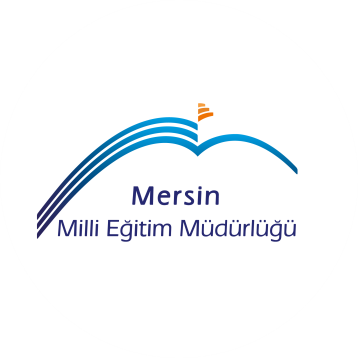 